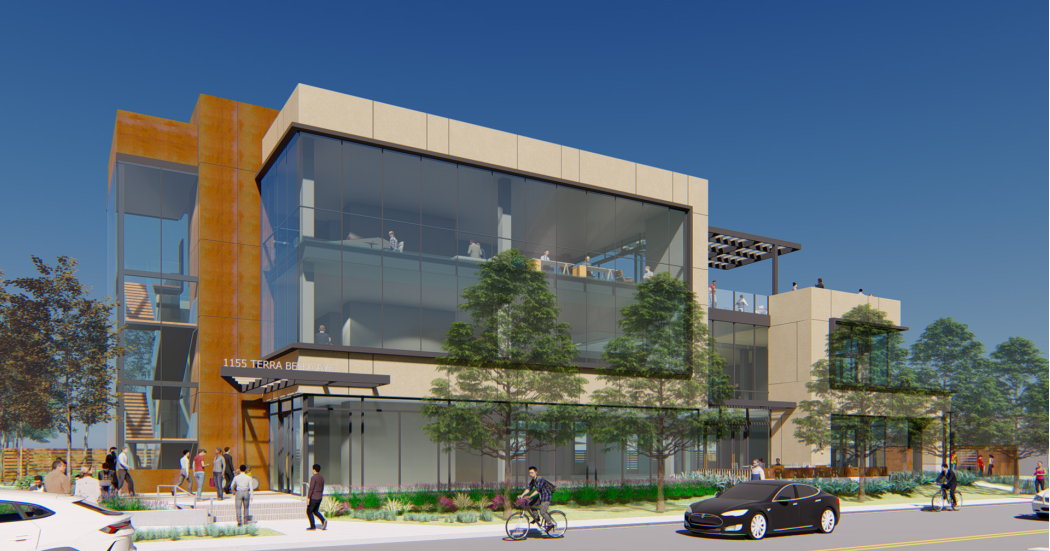 This report prepared on 50% recycled paper with 50% post-consumer content.Table of ContentsAbbreviations and Acronyms	vInitial Study	11.	Project Title	12.	Lead Agency Name and Address	13.	Contact Person and Phone Number	14.	Project Sponsor’s Name and Address	15.	Project Location	16.	General Plan Designation	47.	Zoning	48.	Surrounding Land Uses and Setting	49.	Project Description	410.	Site Preparation and Construction	1011.	City of Mountain View Permits and Approvals Required	1112.	Other Public Agencies Whose Approval is Required	1113.	Have California Native American Tribes Traditionally and Culturally Affiliated with the Project Area Requested Consultation Pursuant to Public Resources Code Section 21080.3.1?	11Environmental Factors Potentially Affected	13Determination	13Environmental Checklist	151	Aesthetics	152	Agriculture and Forestry Resources	213	Air Quality	254	Biological Resources	375	Cultural Resources	436	Energy	477	Geology and Soils	538	Greenhouse Gas Emissions	619	Hazards and Hazardous Materials	7110	Hydrology and Water Quality	8111	Land Use and Planning	8912	Mineral Resources	9313	Noise	9514	Population and Housing	10515	Public Services	10716	Recreation	11117	Transportation	11318	Tribal Cultural Resources	12519	Utilities and Service Systems	12920	Wildfire	13721	Mandatory Findings of Significance	139References	141Bibliography	141List of Preparers	147TablesTable 1	Parking Summary	9Table 2	Projected Site Preparation and Construction Timeline	10Table 3	Project Consistency with General Plan and Municipal Code	18Table 4	Project Consistency with City Zoning Requirements	18Table 5	Health Effects Associated with Non-Attainment Criteria Pollutants	26Table 6	Criteria Air Pollutant Significance Thresholds	28Table 7	Estimated Daily Construction Emissions	32Table 8	Estimated Daily Operational Emissions	33Table 9	Estimated Annual Operational Emissions	33Table 10	2020 Electricity Consumption	47Table 11	2020 Annual Gasoline and Diesel Consumption	48Table 12	Proposed Project Construction Energy Usage	49Table 13	Estimated Project Annual Operational Energy Consumption	49Table 14	Project Consistency with the 2030 General Plan	51Table 15	Estimated Construction GHG Emissions	64Table 16	2030 Annual GHG Emissions for Proposed Project	65Table 17	Project Consistency with 2017 Scoping Plan	66Table 18 	Project Consistency with Plan Bay Area 2050	66Table 19	Project Consistency with the Mountain View Climate Protection Roadmap	67Table 20	Project Consistency with the Mountain View Greenhouse Gas Reduction Program	68Table 21	Project Consistency with the 2030 General Plan	68Table 22	Project Consistency with Mountain View 2030 General Plan Land Use Policies	91Table 23	Project Consistency with Mountain View Municipal Code Policies	92Table 24	Maximum Vibration Levels for Preventing Damage	97Table 25	City of Mountain View Noise and Land use Compatibility Guidelines	98Table 26	Construction Noise Criteria	100Table 27	Typical Construction Equipment Noise Levels	101Table 28	Vibration Levels Measured during Construction Activities	102Table 29	AASHTO Maximum Vibration Levels for Preventing Damage	103Table 30	Vibration Annoyance Potential Criteria	103Table 31	Existing Bus and Shuttle Services	117Table 32	Project Trip Generation	120Table 33 	Project Consistency with General Plan Mobility Element	122Table 34	2045 Projected Water Supply and Demand Comparison	130Table 35	Generated Solid Waste and Estimated Landfill Capacity	135FiguresFigure 1	Regional Location	2Figure 2	Project Site	3Figure 3	Proposed Site Plan	5Figure 4	Proposed Building Concept – Simulated View from Terra Bella Avenue Looking East	6Figure 5	Proposed Building Concept – Simulated View from Terra Bella Avenue Looking West	7Figure 6	Proposed Building Concept – Simulated View from Site Interior	8AppendicesAppendix AQ	CalEEMod OutputsAppendix ARB	Arborist ReportAppendix CUL	Cultural Resources StudyAppendix EN	Construction and Operational Fuel Estimations Appendix HAZ	Phase I/II Environmental Site AssessmentAppendix NOI	Groundborne Noise and Vibration ModelingAppendix PPS	Project Plans Appendix TDM	Project Transportation Demand Management Strategy Appendix TRA	Multi-Modal Transportation Analysis Appendix UIS	Project Utilities Impact StudyThis page intentionally left blank.Abbreviations and AcronymsAB	Assembly BillABAG	Association of Bay Area GovernmentsACM	Asbestos Containing Materials AF	acre feetAFY	acre feet per yearMFALUC	Moffett Federal Airfield Land Use CommissionALUCP	Airport Land Use Compatibility PlanBAAQMD	Bay Area Air Quality Management DistrictBART	Bay Area Rapid TransitBIOS	Biogeographic Information and Observation SystemBMP	best management practicesCAA	Clean Air Act CAAQS	California Ambient Air Quality Standards CalARP	California Accidental Release PreventionCALFIRE	California Department of Forestry and Fire ProtectionCalEEMod	California Emissions Estimator ModelCalGreen	California Green Building Standards CodeCalOES	California Office of Emergency Services CalOSHA	California Occupational Safety and Health Administration.CalRecycle	California Department of Resources, Recycling, and RecoveryCAPCOA	California Air Pollution Control Officers AssociationCaltrans	California Department of TransportationCARB	California Air Resources BoardCBC	California Building Code CCR 	California Code of RegulationsCDFW	California Department of Fish and WildlifeCDOC	California Department of ConservationCEC	California Energy CommissionCEQA	California Environmental Quality ActCFGC	California Fish and Game CodeCFP	California Fully ProtectedCGS	California Geological Survey CMP	Congestion Management ProgramCNDDB	California Natural Diversity DatabaseCNEL	Community Noise Equivalent LevelCNPS	California Native Plant SocietyCO	carbon monoxideCO2e	carbon dioxide equivalentCPR	Climate Protection Roadmap CRHR	California Register of Historical ResourcesCRPR	California Rare Plant RankCTP	Countywide Transportation PlanCUPA 	Certified Unified Program Agency CWA	Clean Water ActCY	cubic yards dB 	decibelsdBA	A-weighted sound pressure levelDOF	Department of FinanceDPM	diesel particulate matterDTSC	Department of Toxic Substances ControlEIR	Environmental Impact Report EMFAC	Emissions Factor ModelESA	Environmental Site Assessment EV	electric vehicle FAR	Floor Area Ratio FEMA	Federal Emergency Management AgencyFHC	fuel hydrocarbonFTA	Federal Transit AdministrationGGRP	Greenhouse Gas Reduction Plan GHG 	greenhouse gasesHz	hertzHWCL	Hazardous Waste Law IPCC 	Intergovernmental Panel on Climate Change ITE	Institute of Transportation EngineerskBtu	thousand British thermal unitskWh 	kilowatt-hoursLdn 	Day-Night Average (noise) level Leq	single steady A-weighted (noise) level LID	Low Impact DevelopmentLmax 	highest root mean squared sound pressure level Lmin	lowest root mean squared sound pressure level LUST	Leaking Underground Storage TankMM 	General Industrial Zone ML 	Limited Industrial Zone MLD	Most Likely Descendant mph	miles per hourMRP	Municipal Regional (National Pollutant Discharge Elimination System) Permit MT	metric tonsMVFD	Mountain View Fire Department 	MVLA	Mountain View Los Altos High School District MVMC	Mountain View Municipal Code MVPD	Mountain View Police Department MVWSD	Mountain View Whisman School District MWH	megawatt hoursNAAQS	national Ambient Air Quality Standards NAHC	Native American Heritage CommissionNMFS	National Marine Fisheries Service N2O	nitrous oxidesNO2	nitrogen dioxide NOX 	nitrogen oxidesNPDES	National Pollutant Discharge Elimination SystemNRCS	National Resources Conservation ServiceNRHP	National Record of Historic Places NWI	National Wetlands InventoryNWIC 	Northwest Information Center O3	ozoneOEHHA	Office of Environmental Health Hazard AssessmentOPR	Office of Planning and ResearchPb	Lead PFAS	per- and polyfluoroalkyl substances PFOA	perfluorooctanoic acid PFOS	Perfluorooctane sulfonic acid PG&E	Pacific Gas and Electric Company PM2.5	particulate matter with a diameter of up to 2.5 micronsPM10	particulate matter with a diameter of up to 10 micronsPPV	Peak Particle Velocity PRC	Public Resources CodeRCRA	Resource Conservation and Recovery ActREC	Recognized Environmental Conditions ROG	reactive organic gasesRWQCB	Regional Water Quality Control BoardSB	Senate BillSCCDEH	Santa Clara County Department of Environmental Health SCVURPPP 	Santa Clara Valley Urban Runoff Pollution Prevention ProgramSCVWD	Santa Clara Valley Water District SFBAAB	San Francisco Bay Area Air Basin SFPUC	San Francisco Public Utilities Commission SLF	Sacred Lands FileSO2	sulfur dioxideSR	State route SVCE	Silicon Valley Clean EnergySWRCB	State Water Resources Control Board (California)TAC	toxic air contaminant TAZ	Transportation Analysis Zone TCR	Tribal Cultural Resources USACE	U.S. Army Corps of EngineersUSEPA	U.S. Environmental Protection Agency USFWS	U.S. Fish and Wildlife ServiceUSGS	U.S. Geological SurveyUST	underground storage tank UWMP	Urban Water Management PlanVdB	vibration decibelsVHFHSZ	Very High Fire Hazard Severity ZoneVMT	vehicle miles traveledVOC	volatile organic compoundsThis page intentionally left blank.Initial StudyThe City of Mountain View, as the Lead Agency, prepared this Initial Study for the 1155 and 1185 Terra Bella Avenue Office project in compliance with the California Environmental Quality Act (CEQA), the CEQA Guidelines (California Code of Regulations [CCR] Section 15000 et. seq.), and the regulations and policies of the City of Mountain View, California. The project would involve construction of a three-story, approximately 20,000 square foot office building, an associated surface parking lot, and full access driveway (“proposed project” or “project”). Project Title1155 and 1185 Terra Bella Avenue Office Project Lead Agency Name and AddressCity of Mountain View
Planning Division 
500 Castro Street, P.O. Box 7540 
Mountain View, California 94039-7540Contact Person and Phone NumberBrittany Whitehill, Associate Planner
Office: 650-903-6306
Email: brittany.whitehill@mountainview.gov Project Sponsor’s Name and AddressDevcor Partners II, LLC 
171 Main Street, #232 
Los Altos, California 94022Project LocationThe project site is located on the south side of Terra Bella Avenue, just east of its intersection with North Shoreline Boulevard, in Mountain View, California. The L-shaped site, which totals 1.3 acres, consists of two adjacent assessor’s parcels (Assessor’s Parcel Numbers 153-16-011 and 156-16-012). Regional access is available to the site from US Highway 101, which is approximately 0.3 mile north of the site. Local access is available to the site from Terra Bella Avenue via Shoreline Boulevard. Figure 1 shows the regional location of the project site, and Figure 2 provides an aerial image of the project site in its neighborhood context. Figure 	Regional Location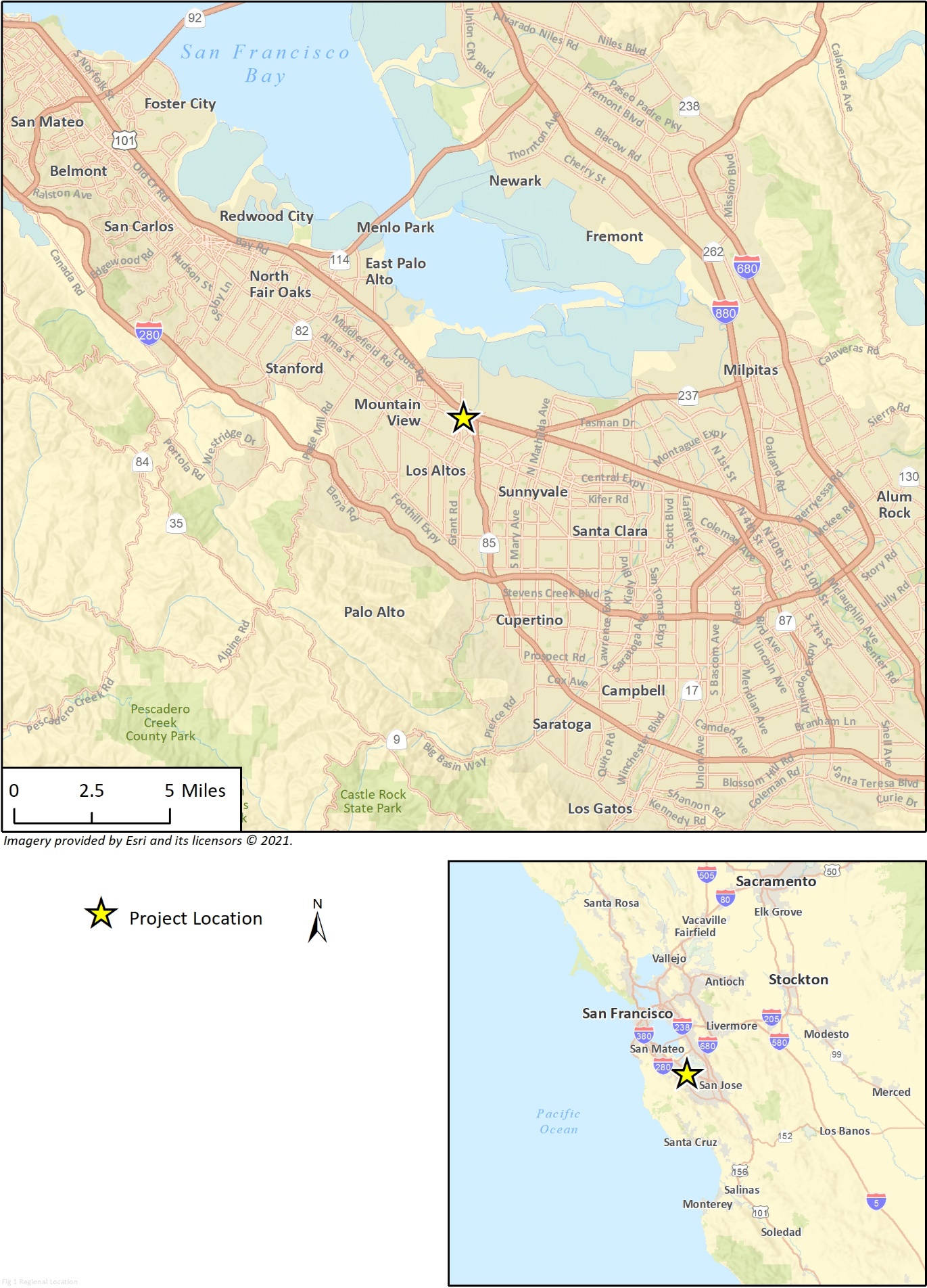 Figure 	Project Site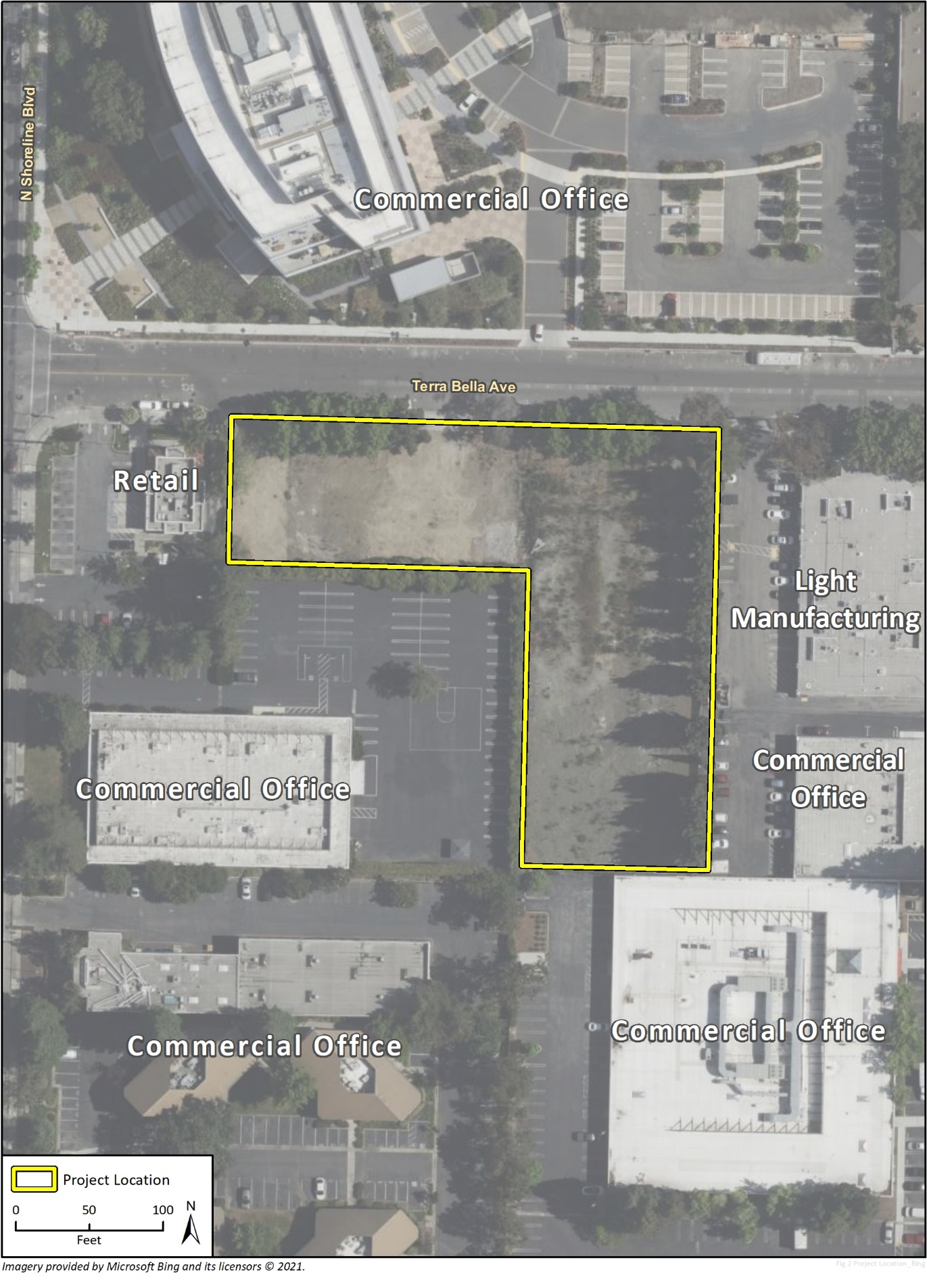 General Plan DesignationThe City of Mountain View General Plan designates the project site as General Industrial for both 1155 and 1185 Terra Bella Avenue. According to the City’s General Plan, General Industrial zones are “intended for the production, storage and wholesale of goods and services to create a broad industrial base,” with “administrative offices and ancillary commercial” listed as an allowed land use. ZoningThe 1155 Terra Bella Avenue portion of the project site is zoned for Limited Industrial (ML), and the 1185 Terra Bella Avenue portion is zoned for General Industrial (MM). Pursuant to Mountain View Municipal Code (MVMC) Section 36.20.25, Limited Industrial zones require a 40,000 square foot minimum lot size, a 0.35 maximum Floor Area Ratio (FAR) for office buildings, and a minimum landscaped area of 15 percent of the lot area, among other requirements. Pursuant to MVMC Section 36.20.35, General Industrial zones require a 20,000 square foot minimum lot area unless 40,000 square feet is required, a 0.35 maximum FAR for office buildings, and a minimum landscaped area of 10 percent of the lot area, among other requirements. Surrounding Land Uses and SettingThe project site is located within a developed, primarily commercial office area. The surrounding land uses include a Google campus on the north side of Terra Bella Avenue, single-family and multi-family residences approximately 500 feet south of the site, and other offices and manufacturing facilities to the west. Corporate offices and associated parking lots are immediately adjacent to the project site to the south and the east. Moffett Federal Airfield is approximately 1 mile to the northeast. The 1185 Terra Bella Avenue portion of the site was previously developed with a commercial structure and is now vacant. The 1155 Terra Bella Avenue portion is currently undeveloped. There are 31 trees on the site, 4 of which are Heritage trees pursuant to MVMC Section 32.23. The site is relatively flat with an elevation of approximately 43 feet (United States Geological Survey 2018).Project DescriptionThe project would involve a lot line adjustment to merge the two existing parcels and subsequent construction of an approximately 20,000 square foot, three-story office building, 44 feet in height, with an associated surface parking lot with 75 spaces and a full access driveway on Terra Bella Avenue. The office space would primarily occupy the current 1155 Terra Bella Avenue lot, and the parking lot would primarily occupy the adjacent 1185 Terra Bella Avenue lot. Figure 3 shows the proposed site plan. Figure 4, Figure 5, and Figure 6 provide conceptual illustrations of the proposed structure. Figure 	Proposed Site Plan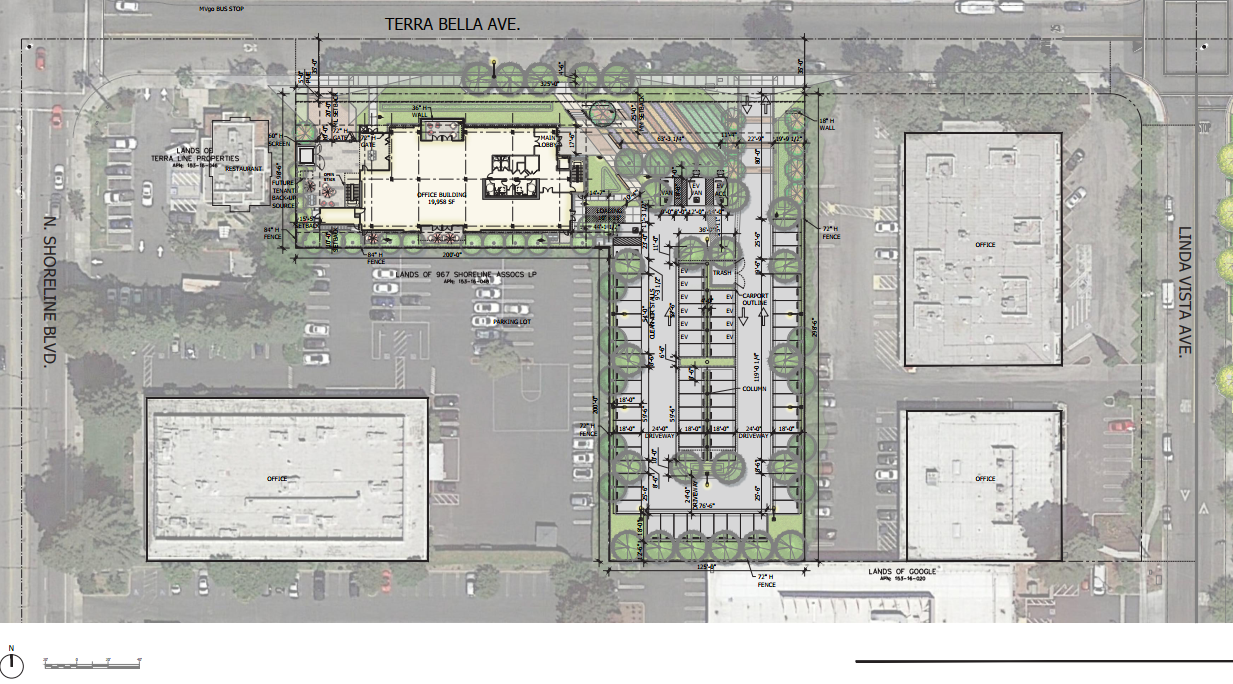 Source: Devcor Partners II, LLC Figure 	Proposed Building Concept – Simulated View from Terra Bella Avenue Looking East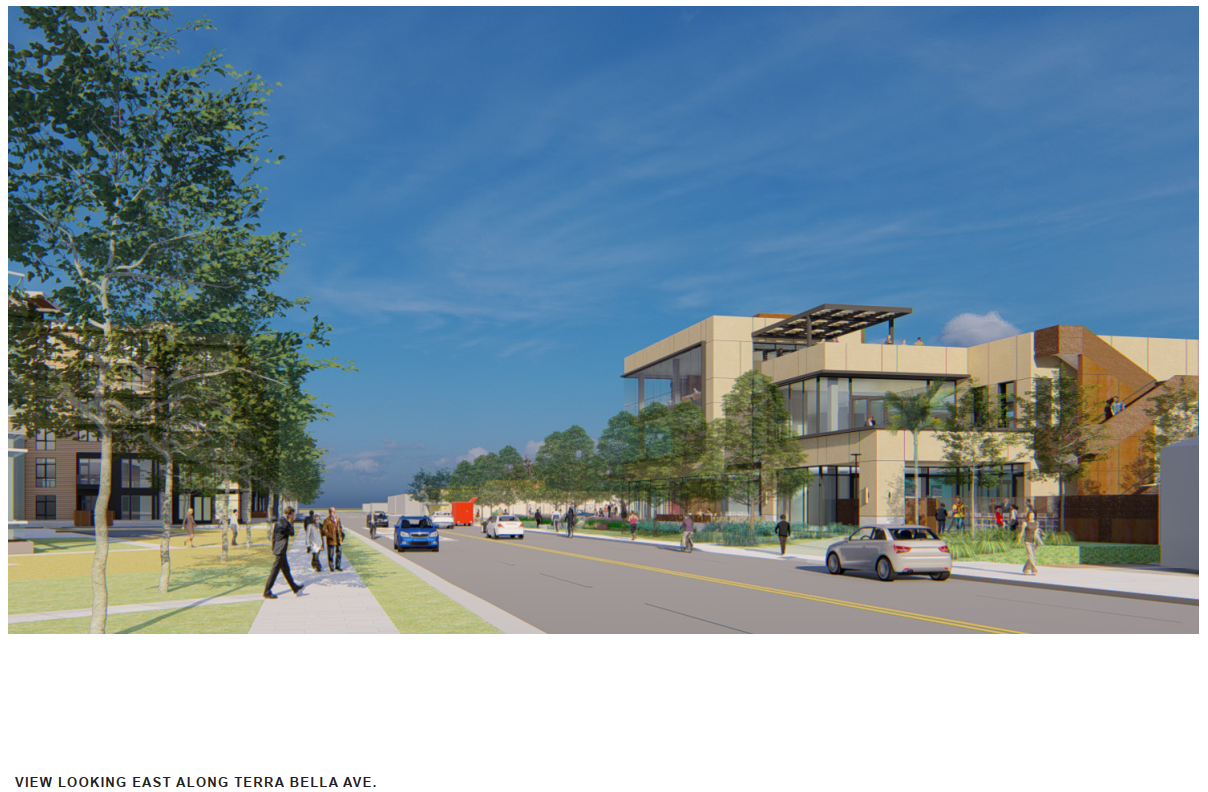 Source: Devcor Partners II, LLCFigure 	Proposed Building Concept – Simulated View from Terra Bella Avenue Looking West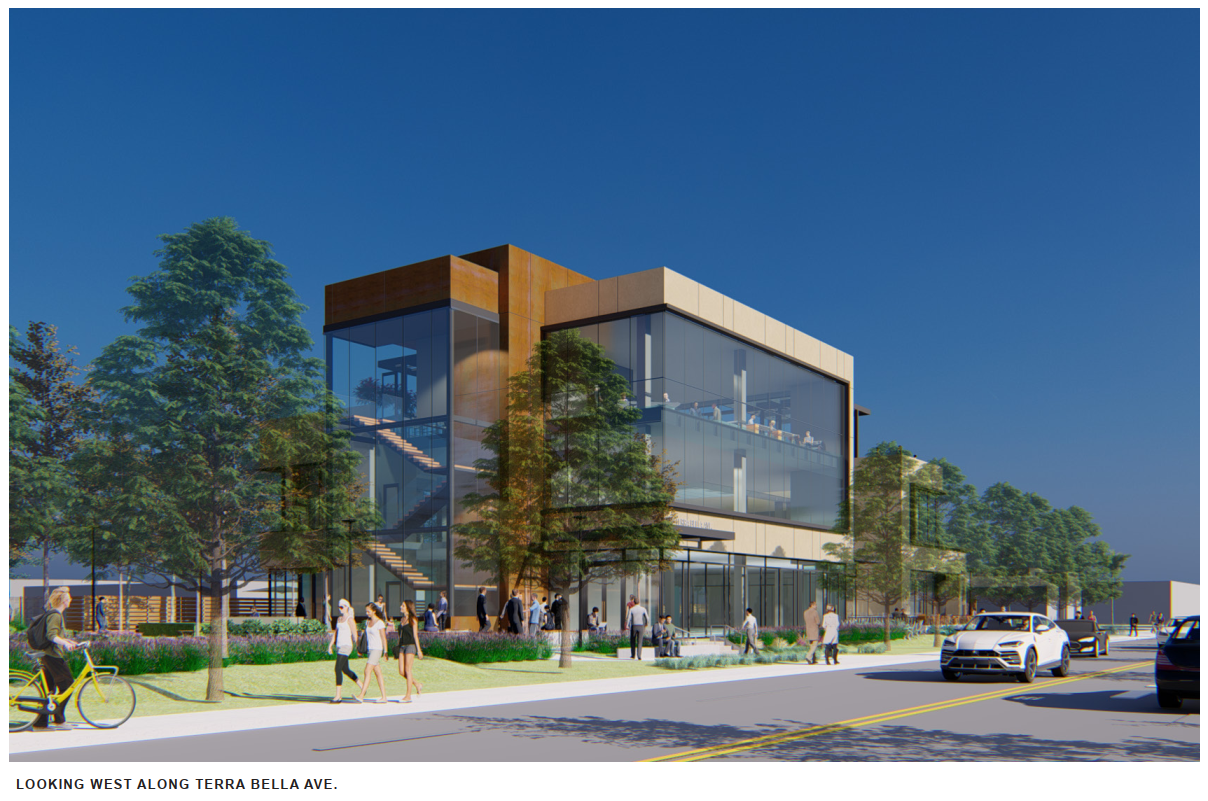 Source: Devcor Partners II, LLC Figure 	Proposed Building Concept – Simulated View from Site Interior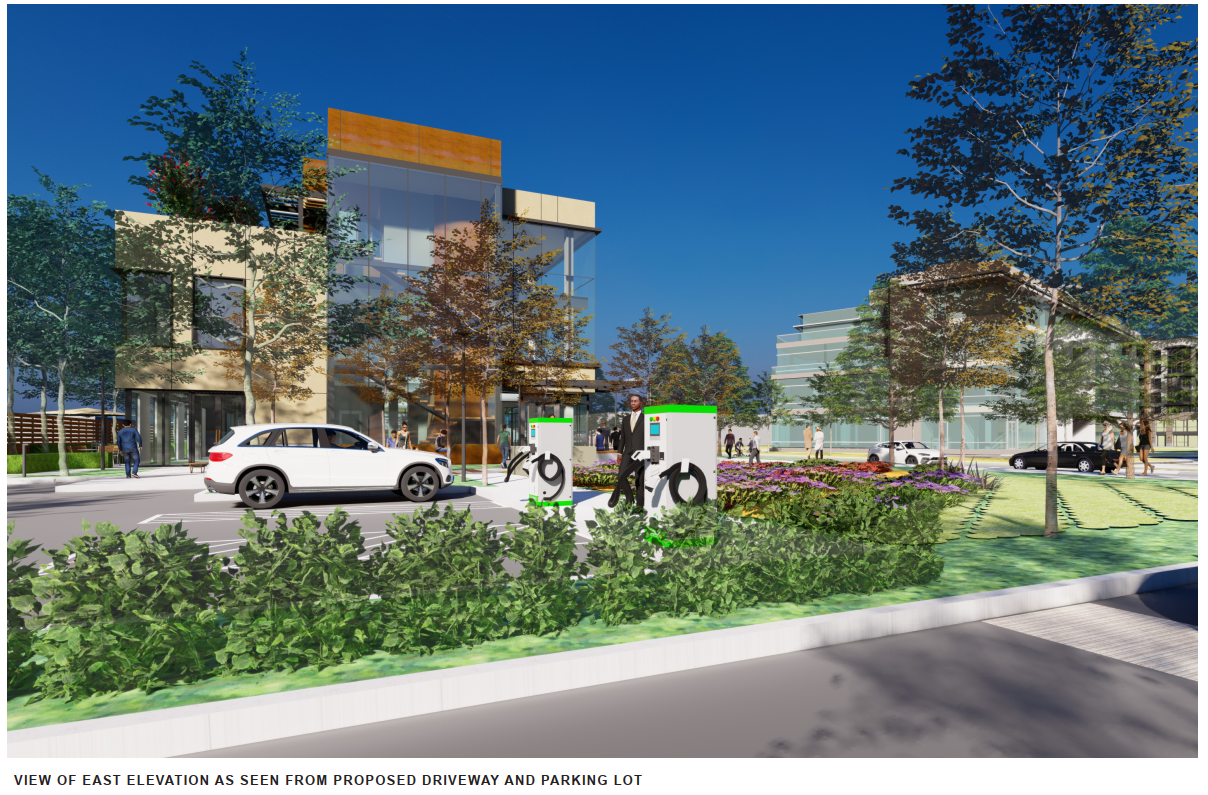 Source: Devcor Partners II, LLC. The first floor of the building would include approximately 8,500 square feet of open office space with stairway, elevator, and exterior access. The proposed project would include five outdoor ground floor patios, one to the north, one to the west, and three to the south. The western patio would have interior and exterior access, while the northern and southern patios would be accessible from the interior of the building. The second floor of the building would include approximately 8,400 square feet of open office space as well as closed offices and conference areas. Outdoor balconies would be accessible on the southern side and northwestern corner of the building. The third floor would consist of approximately 2,985 square feet of office space, as well as a 1,553 square-foot common roof deck and a 1,215 square-foot private roof deck. Excluding the patio and balcony space, the office spaces could accommodate approximately 109 occupants.Materials for the exterior of the building would include precast concrete, corten steel panels, and aluminum frames around entryways and windows. Glass exteriors would involve a butt joint system with aluminum trim, and some windows will be set on tracks and hinges to allow access to exterior spaces. Other materials include wood finish treads and fritted glass railings for stairwells and upper floor patios. Additional site improvements include landscaping throughout the project site and utilities to serve the building. Landscaping and Open SpaceThere are 31 trees on the site. Demolition and site preparation would include the removal of three Heritage trees and three non-heritage trees to accommodate development or because of poor tree condition. A Heritage Tree Removal Permit must be obtained by the project applicant pursuant to MVMC Section 32.35 for the removal of heritage trees on site. As part of the proposed site landscaping and pursuant to MVMC Section 32.35, two trees would be planted for each heritage tree removed and one tree would be planted for each non-heritage tree removed. Landscaping for the project would consist of trees, shrubs, grasses, and groundcover plants along the perimeter, throughout the site, and in a maintained area in the northeast corner of the site. Water usage of the plants would vary from very low to medium. Amenities that would be available in the project’s open spaces include outdoor seating areas and tables, pedestrian plazas, and bicycle racks. Vehicle Access, Circulation, and ParkingVehicle access would be via the northeastern corner of the site, where a driveway on Terra Bella Avenue would lead directly to the surface parking lot. The lot would provide 75 vehicle spaces, including 12 electric vehicle spaces and six clean air vehicle spaces. Table 1 provides a summary of parking to be provided on the project site. Pedestrian access would be available via two pathways from Terra Bella Avenue and three pathways from the parking lot. These paths would lead to ground floor entrances or to stairwells. Table 	Parking SummaryGreen Building FeaturesConstruction of the project would incorporate several green building features. The project would utilize energy efficient LED lighting and controls that exceed the requirements of Title 24 of the California Energy Commission’s Building Energy Efficiency Standards, as well as City energy efficiency requirements. Plumbing fixtures used for the proposed project would be high-efficiency fixtures, which would minimize the potential inefficient or wasteful consumption of energy related to water and wastewater. Building features would include an automatic interior climate system that would control lighting, temperature, and window shading, and some windows and patio doors would be able to open and close for improved air ventilation. Although reclaimed water service is not currently available at the project site, the project’s irrigation system would be designed to be connected to a future reclaimed water source. Plantings would be irrigated by drip irrigation and would comply with the City’s Water Efficient Landscape Ordinance. In addition, approximately 4,265 square feet of photovoltaic solar panels would be installed in the parking lot and on the roof of the office structure, which could generate approximately 78 to 95 kilowatts of solar energy. Site Preparation and ConstructionSite preparation activities would involve site preparation, grading, building construction, paving, and architectural coating. The project would require 3,750 cubic yards (CY) of excavated soil and 500 CY of fill soil. Construction is anticipated to begin in October 2023 and would be completed in October 2025. Pursuant to the MVMC, construction would occur between the hours of 7:00 a.m. and 6:00 p.m., Monday through Friday (Section 8.70). Table 2 below describes the estimated site preparation and construction schedule. Table 	Projected Site Preparation and Construction TimelineCity of Mountain View Permits and Approvals RequiredThe following permits and approvals are required from the City of prior to project construction:Lot Line Adjustment Development Review PermitBuilding PermitHeritage Tree Removal PermitOther Public Agencies Whose Approval is RequiredThe proposed project does not require the approval of any other public agency except for the City of Mountain View. Have California Native American Tribes Traditionally and Culturally Affiliated with the Project Area Requested Consultation Pursuant to Public Resources Code Section 21080.3.1?On May 28, 2021, the City received a request from the Tamien Nation of the Greater Santa Clara County to be notified of proposed projects in the City, in accordance with Public Resource Code Section 21080.3.1. On December 29, 2021, the Tamien Nation requested formal consultation pursuant to Public Resources Code Section 21080.3.1. This page intentionally left blank.Environmental Factors Potentially AffectedThis project would potentially affect the environmental factors checked below, involving at least one impact that is “Potentially Significant” or “Less than Significant with Mitigation Incorporated” as indicated by the checklist on the following pages.DeterminationBased on this initial evaluation:Environmental ChecklistAestheticsSettingThe project site is a previously developed site which is currently vacant and unpaved. Surrounding land uses include commercial or industrial buildings of one to three stories and two-story residential buildings. The surrounding landscape includes street trees, landscaped areas surrounding commercial buildings, and ruderal vegetation. The nearest officially designated or eligible State Scenic Highway is Interstate 280 (I-280), which is officially designated as a State Scenic Highway in San Mateo County and eligible for designation in Santa Clara County (Caltrans 2018). I-280 transitions from officially designated to eligible for designation at the San Mateo – Santa Clara County border. The project site is approximately 6.5 miles east of the officially designated portion and approximately 4.3 miles northeast of the eligible portion at their closest points. Regulatory SettingMountain View 2030 General Plan Land Use and Design Policy 9.3 Ensure that development enhances public spaces through these measures: Encourage building articulation and use of special materials to provide visual interest. Promote and regulate high-quality sign materials, colors, and design that are compatible with site and building design. Encourage attractive water-efficient landscaping on the ground level. Parks, Open Space, and Community Facilities Policy 2.4 Promote safe access to San Francisco Bay, creeks, scenic features, and other natural resources in the city and surrounding regions. Mountain View Municipal CodeSection 8.252(i)(4)	Nonresidential Building Security – Lighting Requirements. All required lighting shall be designed to turn on automatically. In addition, lighting shall be designed and installed on the premises in such a manner so as to avoid causing off-site glare or nuisance.Section 28.45	Lighting. All lighting on dedicated rights-of-way shall be installed on ornamental lighting equipment or electrolier standards as required by the public works director. Section 32.25(c)	Heritage Tree Preservation – Construction/Grading Activity. Any owner or person who conducts any grading or construction activity on property shall do so in such a manner as to not threaten the health or viability or cause the removal of any heritage tree. The director or the community development director may impose conditions on any city permit to require construction fencing and/or the use of protective grading methods to assure compliance with this section. In addition to said conditions, the following shall apply: Except as otherwise provided in this section, excavation adjacent to any heritage tree shall not be permitted where material damage to the root system may result. When proposed developments encroach into the drip line of any heritage tree, special construction techniques to allow the roots to breathe and obtain water may be required as a condition(s) to the approval of any application for a building, zoning permit or removal permit.The existing ground surface within four (4) feet (measured horizontally) of the base of any heritage tree shall not be cut, filled, compacted or pared except for existing, permitted encroachments such as sidewalks or as otherwise expressly approved by the community development director pursuant to an approved arborist's report. Tree wells may be used where advisable.Section32.28(c)	Application for Removal Permit; Term of Permit. All applications for All applications for heritage tree removal permits shall specify the number, species, size, and exact location of the tree or trees involved, a brief statement of the reason for the requested removal, and any other pertinent information as may be required by the city. The applicant may be required to provide a plot plan or survey drawn to scale depicting the tree(s) and any improvements on the property and/or an arborist's report.Impact Analysisa.	Would the project have a substantial adverse effect on a scenic vista?A scenic vista is usually defined as a panoramic view from an elevated position or a long-range view from a public vantage point. This can include views of natural features or of the built environment, when architecture and landscaped boulevards offer high-value views of an area considered important to the sense of place. Mountain View does not formally recognize any specific scenic resource areas within the City (City of Mountain View 2012a). Due primarily to intervening buildings and vegetation, there are no views of scenic vistas available through the project site. The proposed three-story office structure would not substantially alter scenic vistas of the surrounding built environment or distant scenic features. Therefore, the project would not result in a substantial adverse effect on a scenic vista, and there would be no impact. b.	Would the project substantially damage scenic resources, including but not limited to, trees, rock outcroppings, and historic buildings within a state scenic highway?I-280 is a designated State Scenic Highway within San Mateo County and is eligible for designation within Santa Clara County (Caltrans 2018). The project site is approximately 6.5 miles east of the officially designated portion and approximately 4.3 miles northeast of the eligible portion at their closest points. The project site is not visible from either highway segment. Therefore, due to the site’s distance from eligible or designated State Scenic Highways, implementation of the project would have no effect on scenic resources in view of a State Scenic Highway. There would be no impact. c.	Would the project substantially degrade the existing visual character or quality of public views of the site and its surroundings? (Public views are those that are experienced from a publicly accessible vantage point). If the project is in an urbanized area, would the project conflict with applicable zoning and other regulations governing scenic quality?The project site is a vacant property in an urbanized area, surrounded by a multi-story office structure to the north and single-story office structures and industrial buildings to the east, west, and south. Table 3 below shows policies and standards from the City’s General Plan and Municipal Code, and demonstrates the project’s consistency. Table 	Project Consistency with General Plan and Municipal Code The office structure would be located in the Limited Industrial (ML) portion of the project site, and the parking lot would be located in the General Industrial (MM) portion. Table 4 below demonstrates that the proposed project would be in compliance with ML and MM zoning standards, specifically those that regulate scale and massing, pursuant to MVMC Sections 36.20.25 and 36.20.35. Table 	Project Consistency with City Zoning Requirements The project would comply with Mountain View’s non-residential design standards, including the City’s and Trash and Recycling Guidelines. The project would include one 3-cubic yard bin for waste and two 3-cubic yard bins for mixed recycling in an opaque trash enclosure. These facilities exceed the City’s requirement for two enclosed three-yard bins (City of Mountain View 2014). Therefore, the project would comply with applicable Mountain View General Plan policies, zoning codes, and other guidelines related to scenic qualities. Impacts would be less than significant. d.	Would the project create a new source of substantial light or glare that would adversely affect daytime or nighttime views in the area?The project site is in an urban area with moderate levels of existing lighting. Lighting sources around the project site include wall-mounted security lights on adjacent buildings, streetlights on Terra Bella Avenue, and lights from vehicles on Terra Bella Avenue or in surrounding parking lots. The primary source of glare in the area is sunlight reflected off light-colored and reflective building materials and finishes, and metallic and glass surfaces of vehicles parked in parking lots adjacent to or across the street from the project site. The project design would be required to comply with exterior lighting standards outlined in MVMC Section 8.252(i). These standards include requirements for parking lot lighting that minimizes off-site glare and for all required lighting to turn on automatically at night, which would avoid the generation of unnecessary light and glare at night. Compliance with these requirements would ensure that project light sources would not have a significant impact on the night sky, as they would only incrementally add to the existing background light levels already present at surrounding urban development. In addition, proposed lighting for the project includes downward-angled pole parking lights, shielded bollard lights, wall sconces, handrail lights, exterior downlights, and trellis downlights. These lights (except for the automatic parking lot lighting) would be on at night for security purposes. However, all proposed sources of light would be shielded or angled downward, which would minimize off-site glare. Further, the project would not located near light-sensitive receptors and would be consistent with surrounding land uses. The project would contribute to existing glare conditions by introducing new daytime glare reflected from vehicles in the parking lot and from the sun’s reflection on glass and metallic surfaces of the proposed building. Project landscaping, including the planting of approximately 70 trees throughout the project site, would minimize glare that could adversely affect daytime views in the area. Trees would be located on the northern boundary of the project site to minimize glare from Terra Bella Avenue and adjacent buildings. Consistent with surrounding land uses, the project would use building and window materials that would reduce the amount of glare reflected off of the building. Furthermore, residences located approximately 500 feet south of the project site would not have a direct line of sight with the proposed office structure, as views would be obstructed by a wooden privacy fence and mature pine trees. The project site is in an urban environment with existing sources of light and glare. The project would not substantially alter conditions in the vicinity and would be required to adhere to the City of Mountain View requirements regarding nighttime lighting. Therefore, impacts related to project light and glare would be less than significant. Agriculture and Forestry ResourcesSettingThe project site is located within an urban area of Mountain View. The site was previously developed and is zoned for Limited Industrial (ML), and the 1185 Terra Bella Avenue portion is zoned for General Industrial (MM). The California Department of Conservation (CDOC) manages the Farmland Mapping and Monitoring Program to assess and record suitability of land for agricultural purposes. In each county, the land is analyzed for soil and irrigation quality. The highest quality land is designated as Prime Farmland. According to the Santa Clara County Important Farmland Map prepared by CDOC, the project site and vicinity are designated as Urban and Built-Up Land and the site does not have any identified agriculture or forest land (CDOC 2016). Regulatory SettingPRC Section 12220(g) defines forest land as:land that can support 10-percent native tree cover of any species, including hardwoods, under natural conditions, and that allows for management of one or more forest resources, including timber, aesthetics, fish and wildlife, biodiversity, water quality, recreation, and other public benefits.PRC Section 4526 defines timberland as:land, other than land owned by the federal government and land designated by the board as experimental forest land, which is available for, and capable of, growing a crop of trees of a commercial species used to produce lumber and other forest products, including Christmas trees. Commercial species shall be determined by the board on a district basis.Government Code Section 51104(g) defines a timberland production zone as:“an area which has been zoned pursuant to Section 51112 or 51113 and is devoted to and used for growing and harvesting timber, or for growing and harvesting timber and compatible uses, as defined in subdivision (h).”Impact Analysisa.	Would the project convert Prime Farmland, Unique Farmland, or Farmland of Statewide Importance (Farmland), as shown on maps prepared pursuant to the Farmland Mapping and Monitoring Program of the California Resources Agency, to non-agricultural use?The project site is not designated as, is not adjacent to, and is not proximate to lands classified as Prime Farmland, Unique Farmland, or Farmland of Statewide Importance, as shown by maps prepared by the CDOC’s Farmland Mapping and Monitoring Program maps (CDOC 2016). The project would only modify the project site; therefore, no Prime Farmland, Unique Farmland, or Farmland of Statewide Importance would be affected by project implementation and no impact would occur. b.	Would the project conflict with existing zoning for agricultural use or a Williamson Act contract?The project site and surrounding areas are not subject to Williamson Act contracts (County of Santa Clara 2021). The project would only involve construction and modification at the project site. Therefore, no Williamson Act contracts would be affected by project implementation and no impact would occur. c.	Would the project conflict with existing zoning for, or cause rezoning of, forest land (as defined in Public Resources Code Section 12220(g)); timberland (as defined by Public Resources Code Section 4526); or timberland zoned Timberland Production (as defined by Government Code Section 51104(g))?d.	Would the project result in the loss of forest land or conversion of forest land to non-forest use?e.	Would the project involve other changes in the existing environment which, due to their location or nature, could result in conversion of Farmland to non-agricultural use or conversion of forest land to non-forest use?While some landscaping trees are present on the project site, the site itself is not considered forest or timberland (California Department of Fish and Wildlife 2021). The project site does not currently provide forest and timber resources and would not be used for forest and timber resources. As such, the project would not convert forest or timberland uses, and no impact would occur. This page intentionally left blank.Air QualityOverview of Air PollutionThe federal and State Clean Air Acts (CAA) mandate the control and reduction of certain air pollutants. Under these laws, the U.S. Environmental Protection Agency (USEPA) and the California Air Resources Board (CARB) have established the National Ambient Air Quality Standards (NAAQS) and the California Ambient Air Quality Standards (CAAQS) for “criteria pollutants” and other pollutants. Some pollutants are emitted directly from a source (e.g., vehicle tailpipe, an exhaust stack of a factory, etc.) into the atmosphere, including carbon monoxide, volatile organic compounds (VOC)/reactive organic gases (ROG), nitrogen oxides (NOX), particulate matter with diameters of ten microns or less (PM10) and 2.5 microns or less (PM2.5), sulfur dioxide, and lead. Other pollutants are created indirectly through chemical reactions in the atmosphere, such as ozone, which is created by atmospheric chemical and photochemical reactions primarily between ROG and NOX. Secondary pollutants include oxidants, ozone, and sulfate and nitrate particulates (smog).Air pollutant emissions are generated primarily by stationary and mobile sources. Stationary sources can be divided into two major subcategories:Point sources occur at a specific location and are often identified by an exhaust vent or stack. Examples include boilers or combustion equipment that produce electricity or generate heat. Area sources are widely distributed and include such sources as residential and commercial water heaters, painting operations, lawn mowers, agricultural fields, landfills, and some consumer products. Mobile sources refer to emissions from motor vehicles, including tailpipe and evaporative emissions, and can also be divided into two major subcategories:On-road sources that may be legally operated on roadways and highways. Off-road sources include aircraft, ships, trains, and self-propelled construction equipment. Air pollutants can also be generated by the natural environment, such as when high winds suspend fine dust particles.Air Quality Standards and AttainmentThe project site is located in the San Francisco Bay Area Air Basin, which is under the jurisdiction of the Bay Area Air Quality Management District (BAAQMD). BAAQMD has jurisdiction over much of the nine-county Bay Area, including Santa Clara County. As the local air quality management agency, BAAQMD is required to monitor air pollutant levels to ensure that the NAAQS and CAAQS are met and, if they are not met, to develop strategies to meet the standards. Depending on whether the standards are met or exceeded, the San Francisco Bay Area Air Basin is classified as being in “attainment” or “nonattainment.” In areas designated as non-attainment for one or more air pollutants, a cumulative air quality impact exists for those air pollutants, and the human health impacts associated with these criteria pollutants, presented in Table 5 are already occurring in that area as part of the environmental baseline condition. Table 	Health Effects Associated with Non-Attainment Criteria PollutantsUnder state law, air districts are required to prepare a plan for air quality improvement for pollutants for which the district is in non-compliance. The San Francisco Bay Area Air Basin is designated a nonattainment area for the federal 8-hour ozone standard, federal PM2.5 24-hour standard, state 8-hour and 1-hour ozone standards, state PM10 annual and 24-hour standards, and the state PM2.5 24-hour standard (BAAQMD 2017a). This nonattainment status is a result of several factors, such as mobile sources, wood burning, industrial combustion, and dust, in the San Francisco Bay Area Air Basin.Air Quality ManagementBecause the San Francisco Bay Area Air Basin currently exceeds the federal ozone and PM2.5 standards and the state ozone, PM10, and PM2.5 standards, BAAQMD is required to implement strategies to reduce pollutant levels to achieve attainment of the NAAQS and CAAQS. BAAQMD adopted the 2017 Clean Air Plan (2017 Plan) as an update to the 2010 Clean Air Plan. The 2017 Plan provides a regional strategy to protect public health and the climate. Consistent with the greenhouse gas (GHG) reduction targets adopted by the state, the 2017 Plan lays the groundwork for a long-term effort to reduce Bay Area GHG emissions to 40 percent below 1990 levels by 2030 and 80 percent below 1990 levels by 2050. To fulfill state ozone planning requirements, the 2017 control strategy includes all feasible measures to reduce emissions of ozone precursors (ROG and NOX) and reduce transport of ozone and its precursors to neighboring air basins. In addition, the 2017 Plan builds upon and enhances BAAQMD’s efforts to reduce emissions of fine particulate matter and toxic air contaminants (TAC) (BAAQMD 2017a).Air Pollutant Emission ThresholdsThe BAAQMD has adopted guidelines for quantifying and determining the significance of air quality emissions in its California Environmental Quality Act Air Quality Guidelines (BAAQMD 2017b). BAAQMD recommends that lead agencies determine appropriate air quality emissions thresholds of significance based on substantial evidence in the record. BAAQMD’s significance thresholds in the updated May 2017 CEQA Air Quality Guidelines for project operations within the San Francisco Bay Area Air Basin are the most appropriate thresholds for use in determining air quality impacts of the project. BAAQMD developed screening criteria to provide lead agencies and project applicants with a conservative indication of whether a project could result in potentially significant air quality impacts. Table 6 presents the significance thresholds for construction and operational-related criteria air pollutant and precursor emissions used for the purposes of this analysis. These represent the levels at which a project’s individual emissions of criteria air pollutants or precursors would result in a cumulatively considerable contribution to the San Francisco Bay Area Air Basin’s existing air quality conditions. For the purposes of this analysis, the project would result in a significant impact if construction or operational emissions would exceed any of the thresholds shown in Table 6.Table 	Criteria Air Pollutant Significance ThresholdsBAAQMD does not have quantitative thresholds for fugitive dust emissions during construction. Instead, BAAQMD recommends that the following Best Management Practices (BMPs) be implemented to reduce fugitive dust emissions. BAAQMD Basic Construction Mitigation MeasuresThe applicant shall require all construction contractors to implement the basic construction mitigation measures recommended by BAAQMD to reduce fugitive dust emissions. Emission reduction measures will include, at a minimum, the following measures:All exposed surfaces (e.g., parking areas, staging areas, soil piles, graded areas, and unpaved access roads) shall be watered two times per day.All haul trucks transporting soil, sand, or other loose material off-site shall be covered or maintain at least two feet of freeboard.All visible mud or dirt track-out onto adjacent public roads shall be removed using wet power vacuum street sweepers at least once per day. The use of dry power sweeping is prohibited.All vehicle speeds on unpaved roads shall be limited to 15 mph.Enclose, cover, water daily or apply non-toxic soil binders to exposed stockpiles (dirt, sand, etc.)All roadways, driveways, and sidewalks to be paved shall be completed as soon as possible. Building pads shall be laid as soon as possible after grading unless seeding or soil binders are used.Install sandbags or other erosion control measures to prevent silt runoff to public roadways.Idling times shall be minimized either by shutting equipment off when not in use or reducing the maximum idling time to 5 minutes (as required by the California airborne toxics control measure Title 13, Section 2485 of California Code of Regulations). Clear signage shall be provided for construction workers at all access points.All construction equipment shall be maintained and properly tuned in accordance with manufacturer’s specifications. All equipment shall be checked by a certified visible emissions evaluator.Post a publicly visible sign with the telephone number and person to contact at the lead agency regarding dust complaints. This person shall respond and take corrective action within 48 hours. The air district’s phone number shall also be visible to ensure compliance with applicable regulations.In the absence of a qualified Community Risk Reduction Plan, BAAQMD has established the following Thresholds of Significance for local community risks and hazards associated with TACs and PM2.5 for assessing individual source impacts at a local level. Impacts would be significant if:The project would result in an increased cancer risk of > 10 in one millionThe project would result in an increased non-cancer (i.e., Chronic or Acute) risk of > 1.0 Hazard Index The project would result in an ambient PM2.5 concentration increase of > 0.3 µg/m3 annual average A project would be considered to have a cumulatively considerable impact if the aggregate total of current and proposed TAC sources within a 1,000 feet radius of the project fence-line in addition to the project would exceed the Cumulative Thresholds of Significance. Impacts would be significant if: The project would result in an increased cancer risk of > 100 in one millionThe project would result in an increased non-cancer (i.e., Chronic or Acute) risk of > 10 Hazard Index The project would result in an ambient PM2.5 concentration increase of > 0.8 µg/m3 annual average Excess cancer risks are defined as those occurring in excess of or above and beyond those risks that would normally be associated with a location or activity if toxic pollutants were not present. Non-carcinogenic health effects are expressed as a hazard index, which is the ratio of expected exposure levels to an acceptable reference exposure level. BAAQMD defines sensitive receptors as facilities or land uses that include members of the population that are particularly sensitive to the effects of air pollutants, such as children, the elderly, and the chronically ill. These facilities include residences, school playgrounds, child-care centers, retirement homes, and convalescent homes (BAAQMD 2017b).BAAQMD establishes operational screening criteria for criteria air pollutants and precursors. If a project meets the screening criteria outlined in Table 3-1 of the BAAQMD CEQA Guidelines (BAAQMD 2017b), the project would not result in the generation of operational-related criteria air pollutants and/or precursors that exceed the emissions thresholds shown in Table 6 above. As described in the BAAQMD CEQA Guidelines, general office projects that are less than 346,000 square feet meet the screening criteria for operational air pollutants. The proposed office structure would be approximately 20,000 square feet; therefore, a detailed air quality analysis and quantification of operational project-generated air pollutants is not required. The following analysis of potential project impacts of operational air quality is provided for informational purposes only. MethodologyThe project’s construction and operational emissions were estimated using the California Emissions Estimator Model (CalEEMod), version 2020.4.0. CalEEMod uses project-specific information including the project’s land uses, square footages for different uses (e.g., office building, parking lot, and landscaped area), and location, to model a project’s construction and operational emissions. Calculations are included in Appendix AQ. Construction emissions modeled include emissions generated by construction equipment used on site and emissions generated by vehicle trips associated with construction, such as workers and vendor trips. Project construction was analyzed based on the applicant-provided information regarding the construction schedule. Standardized assumptions were used where project-specific information was unknown. This analysis also includes all applicable regulatory standards the project would be required to comply with. In particular, the project would comply with the 2019 Building Energy Efficiency Standards (Energy Code), CalGreen, the City of Mountain View’s 2030 General Plan, and BAAQMD’s rules and regulations. Specifically, the project would comply with BAAQMD Regulation 8, Rule 3. Operational emissions modeled include mobile source emissions (i.e., vehicle emissions), and area source emissions. Mobile source emissions are generated by vehicle trips to and from the project site. The project’s trip generation rates are provided in the transportation analysis (Appendix TDM) prepared by Hexagon Transportation Consultants, Inc. The project trip generation rates were based on the Institute of Transportation Engineers (ITE), Trip Generation Manual, 10th Edition. Area source emissions are generated by landscape maintenance equipment, consumer products and architectural coatings. There would be no air quality emissions associated with energy sources since the project would not utilize natural gas. Impact Analysisa.	Would the project conflict with or obstruct implementation of the applicable air quality plan?The California Clean Air Act requires that air districts create a Clean Air Plan that describes how the jurisdiction will meet air quality standards. The most recently adopted applicable air quality plan is BAAQMD’s 2017 Plan. As described in the Air Quality Management Section, the 2017 Plan updates the most recent Bay Area ozone plan, the 2010 Clean Air Plan. Pursuant to air quality planning requirements, the 2017 control strategy includes all feasible measures to reduce emissions of ozone precursors – ROG and NOx – and reduce transport of ozone and its precursors to neighboring air basins. The 2017 Plan builds upon and enhances BAAQMD’s efforts to reduce emissions of fine particulate matter and TACs. The 2017 Plan does not include control measures that apply directly to individual development projects. Instead, the control strategy includes control measures related to stationary sources, transportation, energy, buildings, agriculture, natural and working lands, waste management, water, and super GHG-pollutants. The 2017 Plan focuses on two goals:Protect air quality and health at the regional and local scale by attaining all national and state air quality standards and eliminating disparities among Bay Area communities in cancer health risk from TACsProtect the climate by reducing Bay Area GHG emissions to 40 percent below 1990 levels by 2030, and 80 percent below 1990 levels by 2050Under BAAQMD’s methodology, a determination of consistency with the 2017 Plan should demonstrate that a project:Supports the primary goals of the air quality planIncludes applicable control measures from the air quality planDoes not disrupt or hinder implementation of any air quality plan control measuresA project that would not support the 2017 Plan’s goals would not be considered consistent with the 2017 Plan. On an individual project basis, consistency with BAAQMD quantitative thresholds is interpreted as demonstrating support for the clean air plan’s goals. Applicable control measures such as green building construction, waste diversion, and water conservation would indicate support for the clean air plan goals on an individual project basis. The proposed project would involve 12 electric vehicle charging points, 4,265 square feet of solar panels, and would be an all-electric development pursuant to Mountain View building code Section 101.10.1.2.2. As shown in the response to criteria b and c (see below), the proposed project would not result in exceedances of BAAQMD 2017 thresholds for criteria air pollutants and thus would not conflict with the 2017 Plan’s goal to attain air quality standards. Therefore, consistent with BAAQMD’s CEQA thresholds, the proposed project would not conflict with or obstruct the implementation of the 2017 Clean Air Plan. In addition, the project would be subject to the following standard conditions of approval to ensure consistency with City air quality regulations: Standard Condition of Approval PL-37: Air Quality The applicant is required to secure a permit from the Bay Area Air Quality Management District
or provide written assurance that no permit is required prior to issuance of a building permit.Standard Condition of Approval PL-197: Indoor Formaldehyde Reductions If the project utilizes composite wood materials (e.g., hardwood plywood, medium density fiberboard, particleboard) for interior finishes, then only composite wood materials that are made with CARB approved, no-added formaldehyde (NAF) resins, or ultra-low emitting formaldehyde (ULEF) resins shall be utilized (CARB, Airborne Toxic Control Measure to Reduce Formaldehyde Emissions from Composite Wood Products, 17 CCR Section 93120, et seq., 2009-2013).The project would be consistent with the 2017 Clean Air Plan and would be required to implement the above standard conditions of approval to be consistent with City policies. Impacts would be less than significant.b.	Would the project result in a cumulatively considerable net increase of any criteria pollutant for which the project region is non-attainment under an applicable federal or state ambient air quality standard?The San Francisco Bay Area Air Basin is designated as a nonattainment area for the NAAQS for ozone and PM 2.5, and the CAAQS of ozone, PM10 and PM2.5. The following subsections discuss emissions associated with construction and operation of the proposed project.Construction EmissionsProject construction would generate temporary air pollutant emissions associated with fugitive dust (PM10 and PM2.5) and exhaust emissions from heavy construction equipment and construction vehicles in addition to ROG emissions that would be released during the drying phase of architectural coating. Table 7 summarizes the estimated maximum daily emissions of pollutants during project construction. Table 	Estimated Daily Construction EmissionsAs shown in Table 7, construction-related emissions would not exceed BAAQMD thresholds. Therefore, project construction would not result in a cumulatively considerable net increase of any criteria pollutant for which the project region is non-attainment under an applicable federal or state ambient air quality standard. Impacts would be less than significant.Fugitive DustSite preparation and grading may cause wind-blown dust that could contribute particulate matter into the local atmosphere. BAAQMD does not have quantitative thresholds for fugitive dust emissions during construction. Instead, BAAQMD recommends Best Management Practices (BMPs) be implemented to reduce fugitive dust emissions. The project applicant would be required to implement the BAAQMD Basic Construction Mitigation Measures pursuant to the City of Mountain View standard condition of approval (PL-192) to reduce fugitive dust emissions from construction activities. The BAAQMD CEQA Air Quality Guidelines consider construction criteria air pollutant emissions impacts that are below BAAQMD thresholds to be less than significant with the incorporation of BAAQMD BMPs. Impacts would be less than significant. Operational EmissionsOperation of the project would generate criteria air pollutant emissions associated with area sources (e.g., architectural coatings, consumer products, and landscaping equipment), energy sources (i.e., nonrenewable energy sources) and mobile sources (i.e., vehicle trips to and from the project site). Table 8 summarizes the project’s maximum daily operational emissions by emission source, and Table 9 summarizes the project’s maximum annual operational emissions by emission source. Table 	Estimated Daily Operational EmissionsTable 9	Estimated Annual Operational EmissionsAs shown in Table 8 and Table 9, operational emissions would not exceed BAAQMD regional thresholds for criteria pollutants. Therefore, project operation would not result in a cumulatively considerable net increase of any criteria pollutant for which the project region is in non-attainment, and impacts would be less than significant.c.	Would the project expose sensitive receptors to substantial pollutant concentrations?Certain population groups, such as children, the elderly, and people with health problems, are particularly sensitive to air pollution. Therefore, the majority of sensitive receptor locations are schools, hospitals, and residences. Sensitive receptors in the project vicinity include single- and multi-family residences located 500 feet south of the project site. Localized air quality impacts to sensitive receptors typically result from CO hotspots and TACs, which are discussed in the following subsections.Carbon Monoxide HotspotsA CO hotspot is a localized concentration of CO that is above a CO ambient air quality standard. Localized CO hotspots can occur at intersections with heavy peak hour traffic. Specifically, hotspots can be created at intersections where traffic levels are sufficiently high such that the local CO concentration exceeds the federal one-hour standard of 35.0 ppm or the federal and state eight-hour standard of 9.0 ppm (CARB 2016).BAAQMD recommends comparing project’s attributes with the following screening criteria as a first step to evaluating whether the project would result in the generation of CO concentrations that would substantially contribute to an exceedance of the Thresholds of Significance. The project would result in a less than significant impact to localized CO concentrations if: The project is consistent with an applicable congestion management program for designated roads or highways, regional transportation plan, and local congestion management agency plansThe project would not increase traffic volumes at affected intersections to more than 44,000 vehicles per hour the project traffic would not increase traffic volumes at the affected intersections to more than 24,000 vehicles per hour where vertical and/or horizontal mixing is substantially limited (e.g., tunnel, parking garage). The project would include 19,958 square feet of commercial office space. Based on the project’s Multi-Modal Transportation Analysis (Appendix TRA), the intersection of N. Shoreline Boulevard and Terra Bella Avenue experienced a traffic volume of 1,748 vehicles per hour during peak evening hours. The Multi-Modal Transportation Analysis also determined that the office structure would generate 195 daily trips. The project trip generation is below the screening thresholds listed above. Therefore, the impact of localized CO emissions would not be significant.Toxic Air ContaminantsTACs are defined by California law as air pollutants that may cause or contribute to an increase in mortality or an increase in serious illness, or which may pose a present or potential hazard to human health. The following subsections discuss the project’s potential to result in impacts related to TAC emissions during construction and operation.ConstructionConstruction-related activities would result in temporary project-generated emissions of diesel particulate matter (DPM) exhaust emissions from off-road, heavy-duty diesel equipment for site preparation, grading, building construction, and other construction activities. DPM was identified as a TAC by CARB in 1998. The potential cancer risk from the inhalation of DPM outweighs the potential non-cancer health impacts (CARB 2021) and is therefore the focus of this analysis.Generation of DPM from construction projects typically occurs in a single area for a short period. Construction of the proposed project would occur over approximately 23 months. The dose to which the receptors are exposed is the primary factor used to determine health risk. Dose is a function of the concentration of a substance or substances in the environment and the extent of exposure that person has with the substance. Dose is positively correlated with time, meaning that a longer exposure period would result in a higher exposure level for the Maximally Exposed Individual. The risks estimated for a Maximally Exposed Individual are higher if a fixed exposure occurs over a longer period of time. According to the California Office of Environmental Health Hazard Assessment, health risk assessments, which determine the exposure of sensitive receptors to toxic emissions, should be based on a 70-year exposure period; however, such assessments should be limited to the period/duration of activities associated with the project. Thus, the duration of proposed construction activities (i.e., 23 months) is approximately six percent of the total exposure period used for 30-year health risk calculations. Current models and methodologies for conducting health-risk assessments are associated with longer-term exposure periods of 9, 30, and 70 years, which do not correlate well with the temporary and highly variable nature of construction activities, resulting in difficulties in producing accurate estimates of health risk (BAAQMD 2017a).The maximum PM10 and PM2.5 emissions would occur during site preparation and grading activities. These activities would last for approximately 30 days. PM emissions would decrease for the remaining construction period because construction activities such as building construction and architectural coating would require less intensive construction equipment. While the maximum DPM emissions associated with site preparation and grading activities would only occur for a portion of the overall construction period, these activities represent the maximum impact condition for the total construction period. This would represent less than one percent of the total 30-year exposure period for health risk calculation. Given the aforementioned discussion, DPM generated by project construction would not create conditions where the probability is greater than one in one million of contracting cancer for the Maximally Exposed Individual or to generate ground-level concentrations of non-carcinogenic TACs that exceed a Hazard Index greater than one for the Maximally Exposed Individual. Therefore, project construction would not expose sensitive receptors to substantial TAC concentrations, and impacts would be less than significant.OperationCARB’s Air Quality and Land Use Handbook: A Community Health Perspective (2005) provides recommendations regarding the siting of new sensitive land uses near potential sources of air toxic emissions (e.g., freeways, distribution centers, rail yards, ports, refineries, chrome plating facilities, dry cleaners, and gasoline dispensing facilities). BAAQMD has also developed guidelines regarding TAC emissions from similar land uses through its Community Air Risk Evaluation program. These guidelines recommend siting distances both for the development of sensitive land uses in proximity to TAC sources and for the addition of new TAC sources in proximity to existing sensitive land uses. General office land uses are not considered land uses that generate substantial TAC emissions based on review of the air toxic sources listed in CARB’s guidelines. It is expected that quantities of hazardous TACs generated on-site (e.g., cleaning solvents, paints, landscape pesticides, etc.) for the types of proposed land uses would be below thresholds warranting further study under the California Accidental Release Program. In addition, the proposed project includes an onsite location where a future tenant could install a back-up source of energy for emergency purposes. The location of the future tenant back-up source would be located outside along the western project boundary. If an emergency generator with a diesel engine would be installed, it would be subject to BAAQMD permitting. The permitting process would require that a refined health risk assessment be completed prior to receival of the permit, which would ensure that the emergency generator would not present a potential health risk impact to surrounding sensitive receptors. Because the project would be consistent with CARB and BAAQMD guidelines, it would not result in the exposure of off-site sensitive receptors to significant amounts of carcinogenic or toxic air contaminants. Impacts would be less than significant.d.	Would the project result in other emissions (such as those leading to odors) adversely affecting a substantial number of people?During construction activities, heavy equipment and vehicles would emit odors associated with vehicle and engine exhaust and during idling. However, these odors would be intermittent and temporary and would cease upon completion, and odors disperse with distance. Overall, project construction would not generate other emissions, such as those leading to odors, affecting a substantial number of people. Construction-related impacts would be less than significant.Table 3-3 in the BAAQMD 2017 CEQA Air Quality Guidelines provides screening distances for land uses that have the potential to generate substantial odor complaints. The uses in the table include wastewater treatment plants, landfills or transfer stations, refineries, composting facilities, confined animal facilities, food manufacturing, smelting plants, and chemical plants (BAAQMD 2017a). Commercial office buildings are not included in this list, and operation of the project would not generate other emissions, such as those leading to odors, which would affect a substantial number of people. No operational impacts would occur.Biological ResourcesThe analysis in this section is based in part upon a tree protection report prepared by David L. Babby, Registered Consulting Arborist and Board-Certified Master Arborist, in October 2021 (Appendix ARB). SettingThe project site is currently vacant but has been previously developed. The site contains ruderal vegetation and 31 trees. The site is in an urbanized area, surrounded by paved parking lots, commercial buildings, and landscaped areas and trees. The site is approximately 1.5 miles from Stevens Creek Shoreline Nature Study Area Preserve, 0.47 mile from Stevens Creek, 0.52 mile from Permanente Creek, 5.25 miles from Rancho San Antonio County Park and Open Space, and 6 miles from Foothills Nature Preserve. The site is generally flat and elevation ranges between 36 and 40 feet above mean sea level. Regulatory SettingFederal and StateRegulatory authority over biological resources is shared by federal, state, and local agencies under a variety of laws, ordinances, regulations, and statutes. Primary authority for biological resources lies with the land use control and planning authority of local jurisdictions (in this instance, the City of Mountain View). The California Department of Fish and Wildlife (CDFW) is a trustee agency for biological resources throughout the state under CEQA and has direct jurisdiction under the California Fish and Game Code (CFGC). Under the California Endangered Species Act and the federal Endangered Species Act, the CDFW and the U.S. Fish and Wildlife Service (USFWS), respectively, have direct regulatory authority over species formally listed as threatened or endangered (and listed as rare for CDFW). Native and/or migratory bird species are protected under the CFGC Sections 3503, 3503.5, and 3511.Statutes in the Clean Water Act (CWA), CFGC, and CCR protect wetlands and riparian habitat. The U.S. Army Corps of Engineers (USACE) has regulatory authority over wetlands and waters of the United States under Section 404 of the CWA. The State Water Resources Control Board (SWRCB) and the nine Regional Water Quality Control Boards (RWQCBs) ensure water quality protection in California pursuant to Section 401 of the CWA and Section 13263 of the Porter-Cologne Water Quality Control Act. The CDFW regulates waters of the State under the CFGC Section 1600 et seq.Special-status species are those plants and animals: 1) listed, proposed for listing, or candidates for listing as Threatened or Endangered by the USFWS and the National Marine Fisheries Service (NMFS) under the federal Endangered Species Act; 2) listed or proposed for listing as Rare, Threatened, or Endangered by the CDFW under the California Endangered Species Act; 3) recognized as California Species of Special Concern by the CDFW; 4) afforded protection under CFGC; and 5) occurring on Lists 1 and 2 of the CDFW California Rare Plant Rank (CRPR) system.LocalMVMC Section 32.25(c) provides tree perseveration requirements that would apply to the project. The chapter defines a heritage tree as: A tree which has a trunk with a circumference of forty-eight (48) inches or more measured at fifty-four (54) inches above natural grade; A multi-branched tree which has major branches below fifty-four (54) inches above the natural grade with a circumference of forty-eight (48) inches measured just below the first major trunk fork; Any quercus (oak), sequoia (redwood), or cedrus (cedar) tree with a circumference of twelve (12) inches or more when measured at fifty-four (54) inches above natural grade;A tree or grove of tree designated by resolution of the city council to be of special historical value or of significant community benefit (MVMC 32.25[c]). Impact Analysisa.	Would the project have a substantial adverse effect, either directly or through habitat modifications, on any species identified as a candidate, sensitive, or special status species in local or regional plans, policies, or regulations, or by the California Department of Fish and Wildlife or U.S. Fish and Wildlife Service?b.	Would the project have a substantial adverse effect on any riparian habitat or other sensitive natural community identified in local or regional plans, policies, or regulations, or by the California Department of Fish and Wildlife or U.S. Fish and Wildlife Service?d.	Would the project interfere substantially with the movement of any native resident or migratory fish or wildlife species or with established native resident or migratory wildlife corridors, or impede the use of native wildlife nursery sites?As described in the Setting section above, the project site is in an urbanized area of Mountain View and has been previously developed with structures, surface parking lots, roadways, and limited perimeter landscaping, including trees. The site does not contain riparian habitat and is not located within a known regional wildlife movement corridor or other sensitive biological area as indicated by the USFWS Critical Habitat portal (USFWS 2020, 2022). Moreover, according to the Mountain View 2030 General Plan EIR, the project site does not contain habitat for species identified as a candidate, sensitive, or special-status species (City of Mountain View 2012c). Based on the developed nature of the area and surroundings and lack of native or riparian habitat located on or adjacent to the site, no federal-or state-listed endangered, threatened, rare, or otherwise sensitive flora or fauna are anticipated to be located within the project site. Existing trees on and around the parcels within the area could contain bird nests and birds that are protected under the Migratory Bird Treaty Act (MBTA). Protected birds include all common songbirds, waterfowl, shorebirds, hawks, owls, eagles, ravens, crows, native doves and pigeons, swifts, martins, swallows, and others, including their body parts (feathers, plumes etc.), nests, and eggs. The proposed project would involve removal of six existing trees on the project site. In addition, construction activity associated with the project may affect protected nesting birds in existing trees. The project applicant would be required to conduct a nesting bird survey prior to construction and implement protective measures pursuant to the following City of Mountain View standard condition of approval to reduce potential impacts to nesting birds. Standard Condition of Approval PL-198: Preconstruction Nesting Bird Survey To the extent practicable, vegetation removal and construction activities shall be performed from September 1 through January 31 to avoid the general nesting period for birds. If construction or vegetation removal cannot be performed during this period, preconstruction surveys will be performed no more than two days prior to construction activities to locate any active nests as follows:The applicant shall be responsible for the retention of a qualified biologist to conduct a survey of the project site and surrounding 500’ for active nests—with particular emphasis on nests of migratory birds—if construction (including site preparation) will begin during the bird nesting season, from February 1 through August 31. If active nests are observed on either the project site or the surrounding area, the applicant, in coordination with the appropriate City staff, shall establish no-disturbance buffer zones around the nests, with the size to be determined in consultation with the California Department of Fish and Wildlife (usually 100’ for perching birds and 300’ for raptors). The no-disturbance buffer will remain in place until the biologist determines the nest is no longer active or the nesting season ends. If construction ceases for two days or more and then resumes during the nesting season, an additional survey will be necessary to avoid impacts on active bird nests that may be present.Implementation of standard condition of approval PL-198 would ensure protection of nesting birds that may be onsite during construction activities. Impacts to special status species would be less than significant. c.	Would the project have a substantial adverse effect on state or federally protected wetlands (including, but not limited to, marsh, vernal pool, coastal, etc.) through direct removal, filling, hydrological interruption, or other means?The National Wetlands Inventory (NWI) was reviewed to determine if wetland and/or non-wetland waters had been previously documented and mapped on or in the vicinity of the project site (USFWS 2020). No such features occur on or adjacent to the project site. As described in Setting, the nearest creeks (Stevens Creek and Permanente Creek) are approximately one-half mile from the project site. Construction and operation of the proposed project would not involve or require the direct removal, filling, hydrological interruption, or other means to the bed, bank, channel, or adjacent upland area of any creek or wetland. No impact would occur.e.	Would the project conflict with any local policies or ordinances protecting biological resources, such as a tree preservation policy or ordinance?As described in the Project Description, construction activities associated with the proposed project would result in the removal of three heritage trees and three non-heritage trees. According to the Tree Protection Report prepared for the project site, 20 of the 31 trees on the site qualify as protected trees under MVMC Section 32.25(c) (Appendix ARB). Of these protected trees, three are proposed for removal. There is the potential that off-site trees may also need to be removed. Pursuant to MVMC Section 32.25(c), permits would be required to be obtained prior to the removal of protected trees. A tree preservation and replacement plan would be submitted if required as part of the permitting process. As part of the proposed site landscaping, two trees would be planted for each heritage tree removed and one tree would be planted for each non-heritage tree removed, pursuant to MVMC Section 32.35. Approximately 70 trees would be planted as part of project landscaping. Compliance with these MVMC requirements would reduce impacts to heritage trees to less than significant levels. Additionally, the project would be consistent with tree preservation policies in the Mountain View 2030 General Plan. Policy POS 12.2 of the General Plan aims to increase tree canopy coverage to expand shaded areas, enhance aesthetics, and help reduce greenhouse gases. The existing project site has a tree canopy coverage of approximately 11 percent. The proposed project would include the planting of approximately 70 trees, which would increase canopy coverage of the project site to 30 percent in five years and to 47 percent in an estimated 15 years. Therefore, the project would be consistent with Policy POS 12.2 of the City’s General Plan. Further, the project does not include components that would conflict with or hinder implementation of the City’s tree protection ordinance or other policies or ordinances for protecting biological resources. Therefore, the project would not conflict with policies regarding tree preservation in the MVMC or the 2030 General Plan. Impacts would be less than significant. f.	Would the project conflict with the provisions of an adopted Habitat Conservation Plan, Natural Community Conservation Plan, or other approved local, regional, or state habitat conservation plan?The project site is not located in an adopted Habitat Conservation Plan, Natural Community Conservation Plan, or other approved local, regional, or state habitat conservation plan (CDFW 2020). Therefore, the project would not conflict with such a plan and no impact would occur. This page intentionally left blank.Cultural ResourcesThis section provides an analysis of the project’s impacts on cultural resources, including historical and archaeological resources, as well as human remains. CEQA requires a lead agency to determine whether a project may have a significant effect on historical resources (Public Resources Code [PRC], Section 21084.1). A historical resource is a resource listed in, or determined to be eligible for listing in, the California Register of Historical Resources (CRHR); a resource included in a local register of historical resources; or any object, building, structure, site, area, place, record, or manuscript a lead agency determines to be historically significant (CEQA Guidelines, Section 15064.5[a] [1-3]).A resource is considered historically significant if it: Is associated with events that have made a significant contribution to the broad patterns of California’s history and cultural heritage;Is associated with the lives of persons important in our past;Embodies the distinctive characteristics of a type, period, region, or method of construction, or represents the work of an important creative individual, or possesses high artistic values; orHas yielded, or may be likely to yield, information important in prehistory or history. In addition, if it can be demonstrated that a project would cause damage to a unique archaeological resource, the lead agency may require reasonable efforts be made to permit any or all of these resources to be preserved in place or left in an undisturbed state. To the extent that resources cannot be left undisturbed, mitigation measures are required (PRC, Section 21083.2[a], [b]). PRC, Section 21083.2(g) defines a unique archaeological resource as an archaeological artifact, object, or site about which it can be clearly demonstrated that, without merely adding to the current body of knowledge, there is a high probability that it:Contains information needed to answer important scientific research questions and that there is a demonstrable public interest in that information;Has a special and particular quality such as being the oldest of its type or the best available example of its type; orIs directly associated with a scientifically recognized important prehistoric or historic event or person.Impact Analysisa.	Would the project cause a substantial adverse change in the significance of a historical resource pursuant to §15064.5?Rincon Consultants completed a review of historical topographic maps and aerial imagery to ascertain the development history of the project site. Historical topographic maps from 1897 to 1937 depict the project site as undeveloped surrounded by a channelized creek to the west, south, and north (USGS 2021; NETR Online 2021). Historical topographic maps from 1943 to 1981 depict development within and surrounding the project site, including Terra Bella Avenue to the north and commercial development in all directions (USGA 2021; NETR Online 2021). Aerial imagery from 1948 to 1960 depict the project site as undeveloped with commercial development in the vicinity (NETR Online 2021). Aerial imagery from 1968 depicts commercial development starting within the project site and continuing in the surrounding areas (NETR Online 2021). Aerial imagery from 1980 to 2018 depict the project site as developed and in its current condition (NETR Online 2021). The aerial imagery and historical topographic map review did not identify the project site as being developed, nor did it identify any potential built environment resources within the project site. Additionally, Rincon completed a built environment survey of the project site on November 1, 2021. No previously unidentified built environment resources were present. Survey and research were returned with negative results for cultural resources within the project site. There are no structures or identified historical resources within the project site. Therefore, no built environment resources are present that may be impacted by the project. There would be no impact to built environment resources on the project site. b.	Would the project cause a substantial adverse change in the significance of an archaeological resource pursuant to §15064.5?A records search of the Northwest Information Center (NWIC) located at Sonoma State University was performed to identify previously recorded cultural resources, as well as previously conducted cultural resources studies within the project site and a 0.5-mile radius surrounding it. The National Register of Historic Places (NRHP), the California Register of Historical Resources, the Office of Historic Preservation Historic Properties Directory, the California Inventory of Historic Resources, the Archaeological Determinations of Eligibility list, as well as historic topographic map and aerial imagery review were also reviewed (Appendix CUL). The NWIC records search identified 27 cultural resources studies conducted within a 0.5-mile radius of the project site, none of which evaluated portions of the project site. The NWIC search identified 10 previously recorded cultural resources within a 0.5-mile radius of the project site, none of which occur within the project site. The site has been disturbed by development and demolition since approximately 1968. Additionally, substantial development surrounds the project site in all directions. On November 1, 2021, Rincon Consultants conducted a pedestrian survey by walking 5-meter interval parallel transects across the project site where accessible. Soils consisted of a brown clayey loam and a brown and yellow sandy loam with patches of sand. Native soils were intermixed with imported fill and gravel was observed mixed with all soils throughout the site. There was evidence of previous disturbance and development, including subsurface sewer and water utility access points. No prehistoric or historic-period archaeological or built environment resources were identified during the efforts; therefore, it was concluded that no resources would be affected by the project (Appendix CUL). Rincon contacted the NAHC on September 23, 2021, to request an updated Sacred Lands Files (SLF) search of the project site. The NAHC emailed a response on November 1, 2021, stating the SLF search was negative. As the SLF search was returned with negative results, and no prehistoric resources were identified within the project site, the project site is considered to have low archaeological sensitivity. However, it is possible that unanticipated archaeological deposits and/or human remains could be encountered and damaged during ground-disturbing activities, especially if those activities would occur in less-disturbed areas. The project applicant would be required to implement the following City of Mountain View standard conditions of approval to ensure that unanticipated archaeological deposits would not be substantially disturbed as a standard condition of approval. Standard Condition of Approval PL-194: Discovery of Archaeological Resources If prehistoric or historic-period cultural materials are unearthed during ground-disturbing activities, it is recommended that all work within 100 feet of the find be halted until a qualified archaeologist and Native American representative can assess the significance of the find. Prehistoric materials might include obsidian and chert-flaked stone tools (e.g., projectile points, knives, scrapers) or tool-making debris; culturally darkened soil (“midden”) containing heat-affected rocks and artifacts; stone milling equipment (e.g., mortars, pestles, hand stones, or milling slabs); and battered stone tools, such as hammerstones and pitted stones. Historic-period materials might include stone, concrete, or adobe footings and walls; filled wells or privies; and deposits of metal, glass, and/or ceramic refuse. If the find is determined to be potentially significant, the archaeologist, in consultation with the Native American representative, will develop a treatment plan that could include site avoidance, capping, or data recovery. Standard Condition of Approval PL-195: Discovery of Human RemainsIn the event of the discovery of human remains during construction or demolition, there shall be no further excavation or disturbance of the site within a 50-foot radius of the location of such discovery, or any nearby area reasonably suspected to overlie adjacent remains. The Santa Clara County Coroner shall be notified and shall make a determination as to whether the remains are Native American. If the Coroner determines that the remains are not subject to their authority, the
Coroner shall notify the Native American Heritage Commission, which shall attempt to identify descendants of the deceased Native American. If no satisfactory agreement can be reached as to the disposition of the remains pursuant to this State law, then the landowner shall reinter the human remains and items associated with Native American burials on the property in a location
not subject to further subsurface disturbance. A final report shall be submitted to the City’s Community Development Director prior to release of a Certificate of Occupancy. This report shall contain a description of the mitigation programs and its results, including a description of the monitoring and testing resources analysis methodology and conclusions, and a description of the
disposition/curation of the resources. The report shall verify completion of the mitigation program to the satisfaction of the City’s Community Development Director.Standard Condition Approval PL-202: Cultural Sensitivity TrainingAs requested during the Tribal Consultation process for the project, Cultural Sensitivity Training shall be provided to the construction crews at the beginning of the project to aid those involved in the project to become familiar with the indigenous history of peoples in the vicinity of the project site. Standard Condition Approval PL-203: Native American Archaeological MonitorA Native American archaeological monitor shall be present for all ground-disturbing activities throughout the project construction process. Required implementation of standard conditions of approval PL-194, PL-195, PL-202, and PL-203 would ensure that potential impacts to cultural resources would be less than significant.c.	Would the project disturb any human remains, including those interred outside of formal cemeteries?The cultural resources records search did not identify cemeteries or archaeological resources containing human remains within the project site. However, the discovery of human remains is always a possibility during ground disturbing activities, as would be required for development within the site. Human burials outside of formal cemeteries often occur in prehistoric archaeological contexts. In addition to being potential archaeological resources, human burials have specific provisions for treatment in California Public Resources Code Section 5097. Additionally, the California Health and Safety Code (Sections 7050.5, 7051, and 7054) has specific provisions for the protection of human burial remains. Existing regulations address the illegality of interfering with human burial remains, and protects them from disturbance, vandalism, or destruction. Public Resources Code Section 5097.98 also addresses the disposition of Native American burials, protects such remains, and establishes the NAHC as the entity to resolve any related disputes. If human remains are found, the State of California Health and Safety Code Section 7050.5 states that no further disturbance may occur until the County coroner has made a determination of origin and disposition pursuant to Public Resources Code Section 5097.98. In the event of an unanticipated discovery of human remains, the County coroner must be notified immediately. If the human remains are determined to be prehistoric, the coroner will notify the NAHC, which will determine and notify a most likely descendant (MLD). The MLD must complete the inspection of the site within 48 hours of notification and may recommend scientific removal and nondestructive analysis of human remains and items associated with Native American burials. Compliance with Public Resources Code Section 5097.98 and State of California Health and Safety Code Section 7050.5 would ensure that impacts to human remains are less than significant.EnergyElectricity is primarily consumed by the built environment for lighting, appliances, heating and cooling systems, and other uses such as industrial processes in addition to being consumed by alternative fuel vehicles. Most of California’s electricity is generated in state with approximately 30 percent imported from the Northwest and Southwest in 2020 (California Energy Commission [CEC] 2021a). In addition, approximately 33 percent of California’s electricity supply in 2020 came from renewable energy sources, such as wind, solar photovoltaic, geothermal, and biomass (CEC 2021a). In 2018, Senate Bill 100 accelerated the state’s Renewable Portfolio Standards Program, codified in the Public Utilities Act, by requiring electricity providers to increase procurement from eligible renewable energy and zero-carbon resources to 33 percent of total retail sales by 2020, 60 percent by 2030, and 100 percent by 2045. Electricity service would be provided to the project by Silicon Valley Clean Energy (SVCE) via Pacific Gas and Electric Company (PG&E) infrastructure. Table 10 summarizes the electricity consumption for Santa Clara County, in which the project site would be located, and for SVCE, as compared to statewide consumption.Table 10	2020 Electricity ConsumptionPetroleum fuels are primarily consumed by on-road and off-road equipment in addition to some industrial processes, with California being one of the top petroleum-producing states in the nation (CEC 2021d). Gasoline, which is used by light-duty cars, pickup trucks, and sport utility vehicles, is the most used transportation fuel in California with 12.6 billion gallons sold in 2020 (CEC 2021e). Diesel, which is used primarily by heavy duty-trucks, delivery vehicles, buses, trains, ships, boats and barges, farm equipment, and heavy-duty construction and military vehicles, is the second most used fuel in California with 1.7 billion gallons sold in 2021 (CEC 2021e). Table 11 summarizes the petroleum fuel consumption for Santa Clara County, in which the project site would be located, as compared to statewide consumption.Table 11	2020 Annual Gasoline and Diesel Consumption1 For reference, the population of Santa Clara County (1,934,171 persons) is approximately 4.9 percent of the population of California (39,466,855 persons) (California Department of Finance 2021).Source: CEC 2021eEnergy consumption is directly related to environmental quality in that the consumption of nonrenewable energy resources releases criteria air pollutant and GHG emissions into the atmosphere. The environmental impacts of air pollutant and GHG emissions associated with the project’s energy consumption are discussed in detail in Section 3, Air Quality, and Section 8, Greenhouse Gas Emissions, respectively.Impact Analysisa.	Would the project result in a potentially significant environmental impact due to wasteful, inefficient, or unnecessary consumption of energy resources, during project construction or operation?The proposed project would use nonrenewable and renewable resources for construction and operation of the project. The anticipated use of these resources is detailed in the following subsections. Applicant-provided information, the CalEEMod outputs for the air pollutant and GHG emissions modeling (Appendices AQ and GHG), and the vehicle miles traveled (VMT) calculations based on the Multi-Modal Transportation Analysis completed for the project (Appendix TRA) were used to estimate energy consumption associated with the proposed project.Construction Energy DemandThe project would require site preparation and grading, including hauling material off-site; pavement and asphalt installation; building construction; architectural coating; and landscaping and hardscaping. During project construction, energy would be consumed in the form of petroleum-based fuels used to power off-road construction vehicles and equipment on the project site, construction worker travel to and from the project site, and vehicles used to deliver materials to the site. As shown in Table 12, project construction would require approximately 4,006 gallons of gasoline and approximately 144,143 gallons of diesel fuel. These construction energy estimates are conservative because they assume that the construction equipment used in each phase of construction would operate every day of construction.Table 	Proposed Project Construction Energy UsageEnergy use during construction would be temporary in nature, and construction equipment used would be typical of similar-sized construction projects in the region. In addition, construction contractors would be required to comply with the provisions of California Code of Regulations Title 13 Sections 2449 and 2485, which prohibit diesel-fueled commercial motor vehicles and off-road diesel vehicles from idling for more than five minutes and would minimize unnecessary fuel consumption. Construction equipment would be subject to the USEPA Construction Equipment Fuel Efficiency Standard, which would also minimize inefficient, wasteful, or unnecessary fuel consumption. Furthermore, per applicable regulatory requirements such as 2019 CalGreen, the project would comply with construction waste management practices to divert a minimum of 65 percent of construction debris. These practices would result in efficient use of energy necessary to construct the project. In the interest of cost-efficiency, construction contractors also would not utilize fuel in a manner that is wasteful or unnecessary. Therefore, the project would not involve the inefficient, wasteful, and unnecessary use of energy during construction, and construction impacts related to energy consumption would be less than significant.Operational Energy DemandOperation of the project would contribute to regional energy demand by consuming electricity and gasoline and diesel fuels. Electricity would be used for heating and cooling systems, lighting, appliances, and water and wastewater conveyance, among other purposes. Gasoline and diesel consumption would be associated with vehicle trips generated by customers and employees. Table 13 summarizes estimated operational energy consumption for the proposed project. Table 	Estimated Project Annual Operational Energy ConsumptionAs shown therein, project operation would require approximately 15,649 gallons of gasoline and 2,419 gallons of diesel for transportation fuels, and 0.45 GWh of electricity. Vehicle trips associated with future workers, customers, and deliveries would represent the greatest operational use of energy associated with the proposed project. The project would be required to comply with all standards set in the latest iteration of the California Building Standards Code (California Code of Regulations Title 24), which would minimize the wasteful, inefficient, or unnecessary consumption of energy resources by the built environment during operation. California’s CalGreen standards (California Code of Regulations Title 24, Part 11) require implementation of energy-efficient light fixtures and building materials into the design of new construction projects. The City of Mountain View also maintains its own Green Building Code, which is based upon the California Green Building Standards Code and incorporates requirements to be consistent with the City’s greenhouse gas reduction goals. The Mountain View Green Building Code prohibits new development from using natural gas, and requires new non-residential construction to meet the intent of Leadership in Energy and Environmental Design (LEED) Gold Certified (City of Mountain View 2019b). The project would aim for the equivalent of the LEED Gold certification requirements with its incorporation of onsite renewable energy, an energy efficient interior climate system, electric vehicle charging spaces, and other project design features such as stormwater control and water efficient landscaping. Further, the 2019 Building Energy Efficiency Standards (California Code of Regulations Title 24, Part 6) require newly constructed buildings to meet energy performance standards set by the CEC. These standards are specifically crafted for new buildings to result in energy efficient performance so that the buildings do not result in wasteful, inefficient, or unnecessary consumption of energy. Pursuant to CalGreen, all plumbing fixtures used for the proposed project would be high-efficiency fixtures, which would minimize the potential inefficient or wasteful consumption of energy related to water and wastewater.The project would be within proximity to several transit stops, which would further reduce the project’s consumption of transportation fuels. The Santa Clara Valley Transit Authority (VTA) operates northbound and southbound bus routes with bus stops within 500 feet of the project site. The Mountain View Community shuttle, which provides free connections between residential neighborhoods and various public and commercial locations throughout the City, operates at two bus stops that are within a half mile from the project site. The Mountain View Transportation Management Association operates the free MVgo shuttle system, which provide service between the Mountain View Transit Center and areas of employment during peak commute hours. MVgo stops at the intersection of N. Shoreline Boulevard and Terra Bella Avenue, which is less than 500 feet from the project site. Additionally, Caltrain and VTA Light Rail Service are both accessible from the project site. Caltrain provides northbound and southbound service at the Mountain View Station approximately every 30 to 60 minutes. The Mountain View Station is a 1.1 mile walk from the project site. The VTA Light Rail provides service approximately every 20 minutes during peak hours and stops at the Mountain View Transit Center, which is served by the MVgo shuttle (Appendix TRA). Therefore, project operation would not result in potentially significant environmental effects due to the wasteful, inefficient, or unnecessary consumption of energy, and impacts would be less than significant.b.	Would the project conflict with or obstruct a state or local plan for renewable energy or energy efficiency?The City of Mountain View has not adopted specific renewable energy or energy efficiency plans. The Mountain View 2030 General Plan Infrastructure and Conservation Element contains goals and policies related to energy conservation and efficiency. Table 14 includes these policies and describes project consistency with the General Plan. Table 	Project Consistency with the 2030 General Plan As shown in Table 14, the proposed project would comply with the City of Mountain View's 2030 General Plan and would not conflict with the energy-related policies of the City’s General Plan. The proposed project would also be required to comply with the energy standards in the California Building Energy Efficiency Standards. Measures included in the proposed project to meet these energy standards include low-flow plumbing fixtures and water-efficient irrigation systems. Compliance with these regulations would avoid potential conflicts with adopted energy conservation plans. Therefore, the project would have a less than significant impact.This page intentionally left blank.Geology and SoilsSettingActive faults are defined by the State of California to be a fault that has surface displacement within the Holocene time (approximately the last 10,000 years). Potentially active faults as defined by the State of California to be a fault that has shown evidence of surface displacement during the Quaternary (last 1.6 million years). Any fault that is sufficiently active describes a fault that has some evidence of Holocene displacement on one or more of its segments or branches. Associated issues with earthquakes include liquefaction, which is the rapid transformation of sediment to a fluid-like state. It occurs when water-saturated, loose to medium dense, relatively clay-free sands and silts are subjected to earthquake ground motion. The Bay Area contains both active and potentially active faults. In particular, the San Andreas Fault which borders Santa Clara County to the west. Major active faults in the area are the San Andreas, San Gregorio, Hayward, and Calaveras faults. The project site itself is not located within an Earthquake Fault Zone (California Geological Survey [CGS] 2016). Expansive soils are soils that swell in density and volume as they absorb water and contract as they lose water. Associated problems include cracking and deterioration of roadway surface, as they expand and contract during seasonal wet and dry cycles. The surface soils of the site have been mapped as fine-loamy Urbanland-Hangerone complex and Urbanland-Campbell complex by the United States Department of Agriculture Natural Resources Conservation Service (NRCS 2018). These soils are not known to be expansive or unstable (NRCS 2015). Regulatory SettingFederal and StateAlquist-Priolo Earthquake Fault Zoning ActFollowing the 1989 Loma Prieta earthquake, the Seismic Hazards Mapping Act (SHMA) was passed by the California legislature in 1990. The SHMA (PRC Chapter 7.8, Section 2690-2699.6) directs the Department of Conservation, California Geological Survey to identify and map areas prone to liquefaction, earthquake-induced landslides and amplified ground shaking. It also requires that agencies only approve projects in seismic hazard zones following site-specific geotechnical investigations to determine if the identified hazard is present and the inclusion of appropriate mitigation to reduce earthquake-related hazards.Seismic Hazards Mapping ActThe Seismic Hazards Mapping Act of 1990 was enacted, in part, to address seismic hazards not included in the Alquist-Priolo Act, including strong ground shaking, landslides, and liquefaction. Under the Alquist-Priolo Act, the State Geologist is responsible for identifying and mapping seismic hazards. CGS Special Publication 117, adopted in 1997 by the State Mining and Geology Board, constitutes guidelines for evaluating seismic hazards other than surface faulting and for recommending mitigation measures as required by PRC Section 2695(a). In accordance with the mapping criteria, the CGS seismic hazard zone maps identifies areas with the potential for a ground shaking event that corresponds to 10 percent probability of exceedance in 50 years.The purpose of the Seismic Hazards Mapping Act is to reduce the threat to public health and safety and to minimize the loss of life and property by identifying and mitigating seismic hazards. Cities, counties, and state agencies are directed to use seismic hazard zone maps developed by CGS in their land-use planning and permitting processes. The Seismic Hazards Mapping Act requires site-specific geotechnical investigations prior to permitting most urban development projects in seismic hazard zones.California Building Code (CBC)The California Building Code (CBC), Title 24, Part 2, provides building codes and standards for the design and construction of structures in California. The purpose of the CBC is to establish minimum standards to safeguard the public health, safety, and general welfare through structural strength, means of egress facilities, and general stability by controlling the design, construction, quality of materials, use and occupancy, location, and maintenance of building and structures. The CBC contains specific requirements for seismic safety, excavation, foundations, retaining walls, and site demolition. It also regulates grading activities, including drainage and erosion control. Chapter 16 of the CBC contains definitions of seismic sources and the procedure used to calculate seismic forces on structures.The CBC is updated every three years by order of the legislature, with supplements published in intervening years. State law mandates that local governments enforce the CBC. In addition, a city and/or county may establish more restrictive building standards reasonably necessary because of local climatic, geological, or topographical conditions. The 2019 CBC is based on the 2018 International Building Code.Regional and LocalCity of Mountain View 2030 General PlanPolicy PSA 5.1	New development. Ensure new development addresses seismically induced geologic hazards. Policy PSA 5.2	Alquist-Priolo zones. Development shall comply with the Alquist-Priolo Earthquake Fault Zoning Act. Impact Analysisa.1.	Would the project directly or indirectly cause potential substantial adverse effects, including the risk of loss, injury, or death involving rupture of a known earthquake fault, as delineated on the most recent Alquist-Priolo Earthquake Fault Zoning Map issued by the State Geologist for the area or based on other substantial evidence of a known fault?The project site is not within an Earthquake Fault Zone as defined by the Alquist-Priolo Earthquake Fault Zoning Act, and no known active or potentially active faults exist on the site (CGS 2016). Direct ground rupture of a known earthquake fault would be unlikely, and impacts would be less than significant. a.2.	Would the project directly or indirectly cause potential substantial adverse effects, including the risk of loss, injury, or death involving strong seismic ground shaking?The nearest mapped active fault, the North San Andreas Fault, is approximately 7.5 miles west of the project site (CGS 2016). The U.S. Geological Survey has stated that there is a 72 percent chance of at least one magnitude 6.7 or greater earthquake striking the San Francisco Bay region between 2014 and 2043 (USGS 2016). Therefore, the site could be subjected to at least one moderate to severe earthquake that would cause strong ground shaking. Project construction would be required to comply with the seismic safety requirements in the International Building Code, the CBC, and the City of Mountain View Building Code. Compliance with such requirements would reduce seismic ground shaking impacts to the maximum extent practicable with current engineering properties. Therefore, impacts related to strong seismic ground shaking would be less than significant. a.3.	Would the project directly or indirectly cause potential substantial adverse effects, including the risk of loss, injury, or death involving seismic-related ground failure, including liquefaction?c.	Would the project be located on a geologic unit or soil that is unstable, or that would become unstable as a result of the project, and potentially result in on- or off-site landslide, lateral spreading, subsidence, liquefaction, or collapse?Soils that are most susceptible to liquefaction are clean, loose, uniformly graded, saturated, fine-grained sands that lie close to the ground surface. The project site is identified as having Urbanland-Hangerone and Urbanland-Campbell complex soils, which are defined as being poorly drained (NRCS 2015; 2018). The project site is located in an identified liquefaction zone, according to Figure 8.2 in the City’s General Plan. The majority of land in Mountain View is underlain by materials that have moderate to very high liquefaction potential. In addition, according to the United States Geological Survey (USGS) and the Association of Bay Area Governments (ABAG), the project site is in an area that experiences moderate liquefaction susceptibility (USGS 2021; ABAG 2021). However, the proposed building would be constructed in compliance with the California Building Code (CBC), which requires structures to be designed and constructed to resist liquefaction potential from seismic-related ground failure. Furthermore, the City would apply the following standard condition of approval requiring that the applicant have a design-level geotechnical investigation prepared that includes recommendations to address and mitigate geologic hazards and that the recommendations made be implemented as part of the project. Standard Condition of Approval PL-148: Geotechnical Report The applicant shall have a design-level geotechnical investigation prepared which includes recommendations to address and mitigate geologic hazards in accordance with the specifications of California Geological Survey (CGS) Special Publication 117, Guidelines for Evaluating and Mitigating Seismic Hazards, and the requirements of the Seismic Hazards Mapping Act. The report will be
submitted to the City during building plan check, and the recommendations made in the geotechnical report will be implemented as part of the project and included in building permit drawings and civil drawings as needed. Recommendations may include considerations for design of permanent below-grade walls to resist static lateral earth pressures, lateral pressures causes by seismic activity, and traffic loads; method for backdraining walls to prevent the build-up of hydrostatic pressure; considerations for design of excavation shoring system; excavation monitoring; and seismic design.With adherence to standard condition of approval PL-148 and implementation of recommendations in the design-level geotechnical investigation, and compliance with CBC requirements, impacts would be less than significant.a.4.	Would the project directly or indirectly cause potential substantial adverse effects, including the risk of loss, injury, or death involving landslides?Earthquakes can trigger landslides that may cause injuries and damage many types of structures. Landslides are typically a hazard on or near slopes or hillside areas, rather than on generally level areas, like the project site. The project site is not within an area mapped as having landslides (CDOC 2015). Therefore, the project has a low potential for slope instability occurring at the site and impacts would be less than significant. b.	Would the project result in substantial soil erosion or the loss of topsoil?Project construction, particularly grading and site preparation, could result in erosion and loss of topsoil from the project site. The project would be required to follow applicable CBC and MVMC requirements to reduce soil erosion, including MVMC Section 35.32.10, which requires all construction projects extending into the rainy season (October 15 through April 15) to submit and implement an erosion control plan to the City. Where appropriate, the plan must include silt fences around the site perimeter, gravel bags surrounding catch basins, filter fabric over catch basins, covering exposed stockpiles, concrete washout areas, stabilized rock/gravel driveways at points of egress from site, and vegetation, hydroseeding, or other soil stabilization methods for high erosion areas. Compliance with federal, State, and City regulations would reduce impacts related to soil erosion and the loss of topsoil to less than significant levels. d.	Would the project be located on expansive soil, as defined in Table 1-B of the Uniform Building Code (1994), creating substantial direct or indirect risks to life or property?Expansive soils are those that have a potential to undergo significant changes in volume, either shrinking or swelling, due to their composition and moisture content. Periodic shrinking and swelling of expansive soils can cause extensive damage to other structures and roads. According to the National Resource Conservation Service, most soils on and around the project site are Urbanland-Hangerone and Urbanland-Campbell complex soils. These soils are very deep, poorly drained soils formed from mixed rock resources, and are not known to be expansive (NRCS 2015; 2018). Therefore, the project would not be located on expansive soil, and there would be no impact. e.	Would the project have soils incapable of adequately supporting the use of septic tanks or alternative wastewater disposal systems where sewers are not available for the disposal of wastewater?The project site would be served by the municipal sewer system and would not require the installation of an on-site septic tank or alternate wastewater treatment systems. Therefore, no impacts from septic systems or alternative wastewater disposal systems would occur. f.	Would the project directly or indirectly destroy a unique paleontological resource or site or unique geologic feature?Rincon Consultants evaluated the paleontological sensitivity of the geologic units that underlie the project area using the results of the paleontological locality search and review of existing information in the primary literature concerning known fossils within those geologic units. Rincon reviewed fossil collections records from the University of California Museum of Paleontology (UCMP) online database and Paleobiology Database (PBDB), which contains known fossil localities in Santa Clara County. Following the literature review and museum record search, a paleontological sensitivity classification was assigned to the geologic units within the project area. The potential for impacts to significant paleontological resources is based on the potential for ground disturbance to directly impact paleontologically sensitive geologic units. The Society of Vertebrate Paleontology (SVP) has developed a system for assessing paleontological sensitivity and describes sedimentary rock units as having high, low, undetermined, or no potential for containing scientifically significant nonrenewable paleontological resources (SVP 2010). This criterion is based on rock units within which vertebrate or significant invertebrate fossils have been determined by previous studies to be present or likely to be present. The project site is located near the southern shore of San Francisco Bay (Figure 1) in the Coast Ranges Province, one of the eleven major geomorphic provinces of California (California Geological Survey 2002). The project site is in the Mountain View United States Geological Survey 7.5-minute topographic quadrangle and was mapped at a scale of 1:24,000 by Dibblee and Minch (2007). According to Dibblee and Minch (2007), the project site is underlain by a single geologic unit: Quaternary silty clay and organic clay (Qac). Qac represents low-energy, intra-fan alluvial deposits and is Holocene in age. Holocene deposits are generally considered too young to preserve scientifically significant paleontological resources. However, Holocene alluvial sediments may grade into older Holocene or Pleistocene-aged alluvial sediments at unknown depth in the subsurface. These older units are known to preserve scientifically significant paleontological resources including in Santa Clara County (PBDB 2022; UCMP 2022). However, the project occurs away from the margins of the coast range where older sediments would be expected to occur closer to the surface, and young sediments are expected to be dozens to hundreds of feet think in the areas of the project site. Quaternary silt and clay mapped at the project site is assigned a low paleontological sensitivity.The project site located on previously developed land within an urbanized area (Figure 2), the project does not include extensive subgrade development, and the underlying geologic units have low paleontological sensitivity. Therefore, the proposed construction activities would be unlikely to disturb previously undisturbed, paleontologically sensitive sediments as project grading would not be substantially deeper than previous site grading. Further, the project would be subject to the following City of Mountain View standard condition of approval related to the potential discovery of paleontological resources: Standard Condition of Approval PL-196: Discovery of Paleontological Resources In the event that a fossil is discovered during construction of the project, excavations within 50 feet of the find shall be temporarily halted or delayed until the discovery is examined by a qualified paleontologist, in accordance with Society of Vertebrate Paleontology standards. The City shall include a standard inadvertent discovery clause in every construction contract to inform contractors
of this requirement. If the find is determined to be significant and if avoidance is not feasible, the paleontologist shall design and carry out a data recovery plan consistent with the Society of Vertebrate Paleontology standards.Impacts to paleontological resources would be unlikely as a result of the project and no further paleontological resource management required. Should paleontological resources be discovered during project ground-disturbing activities, standard condition of approval PL-196 would further ensure that impacts would be less than significant. This page intentionally left blank.Greenhouse Gas EmissionsOverview of Climate Change and Greenhouse GasesClimate change is the observed increase in the average temperature of the Earth’s atmosphere and oceans along with other substantial changes in climate (such as wind patterns, precipitation, and storms) over an extended period of time. Climate change is the result of numerous, cumulative sources of GHG emissions contributing to the “greenhouse effect,” a natural occurrence which takes place in Earth’s atmosphere and helps regulate the temperature of the planet. The majority of radiation from the sun hits Earth’s surface and warms it. The surface, in turn, radiates heat back towards the atmosphere in the form of infrared radiation. Gases and clouds in the atmosphere trap and prevent some of this heat from escaping into space and re-radiate it in all directions. GHG emissions occur both naturally and as a result of human activities, such as fossil fuel burning, decomposition of landfill wastes, raising livestock, deforestation, and some agricultural practices. GHGs produced by human activities include carbon dioxide (CO2), methane, nitrous oxide, hydrofluorocarbons, perfluorocarbons, and sulfur hexafluoride. Different types of GHGs have varying global warming potentials (GWP). The GWP of a GHG is the potential of a gas or aerosol to trap heat in the atmosphere over a specified timescale (generally, 100 years). Because GHGs absorb different amounts of heat, a common reference gas (CO2) is used to relate the amount of heat absorbed to the amount of the gas emitted, referred to as “carbon dioxide equivalent” (CO2e), which is the amount of GHG emitted multiplied by its GWP. Carbon dioxide has a 100-year GWP of one. By contrast, methane has a GWP of 30, meaning its global warming effect is 30 times greater than CO2 on a molecule per molecule basis (Intergovernmental Panel on Climate Change [IPCC] 2021).Regulatory FrameworkStateIn response to climate change, California implemented Assembly Bill (AB) 32, the “California Global Warming Solutions Act of 2006.” AB 32 required the reduction of statewide GHG emissions to 1990 emissions levels (essentially a 15 percent reduction below 2005 emission levels) by 2020 and the adoption of rules and regulations to achieve the maximum technologically feasible and cost-effective GHG emissions reductions. On September 8, 2016, the Governor signed Senate Bill 32 into law, extending AB 32 by requiring the State to further reduce GHG emissions to 40 percent below 1990 levels by 2030 (the other provisions of AB 32 remain unchanged). On December 14, 2017, CARB adopted the 2017 Scoping Plan, which provides a framework for achieving the 2030 target. The 2017 Scoping Plan relies on the continuation and expansion of existing policies and regulations, such as the Cap-and-Trade Program and the Low Carbon Fuel Standard, and implementation of recently adopted policies and legislation, such as SB 1383 (aimed at reducing short-lived climate pollutants including methane, hydrofluorocarbon gases, and anthropogenic black carbon) and SB 100 (discussed further below). The 2017 Scoping Plan also puts an increased emphasis on innovation, adoption of existing technology, and strategic investment to support its strategies. As with the 2013 Scoping Plan Update, the 2017 Scoping Plan does not provide project-level thresholds for land use development. Instead, it recommends local governments adopt policies and locally appropriate quantitative thresholds consistent with a statewide per capita goal of six metric tons (MT) of CO2e by 2030 and two MT of CO2e by 2050 (CARB 2017). Other relevant state laws and regulations include:SB 375. The Sustainable Communities and Climate Protection Act of 2008 (SB 375), signed in August 2008, enhances the state’s ability to reach AB 32 goals by directing the CARB to develop regional GHG emission reduction targets to be achieved from passenger vehicles by 2020 and 2035. Metropolitan Planning Organizations are required to adopt a Sustainable Communities Strategy (SCS), which allocates land uses in the Metropolitan Planning Organization’s Regional Transportation Plan (RTP). On March 22, 2018, CARB adopted updated regional targets for reducing GHG emissions from 2005 levels by 2020 and 2035. The current target for the Association of Bay Area Governments (ABAG) region, which includes the City of Mountain View and the nine county San Francisco Bay Area, is a 19 percent reduction relative to 2005 emissions by 2035. SB 100. Adopted on September 10, 2018, SB 100 supports the reduction of GHG emissions from the electricity sector by accelerating the state’s Renewables Portfolio Standard Program. SB 100 requires electricity providers to increase procurement from eligible renewable energy resources to 33 percent of total retail sales by 2020, 60 percent by 2030, and 100 percent by 2045.California Building Standards Code (California Code of Regulations Title 24). The California Building Standards Code consists of a compilation of several distinct standards and codes related to building construction including plumbing, electrical, interior acoustics, energy efficiency, and handicap accessibility for persons with physical and sensory disabilities. The current iteration is the 2019 Title 24 standards. Part 6 is the Building Energy Efficiency Standards, which establishes energy-efficiency standards for residential and non-residential buildings in order to reduce California’s energy demand. Part 12 is the California Green Building Standards Code (CalGreen), which includes mandatory minimum environmental performance standards for all ground-up new construction of residential and non-residential structures. Mountain View Green Building Code. Mountain View also establishes efficiency standards in the Mountain View Green Building Code, such as requiring all new, non-residential construction to meet the intent of LEED Gold Certified and be all-electric structures.City of Mountain View In August 2012, The Mountain View City Council adopted the Mountain View Greenhouse Gas Reduction Program (GGRP), which details the City’s efforts to reduce GHG emissions consistent with BAAQMD’s CEQA Guidelines (City of Mountain View 2012b). The GGRP estimates current (2005) and future (2020 and 2030) GHG emissions generated by community activities. The GGRP specifies 2020 and 2030 reduction goals and identifies a list of mitigation measures recommended to achieve these goals. The city intends for the GGRP to serve as a streamlining tool for CEQA analysis, in which projects consistent with applicable mitigation measures can tier from the GGRP and associated Mountain View 2030 General Plan and Greenhouse Gas Reduction Program Environmental Impact Report (City of Mountain View 2012b). Additionally, in September 2015 the City adopted the City of Mountain View Climate Protection Roadmap (CPR) that identifies strategies and mechanisms to reduce community-wide GHGs 80 percent by 2050 (City of Mountain View 2015).MethodologyGHG emissions associated with project construction and operation were estimated using CalEEMod, version 2020.4.0, with the assumptions described under Section 3, Air Quality. Significance ThresholdsThe majority of individual projects do not generate sufficient GHG emissions to create significant project-specific environmental effects. However, the environmental effects of a project’s GHG emissions can contribute incrementally to cumulative environmental effects that are significant, contributing to climate change, even if an individual project’s environmental effects are limited (CEQA Guidelines Section 15064[h][1]). The issue of a project’s environmental effects and contribution towards climate change typically involves an analysis of whether or not a project’s contribution towards climate change is cumulatively considerable. Cumulatively considerable means that the incremental effects of an individual project are significant when viewed in connection with the effects of past projects, other current projects, and probable future projects (CEQA Guidelines, Section 15064[h][1]).According to CEQA Guidelines Section 15183.5, projects can tier off of a qualified GHG reduction plan, which allows for project-level evaluation of GHG emissions through the comparison of the project’s consistency with the GHG reduction policies included in a qualified GHG reduction plan. This approach is considered by the Association of Environmental Professionals (AEP) in their white paper, Beyond Newhall and 2020, to be the most defensible approach presently available under CEQA to determine the significance of a project’s GHG emissions (AEP 2016). However, although the City’s CPR and GGRP provide emission reduction measures and interim targets for the years through 2050, they do not include goals or emission reduction measures to meet the State’s SB 32 target by 2030. The GGRP details plans to achieve a 30 percent reduction in GHG emissions from 2005 levels by 2030, which is not consistent with SB 32’s 2030 reduction target of 40 percent below 1990 levels. Therefore, the GGRP is not relied on to make significance determinations. However, the project’s general consistency with the GGRP will remain part of the analysis. According to the BAAQMD CEQA Air Quality Guidelines (2017a), an efficiency threshold of 1,100 MT CO2e per year is appropriate for commercial projects. Therefore, this approach is appropriate for the project, which includes the development of a general office. Although the BAAQMD has not yet quantified a threshold for 2030, reducing the 1,100 MT CO2e per year threshold by 40 percent to 660 MT CO2e per year would be consistent with the State reduction target established in SB 32. As such, the adjusted bright-line threshold of 660 MT CO2e per year is the most appropriate threshold for the project. Additionally, this analysis qualitatively assesses consistency with local and statewide GHG reduction regulations.Construction Emissions ThresholdsConstruction of the project would generate temporary GHG emissions from the operation of construction equipment on-site, from vehicles transporting construction workers to and from the project site, and from the use of heavy trucks to export earth materials offsite. Site preparation and grading typically generate the greatest amount of emissions due to the use of grading equipment and soil hauling equipment. CalEEMod provides an estimate of emissions associated with the construction period, based on parameters such as duration of construction activity, area of disturbance, and types of equipment used during construction.Neither the City nor BAAQMD have an adopted threshold of significance for construction related GHG emissions, although the BAAQMD recommends quantifying emissions and disclosing GHG construction emissions. This analysis presents total construction-related GHG emissions for informational purposes. Impact Analysisa. 	Would the project generate GHG emissions, either directly or indirectly, that may have a significant impact on the environment?Project-related construction emissions are confined to a relatively short period in relation to the overall life of the project. As described under Significance Thresholds, neither the City nor BAAQMD have adopted a threshold of significance for construction-related GHG emissions. However, BAAQMD recommends quantifying and disclosing GHG construction emissions. Therefore, construction-related GHG emissions were quantified for informational purposes. Table 15 shows that project construction would result in a total of approximately 1,110 MT CO2e. Table 	Estimated Construction GHG EmissionsOperational Emissions Table 16 shows GHG emissions associated with operation of the proposed project. As shown therein, the project would generate approximately 113 MT of CO2e per year, which would not exceed the interpolated BAAQMD threshold of 660 MT CO2e per year. Therefore, impacts would be less than significant.Table 	2030 Annual GHG Emissions for Proposed Project b. 	Would the project conflict with an applicable plan, policy, or regulation adopted for the purpose of reducing the emissions of greenhouse gases?Several plans and policies have been adopted to reduce GHG emissions in the northern California region, including the State’s 2017 Scoping Plan, the Association of Bay Area Governments’ Plan Bay Area 2050, and local policies contained in the City’s Climate Protection Roadmap, Greenhouse Gas Reduction Program, and General Plan. The proposed project’s consistency with these plans is discussed in the following subsections. 2017 Scoping PlanThe principal state plans and policies are AB 32, the California Global Warming Solutions Act of 2006, and the subsequent legislation, SB 32. The quantitative goal of AB 32 is to reduce GHG emissions to 1990 levels by 2020 and the goal of SB 32 is to reduce GHG emissions to 40 percent below 1990 levels by 2030. Pursuant to the SB 32 goal, the 2017 Scoping Plan was created to outline goals and measures for the state to achieve the reductions. Table 17 demonstrates the project’s consistency with applicable 2017 Scoping Plan goals (CARB 2017).Table 	Project Consistency with 2017 Scoping Plan Plan Bay Area 2050 Plan Bay Area 2050 is a long-range regional planning document, adopted by the Metropolitan Transportation Commission and the Association of Bay Area Governments in October 2021 (ABAG 2021a). Plan Bay Area 2050 details goals and strategies for reaching the state-mandated emissions reduction targets, in the sectors of housing, economy, transportation, and the environment. Table 18 demonstrates the project’s consistency with applicable Plan Bay Area 2050 strategies (ABAG 2021a).Table  	Project Consistency with Plan Bay Area 2050 City of Mountain View Climate Protection Roadmap Adopted in September 2015, the Mountain View Climate Protection Roadmap contains greenhouse gas inventories, emissions forecasts, past and current reduction efforts, regional policy context, and potential reduction scenarios specific to the City of Mountain View (City of Mountain View 2015). The roadmap focuses on the sectors of building energy, transportation, and solid waste, which the City identified as the three largest contributors to City greenhouse gas emissions. The document supports the City’s Greenhouse Gas Reduction Program, which outlines specific emissions reduction targets. Table 19 demonstrates the project’s consistency with the Climate Protection Roadmap (City of Mountain View 2015): Table 	Project Consistency with the Mountain View Climate Protection Roadmap City of Mountain View Greenhouse Gas Reduction Program Adopted in August 2012, the Mountain View GGRP is designed to implement greenhouse gas reduction policies contained in the City’s 2030 General Plan and to comply with BAAQMD emissions thresholds and guidelines (City of Mountain View 2012b). Specifically, the GGRP implements Goal MOB-9 and Policy MOB 9.1 of the 2030 General Plan, which intend to achieve state and regional air quality and greenhouse gas emissions reduction targets. Table 20 demonstrates the project’s consistency with selected GGRP measures (City of Mountain View 2012b).Table 	Project Consistency with the Mountain View Greenhouse Gas Reduction Program City of Mountain View 2030 General Plan The Mountain View 2030 General Plan is a long-range planning document that includes goals, policies, and implementing actions to guide development and growth through the 2030 horizon year. Applicable goals and policies and the project consistency are detailed in Table 21. Table 	Project Consistency with the 2030 General Plan The proposed project would be consistent with the 2017 Scoping Plan, Plan Bay Area 2050, the Climate Protection Roadmap, the Greenhouse Gas Reduction Plan, and the 2030 General Plan. The project would not conflict with any existing greenhouse gas emissions reduction targets. Impacts related to GHG emissions would be less than significant. This page intentionally left blank.Hazards and Hazardous MaterialsHazards and Hazardous Materials SettingA Phase I/Phase II Environmental Site Assessment (ESA) was prepared for the project site by Weber, Hayes and Associates (WHA) in May 2021 and was revised in January 2022. Rincon Consultants, Inc. peer reviewed this ESA. As part of the Phase I ESA, Environmental Data Resources, Inc. (EDR) was contracted to provide a database search of public lists of sites that generate, store, treat, or dispose of hazardous materials or sites for which release or incident has occurred for the project site and surrounding area. Federal, state, and country lists were reviewed as part of the research effort. Project SiteThe project site was listed in the databases searched by EDR: 1155 Terra Bella Avenue. During a Phase I/II ESA conducted in 2016, indication of a historical chemical underground storage tank (UST) was discovered which was removed from the site without a permit. Testing of soil and groundwater confirmed elevated concentrations of chlorinated solvents. The site was entered into the Santa Clara County Department of Environmental Health (SCCDEH) Voluntary Cleanup Program (VCP) and the subsurface investigation is ongoing. 1185 Terra Bella Avenue. Two gasoline USTs were removed under permit with the Mountain View Fire Department in 1998. Twenty cubic yards of impacted soils were excavated in 1998 and disposed. Follow-up soil and groundwater investigations in November 2000 showed trace and moderate levels of contaminants, and the case was closed in July 2001. Adjacent PropertiesTwo adjacent properties were listed in the databases searched by EDR:975 Shoreline Boulevard. 975 Shoreline Boulevard is immediately west of the project site. The former Texaco service station at that address contained six USTs, which were removed in 1992. Groundwater monitoring has been performed at the site since 1988. While SCCDEH has closed this site, residual contamination remains, and the site is considered a Controlled Recognized Environmental Condition. 807 North Shoreline Boulevard. 807 North Shoreline Boulevard is located approximately 600 feet south of the project site and is an active gas station. In 1991, four USTs were removed. Groundwater extraction and treatment was determined to be the best remedial alternative, which was completed by 2004. Santa Clara Valley Water District concluded that the site was no longer a threat to groundwater, human health, and the environment, and met RWQCB objectives. The site was closed in August 2008. Regulatory Setting Department of Toxic Substances ControlAs a department of CalEPA, the Department of Toxic Substances Control (DTSC) regulates hazardous waste, cleans up existing contamination, and looks for ways to reduce the hazardous waste produced in California. DTSC regulates hazardous waste in California primarily under the authority of the Resource Conservation and Recovery Act (RCRA) and the California Health and Safety Code.DTSC also administers the California Hazardous Waste Control Law (HWCL) to regulate hazardous wastes. While the HWCL is generally more stringent than RCRA, until the USEPA approves the California program, both state and federal laws apply in California. The HWCL lists 791 chemicals and approximately 300 common materials that may be hazardous; establishes criteria for identifying, packaging, and labeling hazardous wastes; prescribes management controls; establishes permit requirements for treatment, storage, disposal, and transportation; and identifies some wastes that cannot be disposed of in landfills. Government Code Section 65962.5 requires the DTSC, the State Department of Health Services, SWRCB, and the California Department of Resources Recycling and Recovery (CalRecycle) compile and annually update lists of hazardous waste sites and land designated as hazardous waste sites throughout the state. The Secretary for Environmental Protection consolidates the information submitted by these agencies and distributes it to each city and county where sites on the lists are located. Before the lead agency accepts an application for any development project as complete, the applicant must consult these lists to determine if the site at issue is included. If any soil is excavated from a site containing hazardous materials, it is considered a hazardous waste if it exceeds specific criteria in Title 22 of the CCR. Remediation of hazardous wastes found at a site may be required if excavation of these materials is performed, or if certain other soil disturbing activities would occur. Even if soil or groundwater at a contaminated site does not have the characteristics required to be defined as hazardous waste, remediation of the site may be required by regulatory agencies subject to jurisdictional authority. Cleanup requirements are determined on a case-by-case basis by the agency taking jurisdiction. Regional Water Quality Control BoardThe Regional Water Quality Control Board (RWQCB) regulates discharges and releases to surface and groundwater in the project area. The RWQCB generally oversees cases involving groundwater contamination. The County of Santa Clara Department of Environmental Health handles most leaking underground storage tank cases, so the RWQCB may oversee cases involving other groundwater contaminants, i.e., Spills, Leaks, Incidents, and Clean-up cases. In the case of spills at a project site, the responsible party would notify the County of Santa Clara, RWQCB, or DTSC and a lead would be determined.RWQCB has established guidelines used to evaluate the potential risk associated with chemicals found in soil or groundwater where a release of hazardous materials has occurred called Environmental Screening Levels (ESLs). ESLs were developed to expedite the identification and evaluation of potential environmental concerns at contaminated sites. ESLs address soil, groundwater, soil gas, and indoor air and cover a range of concerns (e.g., impacts to drinking water, aquatic habitat, and vapor intrusion). Mountain View Fire DepartmentMountain View Fire Department (MVFD) is designated as the City of Mountain View’s Certified Unified Program Agency (CUPA), which is overseen by the California Environmental Protection Agency and coordinates the regulation of hazardous materials and hazardous wastes in the City. CUPA ensures the consistent application of statewide standards during administrative, permitting, inspection, and enforcement activities associated with hazardous materials and hazardous wastes. If a business operated at the project site would use and store hazardous materials and generate hazardous wastes, CUPA would require the electronic submittal of chemical and facility information, a Hazardous Materials Business Plan, and hazardous waste generator permits to the California Environmental Reporting System online database. If operations at the project site would include the treatment, storage, and/or disposal of hazardous waste, MVFD’s Hazardous Materials Office would regulate these activities under a tiered permitting system.CUPA, through the Hazardous Materials Office, regulates USTs containing hazardous materials, including installation, operation and maintenance, temporary closure, and removal and disposal of USTs. Additionally, CUPA holds the responsibility and authority to implement the Aboveground Petroleum Storage Act, which regulates aboveground petroleum storage tanks through administrative requirements, permitting, inspections, and enforcement. Any aboveground or underground storage tanks present at the project site would be managed by the MVFD Hazardous Materials Office.The Hazardous Materials Office administers the California Accidental Release Prevention (CalARP) Program, which aims to reduce the likelihood and impact of accidental releases of regulated toxic and flammable substances through administrative and operational procedures, and facility inspections. If the facility located on the project site would be regulated under the CalARP Program, the facility would file a written Risk Management Plan with MVFD. Impact Analysisa.	Would the project create a significant hazard to the public or the environment through the routine transport, use, or disposal of hazardous materials?b.	Would the project create a significant hazard to the public or the environment through reasonably foreseeable upset and accident conditions involving the release of hazardous materials into the environment?ConstructionProject construction may include the temporary transport, storage, use, or disposal of potentially hazardous materials including fuels, lubricating fluids, cleaners, solvents, or contaminated soils. If spilled, these substances could pose a risk to the environment and to human health. However, the transport, storage, use, or disposal of hazardous materials is subject to various federal, state, and local regulations designed to reduce risks associated with hazardous materials, including potential risks associated with upset or accident conditions. Hazardous materials would be required to be transported under U.S. Department of Transportation (USDOT) regulations (USDOT Hazardous Materials Transport Act, 49 Code of Federal Regulations), which stipulate the types of containers, labeling, and other restrictions to be used in the movement of such material on interstate highways. In addition, the use, storage, and disposal of hazardous materials are regulated through the RCRA. DTSC is responsible for implementing the RCRA program, as well as California’s own hazardous waste laws. DTSC regulates hazardous waste, cleans up existing contamination, and looks for ways to control and reduce the hazardous waste produced in California. It does this primarily under the authority of RCRA and in accordance with the HWCL (California H&SC Division 20, Chapter 6.5) and the Hazardous Waste Control Regulations (Title 22, California Code of Regulations, Divisions 4 and 4.5). DTSC also oversees permitting, inspection, compliance, and corrective action programs to ensure that hazardous waste managers follow federal and state requirements and other laws that affect hazardous waste specific to handling, storage, transportation, disposal, treatment, reduction, cleanup, and emergency planning. Compliance with existing regulations would reduce the risk of potential release of hazardous materials during construction. OperationCommercial office structures typically do not use or store large quantities of hazardous materials other than those typically used for office cleaning, maintenance, and landscaping. Therefore, project operation would not involve the use, storage, transportation, or disposal of substantial quantities of hazardous materials and would not result in the release of such materials into the environment. Impacts would be less than significant. c.	Would the project emit hazardous emissions or handle hazardous or acutely hazardous materials, substances, or waste within 0.25 mile of an existing or proposed school?There are no schools within 0.25 mile of the project site, and project operation would not involve the use or storage of hazardous materials. Though potentially hazardous materials such as fuels, lubricants, solvents, and oils could be used during project construction, the transport, use and storage of hazardous materials would be required to be conducted in accordance with all applicable State and federal laws, such as the Hazardous Materials Transportation Act, RCRA, the California Hazardous Material Management Act, and the CCR, Title 22. The project would have a less than significant impact on hazardous materials, substances, or waste within 0.25 mile of an existing or proposed school. d.	Would the project be located on a site that is included on a list of hazardous material sites compiled pursuant to Government Code Section 65962.5 and, as a result, would it create a significant hazard to the public or the environment?The following resources were reviewed to determine if hazardous materials may be present at the project site.Department of Toxic Substances Control (DTSC)Online Cortese List of Hazardous Waste and Substances Sites (DTSC 2021)California State Water Resources Control Board (SWRCB) Online GeoTracker database search for leaking underground storage tanks (LUST) and other cleanup sites (SWRCB 2021a)Polyfluoroalkyl substances (PFAS) Investigation online Public Map Viewer (SWRCB 2021b)2019 Statewide Drinking Water System Quarterly Testing Results online Public Map Viewer/GeoTracker PFAS Map (SWRCB 2021c)California Department of Conservation Geologic Energy Management Division (CalGEM) Online Mapping System (CalGEM 2021) U.S. Department of Transportation (USDOT) National Pipeline Mapping System (NPMS) online Public Map Viewer (USDOT 2021)California Department of Resources Recycling and Recovery (CalRecycle)Solid Waste Information System (SWIS) (CalRecycle 2019) Weber, Hayes & Associates (WHA) Phase I/II ESA (May 2021, revised January 2022)DTSC Database ReviewA review of the online Cortese List of Hazardous Waste and Substances Sites revealed that the project site is not listed as a hazardous waste and substances site and is not within 1,000 feet of such a site. SWRCB GeoTracker Database Review A review of the online GeoTracker database revealed that 1175 Terra Bella Avenue is associated with one LUST case (closed in 2001) under the oversight of the SCCDEH. Additionally, a review of the online GeoTracker database revealed that 1155 Terra Bella Avenue is classified as a Cleanup Program Site (CPS) with ongoing site assessment under the oversight of the SCCDEH.PFAS Database ReviewBeginning in 2019, the California SWRCB sent assessment requirements to property owners of sites that may be potential sources of PFAS. These sites currently include select landfills, airports, chrome plating facilities, publicly owned treatment works facilities, Department of Defense (DoD) sites, and bulk fuel storage terminals and refineries. According to the SWRCB, “PFAS are a large group of human-made substances that do not occur naturally in the environment and are resistant to heat, water, and oil” (SWRCB 2021c). A review conducted on October 25, 2021 of the California Statewide PFAS Investigation online Public Map Viewer indicates that there are no current chrome plating, airport, landfill, publicly owned treatment works, DoD, or bulk fuel storage terminal or refinery PFAS orders at any facilities listed as located within one-half mile of the project site. A review conducted on October 25, 2021 of the California 2019 Statewide Drinking Water System Quarterly Testing Results online Public Map Viewer indicates that perfluorooctanoic acid (PFOA) and perfluorooctanesulfonic acid (PFOS) were detected in drinking water wells located within 1.2 miles south-southeast of the project site and tested quarterly as part of a PFAS investigative order (SWRCB 2021c). These wells do not contain PFOA or PFOS at concentrations greater than their respective SWRCB notification and response levels.Well Finder Database ReviewA review of the CalGEM Online Mapping System indicates that no oil wells are located on the project site, adjacent properties, or within 0.25 mile of the project site. Pipeline Database ReviewThe NPMS online Public Map Viewer indicates that one Pacific Gas and Electric Company-operated natural gas pipeline with an active status is located along the Terra Bella Avenue, which is adjacent to the north of the project site. The NPMS Viewer does not depict an accident or incident along the pipeline. Landfill Database ReviewThe SWIS online database indicates that no landfills are located within one-half mile of the project site. Review SummaryAlthough the project site is not specifically listed as a DTSC Cortese hazardous material site compiled pursuant to Government Code Section 65962.5, 1155 Terra Bella Avenue is reported as an open CPS site (assessment as of January 2019) under the regulatory oversight of the SCCDEH, which is determined as meeting the “Cortese List” requirements, as determined by the CalEPA. Based on the database research conducted, the project site is not within one-half mile of a facility that could be a potential source of PFAS or a well containing PFOA or PFOS. Additionally, there are no oil wells, landfills, or pipelines with reported instances within 0.25 mile of the site. WHA – Phase I/II ESA Review Appendix D of WHA’s 2021 Phase I/II ESA report includes a 2016 Phase I/II ESA report and a 2018 Work Plan for Additional Site Assessment at 1155 Terra Bella Avenue, as summarized below. 1155 Terra Bella Avenue – 2016 and 2018WHA conducted soil, soil vapor, and groundwater sampling at 1155 Terra Bella Avenue during a 2016 Phase II ESA investigation. Groundwater was reportedly encountered between 5 and 15 below ground surface (bgs) and flowed to the north. Based on the results of the 2016 investigation, WHA concluded that a release from the former chemical UST at 1155 Terra Bella Avenue resulted in trichloroethene (TCE) and “associated degradation ‘daughter’ products” impacts to groundwater, soil, and soil vapor at the site. Based on groundwater results at the downgradient property line (north), TCE impacts extend offsite and have not been fully delineated. Additionally, WHA concluded that a release at a former upgradient, offsite southern-adjacent hazardous waste shed sump appears to have impacted the site. Following WHA’s 2016 Phase I/II ESA investigation, a VCP case was opened at 1155 Terra Bella Avenue in 2018. In 2018, WHA prepared a Work Plan for Additional Site Assessment at 1155 Terra Bella Avenue for the purpose of determining the necessary measures to achieve case closure for the proposed residential land use (former proposed use). The scope of work included further defining soil and soil vapor impacts at and downgradient of the former onsite chemical UST, determining potential pesticide impacts to soil associated with the former agricultural use of the site, assessing impacts to indoor air at the site, and further defining onsite soil vapor and groundwater impacts at the site associated with the former southern-adjacent sump. Additionally, the scope of work included assessing offsite impacts to groundwater associated with the chemical UST release. Results of WHA’s proposed 2018 investigation, if completed, are not yet publicly available. 1175 and 1185 Terra Bella Avenue – 2021 WHA conducted a subsurface investigation at the 1175 and 1185 Terra Bella Avenue sites in 2021 to evaluate potential onsite impacts related to the former agricultural use of the sites, ongoing investigations at the eastern-adjacent 1155 Terra Bella Avenue parcel, the closed onsite release case at 1175 Terra Bella Avenue, and the western-adjacent release site at 975 Shoreline Boulevard. Based on the results of soil sampling conducted at 1175 and 1185 Terra Bella Avenue, it was concluded that these sites have not been impacted by contaminants of concern, including regulated metals, pesticides, or volatile organic compounds (VOCs), above established, unrestricted land use screening thresholds (Appendix HAZ). Proposed soil vapor sampling at 1175 and 1185 Terra Bella Avenue was not conducted due to no flow conditions and instead, soil samples were collected from three of the boring locations from the depth of the soil vapor intake for VOC analysis (Appendix HAZ). During the 2021 subsurface investigation, sampling was not conducted at 1155 Terra Bella Avenue.The project applicant would be required to implement protective measures pursuant to the following City of Mountain View standard conditions of approval to reduce impacts that could result from contaminated groundwater, soil, and soil vapor at the site. Standard Condition of Approval PL-39: RemediationThe applicant shall work with City staff, the necessary oversight agency (e.g., the U.S. Environmental Protection Agency, the State Department of Toxic Substances Control, State Regional Water Quality Control Board, County of Santa Clara Department of Environmental Health, etc.), and responsible parties, if necessary, to address any site remediation or building design/construction requirements to ensure appropriate on-site improvements in accordance with the oversight agency standard practice; local, State, and Federal regulations; and City Code requirements. Design of remediation equipment, equipment placement, or remediation activities will need to be reviewed and may require approval by all parties. Prior to the issuance of any building or fire permits, the applicant shall either:(a) submit written proof of an approval from the oversight agency of remediation activity and/or building and site design as deemed consistent with the remediation activity; or (b) provide written proof the work is not subject to approval from an oversight agency. A Certificate of Occupancy cannot be issued until final inspections have been completed by the City and the oversight agency, if required.Standard Condition of Approval PL-49: Toxic Assessment A toxic assessment report shall be prepared and submitted as part of the building permit submittal. The applicant must demonstrate that hazardous materials do not exist on the site or that construction activities and the proposed use of this site are approved by: the City’s Fire Department (Fire and Environmental Protection Division); the State Department of Health Services; the Regional Water Quality Control Board; and any Federal agency with jurisdiction. No building permits will be issued until each agency and/or department with jurisdiction has released the site as clean or a site toxics mitigation plan has been approved.Standard Condition of Approval PL-50: Soil Management Plan Prepare a soil management plan for review and approval by the Santa Clara County Department of Environmental Health (SCCDEH). Proof of approval or actions for site work required by the SCCDEH must be provided to the Building Inspection Division prior to issuance of any demolition or building permits.Standard Condition of Approval PL-51: Vapor BarrierA vapor barrier shall be installed beneath all structures to mitigate any issues associated with the potential for vapor intrusion within the structure. The vapor barrier design shall be equivalent to those required for sites with known concerns in Mountain View that are also exposed to groundwater. Specifications for the vapor barrier included in the Site Management Plan shall include thickness, type, durability, and diffusion rates for VOCs of concern. The specifications shall also describe the effectiveness of the liner over the life of the building.The project is located on a site that is included on a list of hazardous material sites compiled pursuant to Government Code Section 65962.5 and could create a significant hazard to the public or the environment. Implementation of existing standard conditions of approval PL-39, PL-49, PL-50, and PL-51 would be required to reduce potential impacts resulting from TCE and its degradation products impacts to soil, soil vapor, and groundwater at the project site and prevent construction worker exposure to ACM and LBP at the project site. Compliance with the conditions of approval summarized above would reduce potential impacts related to hazards and hazardous materials to less than significant levels. e.	For a project located within an airport land use plan or, where such a plan has not been adopted, within two miles of a public airport or public use airport, would the project result in a safety hazard or excessive noise for people residing or working in the project area?The project site is within two miles of the Moffett Federal Airfield and is within the airport’s influence area. The Moffett Federal Airfield Comprehensive Land Use Plan (MFACLUP) sets noise compatibility zones and development intensities for each zone identified in the plan (Santa Clara County 2012). While the project site is within the airport influence area, it is outside of the 65 Community Noise Equivalent Level (CNEL) noise contour. Pursuant to Section 4.3.2 of the MFACLUP, office buildings are generally acceptable in areas that experience less than 65 CNEL. Further, as shown in Figure 6 of the MFACLUP, the project site is located in an area where the maximum structure height is 182 feet. The proposed office structure would be approximately 44 feet in height and would not exceed the MFACLUP’s height restriction. Also, as shown in Figure 7 of the MFACLUP, the project would be located outside the airport’s safety zones (Santa Clara County 2012). Therefore, the project would meet MFACLUP requirements and would not result in a safety hazard for people working in the project area. Impacts would be less than significant. f. 	Would the project impair implementation of or physically interfere with an adopted emergency response plan or emergency evacuation plan?The proposed project would not obstruct existing roadways or require the construction of new roadways or access points. Therefore, the proposed project would not block emergency response or evacuation routes or interfere with adopted emergency response and emergency evacuation plans. No impact would occur. Would the project expose people or structures, either directly or indirectly, to a significant risk of loss, injury, or death involving wildland fires?The project site is in a developed, urbanized area surrounded by commercial development and roadways. No wildlands or densely vegetated areas are located nearby that would represent a significant fire hazard. Additionally, the project does not fall within a High Fire Hazard Severity Zone or Very High Fire Hazard Severity Zone for wildland fires (CALFIRE 2007). As discussed in Section 20, Wildfire, the project would not expose people or structures to significant hazards related to wildland fires and there would be no impact. This page intentionally left blank.Hydrology and Water QualitySettingThe project site is approximately 1.3 acres and generally flat, with gentle slopes to the northwest and southeast. The elevation of the site ranges from 36 to 40 feet, with the highest point occurring roughly in the center of the L-shaped site (Google Earth 2022). There is an existing storm drain system on Terra Bella Avenue. The site is approximately 1.8 miles south of the San Francisco Bay, 0.47 mile west of Stevens Creek, and 0.52 mile east of Permanente Creek. Both creeks flow to the north and terminate in the San Francisco Bay. The City of Mountain View receives approximately 16 inches of rain annually, with rainfall concentrated in the winter months (NOAA 2020). Regulatory SettingClean Water ActCongress enacted the CWA, formerly the Federal Water Pollution Control Act of 1972, with the intent of restoring and maintaining the chemical, physical, and biological integrity of the waters of the U.S. The CWA requires states to set standards to protect, maintain, and restore water quality through the regulation of point source and non-point source discharges to surface water. The NPDES permit process regulates those discharges (CWA Section 402). NPDES permitting authority is administered by the SWRCB and its nine RWQCBs. The project site is in a watershed administered by the San Francisco Bay RWQCB (San Francisco Bay RWQCB 2017).California Porter Cologne Water Quality Control ActThe Porter Cologne Water Quality Control Act of 1967 requires the SWRCB and the nine RWQCBs to adopt water quality criteria to protect State waters. These criteria include the identification of beneficial uses, narrative and numerical water quality standards, and implementation procedures. The criteria for state waters in the region are contained in the Water Quality Objectives Chapter of the Basin Plan for the San Francisco Bay RWQCB (San Francisco Bay RWQCB 2017). The Water Quality Control Plan, or Basin Plan, protects designated beneficial uses of State waters through the issuance of Waste Discharge Requirements and through the development of total maximum daily loads. Anyone proposing to discharge waste that could affect the quality of the waters of the State must make a report of the waste discharge to the RWQCB or SWRCB, as appropriate, in compliance with Porter-Cologne.Santa Clara Valley Urban Runoff Pollution Prevention ProgramThe City of Mountain View is a contributing city to the Santa Clara Valley Urban Runoff Pollution Prevention Program (SCVURPPP), which was established in 1990 in response to federal stormwater NPDES regulations. Pursuant to the SCVURPPP Stormwater C.3 Handbook (SCVURPPP 2016), projects that create or replace 10,000 square feet or more of impervious surface must comply with Provision C.3, which requires “appropriate source control, site design, and stormwater treatment measures in new development and redevelopment projects to address stormwater runoff pollutant discharges and prevent increases in runoff flows.” The proposed project would be subject to this provision and would be required to implement appropriate measures. Municipal Regional Permit Provision C.3 The San Francisco Bay RWQCB re-issued the Municipal Regional Stormwater NPDES Permit (MRP) in 2015 to regulate stormwater discharges from municipalities and local agencies (co-permittees) in Alameda, Contra Costa, San Mateo, and Santa Clara counties, and the cities of Fairfield, Suisun City, and Vallejo. Under Provision C.3 of the MRP, new and redevelopment projects that create or replace 10,000 square feet or more of impervious surface area are required to implement site design, source control, and Low Impact Development (LID)-based stormwater treatment controls to treat post-construction stormwater runoff. LID-based treatment controls are intended to maintain or restore the site’s natural hydrologic functions, maximizing opportunities for infiltration and evapotranspiration, and using stormwater as a resource (e.g., rainwater harvesting for non-potable uses). The MRP also requires that stormwater treatment measures are properly installed, operated, and maintained. In addition to water quality controls, the MRP requires new development and redevelopment projects that create or replace one acre or more of impervious surface to manage development-related increases in peak runoff flow, volume, and duration, where such hydromodification is likely to cause increased erosion, silt pollutant generation, or other impacts to local rivers, streams, and creeks. Projects may be deemed exempt from these requirements if they do not meet the minimized size threshold, drain into tidally influenced areas or directly into the Bay, or drain into hardened channels, or if they are infill projects in subwatersheds or catchment areas that are greater than or equal to 65 percent impervious. The project would be required to comply with all requirements in the Municipal Regional Permit. This permit is currently being reissued by the Regional Water Quality Control Board and has an anticipated effective date of July 2022.City of Mountain View Municipal CodeSection 8.20.36	Stormwater Sediment and Erosion Control Plan. Subsection 5.106.1 of the 2019 California Green Building Standards Code is amended to read as follows: for newly constructed projects of less than one (1) acre, develop and implement a stormwater sediment and erosion control plan that has been designed specific to its site. The stormwater sediment and erosion control plan shall be developed to provide equivalent protection to projects regulated by the state stormwater NPDES construction permit (greater than one (1) acre of disturbed land), and Sec. 35.32.10.1(T) in accordance with the Mountain View city code. The stormwater pollutant control measures that shall be included in the plan are erosion control, run-on and runoff control, sediment control, advanced treatment (as appropriate), good site management and non-stormwater management through all phases of construction until it is fully stabilized by landscaping or the installation of permanent erosion control measures.Section 8.20.38	Postconstruction Stormwater Control Requirements. Section 5.106.3 of the 2019 California Green Building Standards Code is added to read as follows: Postconstruction stormwater controls are required for certain projects as defined and described in Provision C.3 of the Municipal Regional Stormwater NPDES Permit, and Sec. 35.4 of the Mountain View city code.Section 35.32.3.1	Discharge to Curbside Gutter, Storm Sewer, Storm Drain, or Natural Outlets. It shall be unlawful to discharge or cause a threatened discharge to any curbside gutter, storm sewer, storm drain gutter, creek or natural outlet any domestic sewage, sanitary sewage, industrial wastes, polluted waters, construction waste, litter or refuse except where permission is granted by the fire chief. Unlawful discharges to storm drains shall include, but are not limited to, discharges from: toilets, sinks, commercial or industrial processes, cooling systems, air compressors, boilers, fabric or carpet cleaning, equipment cleaning, vehicle cleaning, swimming pools, spas, fountains, construction activities (e.g., painting, paving, concrete placement, saw cutting, grading), painting and paint stripping, unless specifically permitted by a discharge permit or unless exempted pursuant to regulations established by the fire chief. Additionally, it shall be unlawful to discharge any pollutants or waters containing pollutants that would contribute to violations of the city’s stormwater discharge permit or applicable water quality standards.Section 36.34.30	Water Conservation in Landscaping Regulations. The water conservation in landscaping regulations supplement the requirements of this article by providing detailed requirements for landscaping and irrigation systems for select new and rehabilitated landscape areas and are incorporated herein by reference. These regulations further the city’s current water conservation efforts, reduce future water demands and comply with state water conservation requirements. New and/or rehabilitated landscaping shall comply with the provisions of the water conservation in landscaping regulations.City of Mountain View General PlanThe following policies are applicable to the proposed project: LUD 10.7 	Beneficial Landscaping Options. Promote landscaping options that conserve water, support the natural environment and provide shade and food.INC 5.5 	Landscape Efficiency. Promote water-efficient landscaping including drought-tolerant and native plants, along with efficient irrigation techniques.INC 5.6	Indoor Efficiency. Promote the use of water-efficient fixtures and appliances. INC 8.4 	Runoff Pollution Prevention. Reduce the amount of stormwater runoff and stormwater pollution entering creeks, water channels and the San Francisco Bay through participation in the Santa Clara Valley Urban Runoff Pollution Prevention Program.INC 8.5 	Site-specific Stormwater Treatment. Require post-construction stormwater treatment controls consistent with MRP requirements for both new development and redevelopment projects.POS 12.4 	Drought-tolerant Landscaping. Increase water-efficient, drought-tolerant and native landscaping where appropriate on public and private property.Impact Analysisa.	Would the project violate any water quality standards or waste discharge requirements or otherwise substantially degrade surface or ground water quality? b.	Would the project substantially decrease groundwater supplies or interfere substantially with groundwater recharge such that the project may impede sustainable groundwater management of the basin?Construction Project construction has the potential to impact water quality through erosion and through debris carried in runoff. Construction would involve heavy equipment that could result in an increase in fuel, oil, and lubricants in stormwater runoff due to leaks or accidental releases. To minimize these impacts, the project would be required to comply with MVMC Section 8.20.36 which details erosion and sediment control BMPs, and with MVMC Section 35.32.3 which regulates discharge of materials into curbside gutters, storm sewers, and storm drains. The project would be required to implement BMPs for drainage and erosion control during construction and meet requirements for stormwater and sewer discharge. In addition, the project would be required to obtain coverage under the statewide National Pollutant Discharge Elimination System (NPDES) General Permit for Discharges of Storm Water associated with Construction Activity, Construction General Permit Order 2009-0009 DWQ (Construction General Permit), administered by the SWRQCB. Coverage under the NPDES Permit would require implementation of a Stormwater Pollution Prevention Program and various site-specific BMPs to reduce erosion and loss of topsoil during project construction. Compliance with the NPDES permit and BMPs during demolition and construction such as straw wattles, silt fencing, concrete washouts, and inlet protection during construction would reduce impacts resulting from loss of topsoil. The project would be required to comply with MVMC Section 8.20.37 which sets forth standards and regulations regarding stormwater control plans for projects within Mountain View. Compliance with state and local requirements would reduce impacts to surface and ground water quality to less than significant levels. Operation The City of Mountain View overlies the Santa Clara Valley Groundwater Subbasin, which is bounded by the northern boundary of Santa Clara County, the Diablo Range to the east, the Santa Cruz Mountains to the west, and a groundwater divide near the City of Morgan Hill to the south (California’s Groundwater 2004). The project would involve the development of an office structure, surface parking lot, and various patios and walkways that would increase the amount of impervious surfaces on the project site compared to existing conditions. Stormwater runoff from the site currently drains north into the existing storm drain on Terra Bella Avenue. The addition of impervious surfaces could impact stormwater flows and groundwater recharge. To address this change, , the project would include the installation of four bioretention treatment areas, located along the northern perimeter of the site, the western side of the proposed office structure, the northwestern corner of the site, and in the southern end of the surface parking lot. There would be a total of approximately 2,250 square feet of bioretention areas with up to six inches of ponding depth (Appendix PPS). The bioretention areas located on the site’s northern and northwestern boundary would capture increased stormwater runoff as it flows northward. Further, the bioretention area located in the southern end of the parking lot would capture increased runoff from the parking lot. Together, these areas would capture stormwater and would allow for groundwater recharge. Remaining water that would not recharge into the groundwater would be released into the City’s existing storm drain system via the storm drain on Terra Bella Avenue, which outfalls into the San Francisco Bay. The project would be required to comply with MVMC Section 35.34, which requires development to implement permanent stormwater pollution prevention measures that are consistent with the City’s NPDES permit and the City’s Stormwater Quality Guidelines for Development projects. The project applicant would be required to submit a stormwater management plan that would be subject to City approval. The project would also comply with the City’s C.3 Stormwater Handbook, which outlines acceptable stormwater controls under the NPDES permit issued by RWQCB. Therefore, project operation would not substantially interfere with groundwater recharge, impact groundwater quality, or impede sustainable groundwater management of the Santa Clara Valley Groundwater Subbasin. The City of Mountain View would supply water to the project site. The San Francisco Public Utilities Commission (SFPUC) provides 87 percent of Mountain View’s water supply. Remaining supply is provided by the Santa Clara Valley Water District (SCVWD) (10 percent) and local groundwater sources (3 percent). Small parts of the City, not including the project site, receive water supplied by California Water Company (City of Mountain View 2013). Mountain View’s 2020 Urban Water Management Plan (UWMP) anticipates future growth in the City which includes the project, as allowed under existing land use and zoning designations (City of Mountain View 2020). The project would not extract groundwater or directly interfere with the groundwater table through construction activities on the site, as ground disturbance would not occur below the water table. Because the project would be served by a water utility with enough supply that does not extract groundwater, and the project would not interfere with groundwater recharge, impacts would be less than significant.c.(i)	Would the project substantially alter the existing drainage pattern of the site or area, including through the alteration of the course of a stream or river or through the addition of impervious surfaces, in a manner which would result in substantial erosion or siltation on- or off-site?c.(ii)	Would the project substantially alter the existing drainage pattern of the site or area, including through the alteration of the course of a stream or river or through the addition of impervious surfaces, in a manner which would substantially increase the rate or amount of surface runoff in a manner which would result in flooding on- or off-site?c.(iii)	Would the project substantially alter the existing drainage pattern of the site or area, including through the alteration of the course of a stream or river or through the addition of impervious surfaces, in a manner that would create or contribute runoff water which would exceed the capacity of existing or planned stormwater drainage systems or provide substantial additional sources of polluted runoff?c.(iv)	Would the project substantially alter the existing drainage pattern of the site or area, including through the alteration of the course of a stream or river or through the addition of impervious surfaces, in a manner which would impede or redirect flood flows?Stevens Creek is approximately 0.47 mile east of the project site and does not flow through or adjacent to the site. Existing development between the project site and Stevens Creek includes roadways as well as commercial and industrial developments. Permanente Creek is 0.52 mile west of the project site and does not flow through or adjacent to the site. Existing development between the project site and Permanente Creek includes roadways as well as commercial and residential developments. Project construction would not alter the course of this creek or the canal or any other streams or rivers. The project site was previously developed but is currently vacant. The project would introduce new impervious surfaces, which would increase stormwater runoff from the project site. However, the project would include approximately 2,250 square feet of bioretention areas to promote filtration and infiltration of stormwater from the project site. Stormwater control measures incorporated into the project’s site design include flow-through planters and landscaped bio-retention basins. Landscaping would be used on the site to minimize irrigation, runoff, pesticides, and fertilizers that could contribute to runoff and to promote treatment of runoff. Although the amount of impervious surfaces would increase at the project site, stormwater control measures and NPDES permit requirements would reduce the amount of runoff that would enter the storm drain system compared to existing conditions and no additional measures would be required. Impacts would be less than significant.The project would connect to the City’s storm drain system, which delivers stormwater and other runoff into local streams and creeks and ultimately to the San Francisco Bay. The project would cover approximately 35 percent of the site with impermeable surfaces but would also incorporate four stormwater bioretention areas totaling approximately 2,250 square feet. to ensure that post project stormwater runoff would not exceed existing conditions (Appendix PPS). Therefore, the project would not result in flooding on or off site or substantial erosion or siltation of a creek or river. d.	In flood hazard, tsunami, or seiche zones, would the project risk release of pollutants due to project inundation?According to the Federal Emergency Management Agency (FEMA) Flood Insurance Rate Map, the project site is located in Zone X, which is characterized as an area of minimal flood hazard and having a less than 0.2 percent annual chance to be inundated by flood waters as a result of a storm event (Map #06085C0037H, May 18, 2009) (FEMA 2020). According to the California Governor’s Office of Emergency Services (Cal OES) MyHazards online database, the project site is not located in a 100-year floodplain (Cal OES 2015). The project site is located approximately 1.8 miles south of the San Francisco Bay and is not located in a tsunami or seiche zone, as shown in the Santa Clara County Tsunami Hazard Areas maps produced by the California Department of Conservation (DOC) (DOC 2021). The nearest body of water that could experience seiche (water level oscillations in an enclosed or partially enclosed body of water) is the San Francisco Bay. No other large bodies of water with the potential to inundate the project site by a seiche are located near the site. Therefore, the proposed project would not result in the risk of release of pollutants due to inundation by a tsunami, seiche, or flooding. Impacts would be less than significant.e.	Would the project conflict with or obstruct implementation of a water quality control plan or sustainable groundwater management plan?The Mountain View Public Works Department would serve the project and this agency maintains an UWMP (City of Mountain View 2020b). The City utilizes water treatment plants, such as the Regional Water Quality Control Plant maintained by the Santa Clara Valley Water District and the City of Palo Alto, to ensure water quality standards and goals are met. The project would not interfere with the ability of the City to maintain water quality standards per the UWMP. The City uses a minimal amount of groundwater. Therefore, project implementation would not conflict with a sustainable groundwater management plan. Moreover, as outlined above in item (a), the proposed grading would be required to comply with applicable provisions of MVMC Section 35.32.3, which ensures protection of watercourses and drainage. Impacts would be less than significant. This page intentionally left blank.Land Use and PlanningSettingAs stated in the Project Description, the project site currently has a land use designation of General Industrial in the City’s General Plan. The 1155 Terra Bella Avenue portion of the project site is zoned Limited Industrial, and the 1185 Terra Bella Avenue portion is zoned for General Industrial. The General Industrial (GI) General Plan land use designation includes industrial uses, including manufacturing and storage, research and development, administrative offices and ancillary commercial. Allowable intensity on the project site is 0.35 FAR, and maximum building height is 3 stories.Regulatory SettingMountain View 2030 General Plan GI Definition 	The General Industrial (GI) land use designation includes industrial uses, including manufacturing and storage, research and development, administrative offices and ancillary commercial. Allowable intensity on the project site includes a 0.35 FAR and a maximum building height of three stories. LUD 9.3	Enhanced Public Space. Ensure that development enhances public spaces through these measures: Encourage strong pedestrian-oriented design with visible, accessible entrances and pathways from the street. Encourage pedestrian-scaled design elements such as stoops, canopies, and porches.Encourage connections to pedestrian and bicycle facilities. Locate buildings near the edge of the sidewalk.Encourage design compatibility with surrounding uses. Locate parking lots to the rear or side of buildings.Encourage building articulation and use of special materials to provide visual interest.Promote and regulate high-quality sign materials, colors and design that are compatible with site and building design.Encourage attractive water-efficient landscaping on the ground level.Mountain View Municipal Code Section 36.20.35	Limited Industrial Zoning District StandardsSection 36.20.35	General Industrial Zoning District StandardsSection 28.45	Required Number of Parking Spaces. In General Industrial zones, 1 space for each 250 square foot of gross floor area plus 1 space for each vehicle operated in connection with each on-site use Impact Analysisa.	Would the project physically divide an established community?The project would involve redevelopment of an existing site. No new roads, linear infrastructure, or other development features are proposed that would divide an established community or limit movement, travel, or social interaction between established land uses. Project construction would not physically divide an established community; therefore, there would be no impact to established communities.Would the project cause a significant environmental impact due to a conflict with any land use plan, policy, or regulation adopted for the purpose of avoiding or mitigating an environmental effect?Mountain View 2030 General Plan The City’s General Plan contains several policies with the purpose of avoiding or mitigating an environmental effect. Table 22 shows General Plan policies that aim to avoid or mitigate environmental effects and the project’s consistency with those policies. Table 	Project Consistency with Mountain View 2030 General Plan Land Use PoliciesAs shown above, the project would be consistent with the City’s General Plan policies that aim to avoid or mitigate environmental effects. Mountain View Municipal CodeMVMC contains several policies that intend to avoid or mitigate environmental effects in the City. Table 23 shows policies that aim to avoid or mitigate environmental effects and the project’s consistency with those policies. Table 	Project Consistency with Mountain View Municipal Code Policies As shown above, the project would be consistent with MVMC and applicable building code policies that intend to avoid or mitigate environmental effects. Consistency with Other Land Use PlansAs discussed under threshold (e) in Hazards and Hazardous Materials, the project would not conflict with the Moffett Federal Airfield Comprehensive Land Use Plan. The project would be consistent with applicable land use policies and regulations, and therefore, there would be no impact. Mineral ResourcesSettingAccording to mapping completed by the State of California for suitability of use as construction materials, it was determined that no minerals or aggregate resources of statewide importance are located within Mountain View (California Department of Conservation 1996). In addition, there are no natural gas, oil, or geothermal resources identified in or adjacent to Mountain View. Regulatory Setting Surface Mining and Reclamation Act of 1975Pursuant to the mandate of the Surface Mining and Reclamation Act of 1975, the State Mining and Geology Board requires all cities to incorporate into their general plans mapped mineral resources designations approved by the State Mining and Geology Board.Impact Analysisa.	Would the project result in the loss of availability of a known mineral resource that would be of value to the region and the residents of the state?b.	Would the project result in the loss of availability of a locally important mineral resource recovery site delineated on a local general plan, specific plan, or other land use plan?The project site and surrounding properties are part of an urbanized area with no current oil or gas extraction. Mountain View’s General Plan does not identify mineral deposits of regional significance within the city (City of Mountain View 2012a). No mineral resource activities would be altered or displaced by the proposed project. There would be no impact. This page intentionally left blank.NoiseNoise FundamentalsThe unit of measurement used to describe a noise level is the decibel (dB). However, the human ear is not equally sensitive to all frequencies within the sound spectrum. Therefore, a method called “A-weighting” is used to filter noise frequencies that are not audible to the human ear. A-weighting approximates the frequency response of the average young ear when listening to most ordinary everyday sounds. When people make relative judgments of the loudness or annoyance of a sound, their judgments correlate well with the “A-weighted” levels of those sounds. Therefore, the A-weighted noise scale is used for measurements and standards involving the human perception of noise. In this analysis, all noise levels are A-weighted, and the abbreviation “dBA” is understood to identify the A weighted decibel.Decibels are measured on a logarithmic scale that quantifies sound intensity in a manner similar to the Richter scale used for earthquake magnitudes. A 10 dB increase represents a 10-fold increase in sound intensity, a 20 dB increase is a 100-fold intensity increase, a 30 dB increase is a 1,000-fold intensity increase, etc. Similarly, a doubling of a noise source, such as doubling of traffic volume, would increase the noise level by 3 dB; a halving of the noise source would result in a 3 dB decrease. Human perception of noise has no simple correlation with acoustical energy. The perception of noise is not linear in terms of dBA or in terms of acoustical energy. Two equivalent noise sources combined do not sound twice as loud as one source. It is widely accepted that the average healthy ear can barely perceive changes of 3 dBA (increase or decrease); that a change of 5 dBA is readily perceptible; and that an increase or decrease of 10 dBA sounds twice (half) as loud (California Department of Transportation [Caltrans] 2013).DescriptorsThe impact of noise is not a function of loudness alone. The time of day when noise occurs and the duration of the noise are also important. In addition, most noise that lasts for more than a few seconds is variable in its intensity. Consequently, a variety of noise descriptors has been developed. The noise descriptors used for this analysis are the one-hour equivalent noise level (Leq) and the community noise equivalent level (CNEL). The Leq is the level of a steady sound that, in a specific time period and at a specific location, has the same A-weighted sound energy as the time-varying sound. For example, Leq(1h) is the equivalent noise level over a 1-hour period and Leq(8h) is the equivalent noise level over an 8-hour period. Leq(1h) is a common metric for limiting nuisance noise, whereas Leq(8h) is a common metric for evaluating construction noise.The CNEL is a 24-hour equivalent sound level. The CNEL calculation applies an additional 5 dBA penalty to noise occurring during evening hours (between 7:00 p.m. and 10:00 p.m.) and an additional 10 dBA penalty to noise occurring during the night (between 10:00 p.m. and 7:00 a.m.). These increases for certain times are intended to account for the added sensitivity of humans to noise during the evening and night. PropagationSound from a small, localized source (approximating a “point” source) radiates uniformly outward as it travels away from the source in a spherical pattern, known as geometric spreading. The sound level decreases or drops off at a rate of 6 dBA for each doubling of distance. Traffic noise is not a single, stationary point source of sound. Over some time interval, the movement of vehicles makes the source of the sound appear to emanate from a line (line source) rather than a point. The drop-off rate for a line source is 3 dBA for each doubling of distance.VibrationGroundborne vibration of concern in environmental analysis consists of the oscillatory waves that move from a source through the ground to adjacent structures. The number of cycles per second of oscillation makes up the vibration frequency, described in terms of hertz (Hz). The frequency of a vibrating object describes how rapidly it oscillates. The normal frequency range of most groundborne vibration that can be felt by the human body is from a low of less than 1 Hz up to a high of about 200 Hz. While people have varying sensitivities to vibrations at different frequencies, in general they are most sensitive to low-frequency vibration. Vibration in buildings, such as from nearby construction activities, may cause windows, items on shelves, and pictures on walls to rattle. Vibration of building components can also take the form of an audible low-frequency rumbling noise, referred to as groundborne noise. Groundborne noise may result in adverse effects, such as building damage, when the originating vibration spectrum is dominated by frequencies in the upper end of the range (60 to 200 Hz). Vibration may also damage infrastructure when foundations or utilities, such as sewer and water pipes, physically connect the structure and the vibration source (FTA 2018). Although groundborne vibration is sometimes noticeable in outdoor environments, it is almost never annoying to people who are outdoors. The primary concern from vibration is that it can be intrusive and annoying to building occupants and vibration-sensitive land uses.Vibration energy spreads out as it travels through the ground, causing the vibration level to diminish with distance away from the source. High-frequency vibrations diminish much more rapidly than low frequencies, so low frequencies tend to dominate the spectrum at large distances from the source. Discontinuities in the soil strata can also cause diffractions or channeling effects that affect the propagation of vibration over long distances (Caltrans 2013). When a building is impacted by vibration, a ground-to-foundation coupling loss will usually reduce the overall vibration level. However, under rare circumstances, the ground-to-foundation coupling may actually amplify the vibration level due to structural resonances of the floors and walls.Vibration amplitudes are usually expressed in peak particle velocity (ppv) or RMS vibration velocity. The ppv and RMS velocity are normally described in inches per second (in/sec). The ppv is defined as the maximum instantaneous positive or negative peak of a vibration signal (Caltrans 2013). Caltrans developed a guidance manual for specifically assessing vibration impacts associated with construction and also compiled vibration research and recommended limits for vibration based on the source Table 24 summarizes the vibration limits recommended by the American Association of State Highway and Transportation Officials for structural damage to buildings. Table 	Maximum Vibration Levels for Preventing DamageRegulatory SettingCalifornia Code of RegulationsThe CCR, Title 24, Section 1207.4 requires interior noise levels attributable to exterior sources to be at or below 45 dBA in any habitable room of a development based on the noise metric used in the noise element of the local general plan. All residential windows, exterior doors, and exterior wall assemblies would be required to have sound transmission class ratings that would ensure adequate attenuation of noise at a range of frequencies. The Noise Element of the City of Mountain View General Plan uses a noise metric of CNEL, consistent with the reference level for State noise law. Therefore, interior noise levels of the project would need to be at or below 45 dBA CNEL to be compliant with CCR requirements. City of Mountain View 2030 General PlanThe Noise Element of the General Plan provides goals, policies, and program to assure the appropriateness of new development with the noise environment of Mountain View. Table 25 shows the General Plan’s land use compatibility chart. Applicable goals and policies are as follows: Goal NOI-1	Noise levels that support a high quality of life in Mountain View. NOI 1.1	Land Use Compatibility. Use the Outdoor Noise Environment Guidelines as a guide for planning and development decisions (Table 25). NOI 1.4	Site Planning. Use site planning and project design strategies to achieve the noise level standards in NOI 1.1 (land use compatibility) and NOI 1.2 (noise-sensitive land uses). The use of noise barriers shall be considered after all practical design-related noise measures have been integrated into the project design.NOI 1.6	Sensitive Uses. Minimize noise impacts on noise-sensitive land uses, such as residential uses, schools, hospitals, and child-care facilities.NOI 1.7	Stationary Sources. Restrict noise levels from stationary sources through enforcement of the Noise Ordinance.NOI 1.8	Moffett Federal Airfield. Support efforts to minimize noise impacts from Moffett Federal Airfield in coordination with Santa Clara County’s Comprehensive Land Use Plan. Table 	City of Mountain View Noise and Land use Compatibility GuidelinesCity of Mountain View Municipal Code MVMC includes a construction noise ordinance and other policies that limit noise emissions. Applicable policies from MVMC are as follows:Section 8.70 Construction Noise Hours of Construction. No construction activity shall commence prior to 7:00 a.m. nor continue later than 6:00 p.m., Monday through Friday, nor shall any work be permitted on Saturday or Sunday or holidays unless prior written approval is granted by the chief building official. The term "construction activity" shall include any physical activity on the construction site or in the staging area, including the delivery of materials. In approving modified hours, the chief building official may specifically designate and/or limit the activities permitted during the modified hours.Modification. At any time before commencement of or during construction activity, the chief building official may modify the permitted hours of construction upon twenty-four (24) hours written notice to the contractor, applicant, developer or owner. The chief building official can reduce the hours of construction activity below the 7:00 a.m. to 6:00 p.m. time frame or increase the allowable hours.Sign Required. The general contractor, applicant, developer or owner shall erect a sign at a prominent location on the construction site to advise subcontractors and material suppliers of the working hours. The sign shall include: address number (minimum twenty-four (24) inches by thirty-six (36) inches in contrasting colors), contact name and number, construction hours, contractor info (as stated on your job card). Any modification of standard hours will require additional signage. The contractor, owner or applicant shall immediately produce upon request any written order or permit from the chief building official pursuant to this section upon the request of any member of the public, the police or city staff.Violation. Violation of the allowed hours of construction activity can result in a stop work notice and/or a reduction of regular construction hours for the duration of the project. Required signage shall be posted or the site shall be considered in violation of this section of the Code under the direction of the chief building official's order.Section 21.26 Stationary Equipment Noise No person shall own or operate on any property any stationary equipment, such as, but not limited to, air compressors, equipment for swimming pools, spas, or air conditioners, which produces a sound level exceeding 55 dB(A) (50 dB(A) during the night, 10 p.m. to 7 a.m.) when measured at any location on any receiving residentially used property, said measurement to utilize a sound level meter equal to or better than an ANSI Standard S 1.4-1971 Type 2 noise level meter.Any plans submitted for building, plumbing, electrical or mechanical/heating permit for any stationary equipment shall be accompanied by documentation of the equipment noise level when available and by noise mitigating devices or buffers appropriate to achieve the above noise limit. Initial granting of a permit for such equipment shall not affect the obligation of each person owning or operating such equipment for continued compliance with these noise level requirements.Operation of any equipment, as specified in this section, above the 55 dB(A) limit (50 dB(A) nighttime), may occur only if the owner or operator has obtained a conditional use permit. A permit to operate equipment which exceeds the limit may be granted by the zoning administrator only if it has been demonstrated that such operation will not be detrimental to the health, safety, peace, morals, comfort or general welfare of residents subjected to such noise. The manner of obtaining said permit and the rules governing its issuance and revocation shall be as specified in Mountain View City Code Sec. 36.43 and following, all relating to the issuance of conditional use permits.Project Noise SettingSensitive ReceiversNoise exposure goals for various types of land uses reflect the varying noise sensitivities associated with those uses. The Mountain View General Plan Noise Element identifies noise-sensitive land uses as housing, schools, and hospitals (City of Mountain View 2012a). The nearest noise-sensitive receivers are single-family residences located approximately 500 feet south of the project site. Impact Analysisa.	Would the project result in generation of a substantial temporary or permanent increase in ambient noise levels in the vicinity of the project in excess of standards established in the local general plan or noise ordinance, or applicable standards of other agencies?Construction NoiseIn the absence of applicable local noise level limits, this analysis references guidance from the FTA’s Transit Noise and Vibration Impact Assessment Manual to establish a quantified threshold against which to assess the impact of construction noise (FTA 2018). FTA recommends that reasonable noise criteria may include those shown in Table 26. The project would be subject to the restrictions of MVMC Section 8.70. Construction activities would be limited to the hours of 7:00 a.m. to 6:00 p.m. Therefore, daytime noise criteria would be appropriate. Table 26	Construction Noise CriteriaTemporary noise levels would be a function of the noise generated by construction equipment, the location and sensitivity of nearby land uses, and the timing and duration of noise-generating activities. Project construction would include grading, foundation work, and construction of the new structures. The noisiest phase of construction is generally during site grading which involves the use of excavators, bulldozers, graders, and compactors. Later construction phases generate lower noise levels when the construction activities occur largely indoors. Construction phases are estimated to last approximately two years. Of the two years of construction, grading equipment would be on-site for approximately one month. Hammers, drills, and forklifts would be on-site for the entire duration of project construction. Sensitive noise receptors in the project vicinity include the single-family and multi-family residences approximately 500 feet south of the project site. Table 27 shows typical construction equipment noise levels at a reference distance of 50 feet and at a distance of 500 feet.Table 	Typical Construction Equipment Noise Levels As shown above, typical construction noise levels that would be perceived at the residences would not exceed the daytime noise construction criterion established by the FTA as shown in Table 26. The types of equipment and construction techniques proposed are generally typical of urban construction projects. No unusually loud construction methods, such as pile driving, are proposed and so construction noise would be consistent with what can normally be expected in urban areas. Construction noise would be temporary and would terminate once construction is complete. Compliance with MVMC Section 8.70 , would minimize disturbance to surrounding residences. Impacts would be less than significant. Operational NoiseThe project would include rooftop heating, ventilation, and air-conditioning (HVAC) units and one ingress/egress driveway off Terra Bella Avenue on the northern boundary of the site. Primary sources of operational noise from the office structure would be HVAC noise, vehicles exiting and entering the site, and public conversation. Rooftop HVAC equipment would be shielded by proposed rooftop parapets. Vehicles exiting and entering the site and public conversation noise generating sources would be typical of the surrounding commercial developments and thus, would not result in a substantial increase in ambient noise levels. The project would have hours of operation similar to the working hours of commercial buildings in the project vicinity. Therefore, future office workers and nearby sensitive receptors would not be exposed to noise that is substantially different from ambient noise levels. Impacts would be less than significant. b. 	Would the project result in generation of excessive groundborne vibration or groundborne noise levels?Project construction would create groundborne vibration from the use of heavy construction machinery such as rollers, dozers, and loaded trucks. Project operation would not generate significant groundborne vibration because commercial office structures do not require the use of heavy industrial machinery. Therefore, this analysis considers vibration impacts only from project construction. It is assumed that pile drivers, which generate strong groundborne vibration, would not be used during construction. Typically, ground-borne vibration generated by manmade activities attenuates rapidly as distance from the source of the vibration increases. Vibration amplitudes are usually expressed in peak particle velocity (PPV) or root mean squared (RMS) vibration velocity. The PPV and RMS velocity are normally described in inches per second (in/sec). PPV is defined as the maximum instantaneous positive or negative peak of a vibration signal. PPV is often used as it corresponds to the stresses that are experienced by buildings (Caltrans 2020). Construction vibration estimates are based on vibration levels reported by Caltrans and the FTA (Caltrans 2020, FTA 2018). Table 28 shows typical vibration levels for various pieces of construction equipment used in the assessment of construction vibration (FTA 2018).Table 28	Vibration Levels Measured during Construction ActivitiesVibration limits used in this analysis to determine a potential impact to local land uses from construction activities, such as rollers, bulldozers, vibratory compaction, or excavation, are based on information contained in Caltrans’ Transportation and Construction Vibration Guidance Manual and the Federal Transit Administration and the FTA Transit Noise and Vibration Impact Assessment Manual (Caltrans 2020; FTA 2018). Maximum recommended vibration limits by the American Association of State Highway and Transportation Officials (AASHTO) are identified in Table 29. Table 29	AASHTO Maximum Vibration Levels for Preventing DamageBased on AASHTO recommendations, limiting vibration levels to below 1.0 in/sec PPV at engineered structures would prevent structural damage. These limits are applicable regardless of the frequency of the source. However, the potential for human annoyance associated with vibration is usually different if it is generated by a steady state or a transient vibration source.Numerous studies have been conducted to characterize the human response to vibration. The vibration annoyance potential criteria recommended for use by Caltrans, which are based on the general human response to different levels of groundborne vibration velocity levels, are described in Table 30.Table 	Vibration Annoyance Potential CriteriaProject construction would involve the use of rollers, bulldozers, and loaded trucks, which are known to cause groundborne vibration. The greatest anticipated source of vibration during general project construction activities would be from a large vibratory roller, which may be used within 10 feet of the nearest adjacent property line. A vibratory roller creates approximately 0.211 in./sec. PPV at a distance of 25 feet (Caltrans 2020). This would equal a vibration level of 0.575 in./sec. PPV at 10 feet. At this distance, the vibration caused by rollers, bulldozers, and loaded trucks would be below 1.0 in/sec PPV, threshold to prevent damage to engineered structures and below 0.9 PPV in/sec, which is below the “strongly perceptible” threshold described in Table 30 (Appendix NOI). Therefore, the project would not result in excessive groundborne vibration or groundborne noise levels, and impacts would be less than significant. c.	For a project located within the vicinity of a private airstrip or an airport land use plan or, where such a plan has not been adopted, within two miles of a public airport or public use airport, would the project expose people residing or working in the project area to excessive noise levels?The project site is approximately 1 mile southwest of Moffett Federal Airfield and is within the airport influence area. The Moffett Federal Airfield Comprehensive Land Use Plan (MFACLUP) sets noise compatibility zones and development intensities for each zone identified in the plan (Santa Clara County 2012). While the project site is within the airport influence area, it is outside of the 65 dBA CNEL airport noise contour. Pursuant to Section 4.3.2 of the MFACLUP, office buildings are generally acceptable in areas that experience less than 65 dBA CNEL (Santa Clara County 2012). Therefore, the project would meet MFACLUP requirements and would not expose workers in the project area to excessive noise levels. Impacts would be less than significant.Population and HousingSettingAccording to the California Department of Finance (DOF), Mountain View has an estimated population of 82,814 with 37,820 housing units (DOF 2021). The average number of persons per household is estimated at 2.35. The City of Mountain View General Plan Environmental Impact Report provides projections for the City’s population through the year 2030. The population of Mountain View is projected to be 88,570 by the year 2030 (City of Mountain View 2012a).Impact Analysisa.	Would the project induce substantial unplanned population growth in an area, either directly (for example, by proposing new homes and businesses) or indirectly (for example, through extension of roads or other infrastructure)?The project would involve the construction of an office structure; it would not involve the construction of new dwelling units and would therefore not directly induce population growth in the City. The project could facilitate the creation of jobs that could indirectly cause population growth through employee relocations to the project area. The proposed office structure would have a maximum occupancy of 109 employees. Considering a scenario where each employee relocates to the City of Mountain View, the proposed project could generate approximately 256 new residents, based on 109 employees and the average of 2.35 persons per household in Mountain View (DOF 2021). The population of Mountain View is projected to be 88,570 by 2030, and the potential population increase as a result of the proposed project under this scenario would be well within this projected population increase. Therefore, the project would not induce substantial or unplanned growth. Impacts would be less than significant. b.	Would the project displace substantial numbers of existing people or housing, necessitating the construction of replacement housing elsewhere?The project site does not currently contain housing, and project implementation would not result in the removal of housing. Therefore, the project would not displace existing people or housing and no impact would occur.Public ServicesSettingThe Mountain View Fire Department (MVFD) provides fire and emergency medical services to the City. MVFD maintains five fire stations; Station No. 3 is located approximately 1 mile west of the project site, and Station No. 5 is approximately 1.1 miles north of the project site. Each station has at least three firefighters on duty at any given time. The MVFD fleet includes seven fire engines, one rescue vehicle, one hazardous materials vehicle, and one fire truck. In the 2020-2021 fiscal year, MVFD responded to 8,512 incidents, most of which were rescue and EMS (6,003 calls). Other incidents include fire, good intent, hazardous conditions, overpressure/explosions, and false alarms (MVFD 2021). The Mountain View Police Department (MVPD) provides police protection services to the City. MVPD operates one police station and employs 181 individuals, including approximately 74 police officers. In 2020, MVPD received 27,127 total calls for service, of which 1,126 were emergency calls. MVPD officers were on the scene in less than four minutes for 709 of these emergency calls. In 2020, MVPD recorded 4,440 reported crimes and had an arrest rate of 23.05 arrests per 1,000 residents (MVPD 2020). The Mountain View Whisman School District (MVWSD) and Mountain View Los Altos High School District (MVLA) provide public education services to the City. MVWSD operates nine elementary schools (grades K – 5) and two middle schools (grades 6 – 8), and as of June 2021 the district served 4,765 students (MVWSD 2021). MVLA operates three high schools and one adult school, and as of the 2021 academic year the district served approximately 5,000 students (MVLA 2021). The Mountain View Community Services Department maintains parks through the Parks Division and maintains recreational facilities through the Recreation Division. The Parks Division manages 35 parks and four miles of bicycle and pedestrian trails in the City and is also responsible for the maintenance of Shoreline at Mountain View and other regional open space. This totals over 1,000 acres of parks and open space (City of Mountain View 2021c). According to the 2030 General Plan, the City has nearly 1,000 acres of parks and open space, and the City adopted a standard of three acres of parkland per 1,000 residents (City of Mountain View 2012a). The Recreation Division operates a center for performing arts, a community center, four community gardens, two pools, two historic buildings, and a senior center, among other facilities (City of Mountain View 2021d). Regulatory SettingMountain View 2030 General Plan The Public Safety Element of the General Plan discusses the provision of fire and police protection services in the City. The following goals and policies apply to the proposed project (City of Mountain View 2012a): Goal PSA-1	A high level of community safety with police, fire, and emergency response times that meet or exceed industry-accepted service standards. Policy PSA 1.1	Adequate Staffing. Maintain adequate police and fire staffing, performance levels, and facilities to serve the needs of the community. Policy PSA 1.2	Design for Safety. Support and promote crime prevention and fire safety strategies in the design of new developments. Policy PSA 2.7	Police Service Levels and Facilities. Ensure Mountain View Police Department service levels and facilities meet demands from new growth and development. Goal PSA-3	A community protected from fire, hazardous materials, and environmental contamination. The Parks, Open Space, and Community Facilities Element of the General Plan discusses the provision of parks, open space, and recreational facilities in the City. The following goals and policies apply to the proposed project (City of Mountain View 2012a): Policy POS 1.1	Additional Parkland. Expand park and open space resources to meet current City standards for open space acreage and population in each neighborhood. Policy POS 12.1	Heritage Trees. Protect trees as an ecological and biological resource. Policy POS 12.4	Drought-tolerant Landscaping. Increase water-efficient, drought-tolerant, and native landscaping where appropriate on public and private property. Policy POS 12.5	Salt-tolerant Vegetation. Promote the use of salt tolerant vegetation that can use recycled water. Impact Analysisa.	Would the project result in substantial adverse physical impacts associated with the provision of new or physically altered governmental facilities, or the need for new or physically altered governmental facilities, the construction of which could cause significant environmental impacts, in order to maintain acceptable service ratios, response times or other performance objectives for any of the public services:1	Fire protection?2	Police Protection?3	Schools?4	Parks?5	Other public facilities?Mountain View Fire Department Fire Station No. 3 is located approximately 1 mile west of the project site, located at 301 North Rengstorff Avenue, and Station No. 5 is approximately 1.1 miles north of the project site, located at 2195 North Shoreline Boulevard. The project site is located within a developed area already served by MVFD, and would not require new or expanded fire facilities. The project would be required to comply with California Fire Code regulations for construction and operation and would be subject to review by MVFD. The project would also be required to pay an impact fee that would be collected when the project building permits are issued to maintain acceptable service ratios and response times. Therefore, impacts to fire protection services would be less than significant. The Mountain View Police Department station is located approximately 0.9 mile south of the project site at 1000 Villa Street. As discussed in Population and Housing, the project could add approximately 256 new residents to the City in a maximum job-creation scenario. However, the project site is in an urban area that is currently served by MVPD. The project site is within the Moffett/Whisman Planning Area, and the Mountain View 2030 General Plan projects that this area will contain 13,570 additional residents and 15,500 additional jobs by 2030. The addition of 109 employees and a total of 256 residents that could occur as a result of the project are within these projections. Plans for the creation or expansion of police facilities are based upon these General Plan projections; therefore, the incremental increase in the service population at the project site would not require new or expanded facilities. Impacts to police protection services would be less than significant. The project would involve the construction of an office structure and would not create additional housing. Therefore, the project would not substantially affect school classroom demand or result in the need for new or expanded school facilities. In addition, school fees would be paid at the time the building permit is issued to reduce impacts as a result of the proposed project. Pursuant to Section 65995 (3)(h) of the California Government Code (Senate Bill 50, chaptered August 27, 1998), the payment of statutory fees “...is deemed to be full and complete mitigation of the impacts of any legislative or adjudicative act, or both, involving, but not limited to, the planning, use, or development of real property, or any change in governmental organization or reorganization.” Thus, payment of the development fees is considered full mitigation for the proposed project's impacts related to schools under CEQA and impacts would be less than significant.The nearest parks to the proposed project include Stevens Creek Trail (0.47 mile east), Whisman Park (0.73 mile southeast), and Stevenson Park (0.5 mile southwest). The project would not directly increase the City’s population as it does not involve the creation of any housing units. However, the project could indirectly result in the addition of up to 256 new residents to the city. As of January 2021, the City of Mountain View had a population of 82,814 people (DOF 2021). As stated in the 2030 General Plan, the City has approximately 972 acres of parks and open space. Therefore, the existing parkland to residents ratio is approximately 11.7 acres of parkland per 1,000 residents. The potential increase of 256 residents as a result of the project would not substantially affect this ratio and would not hinder the City’s goal of providing three acres of parkland per 1,000 residents. Therefore, impacts to parks and recreational facilities would be less than significant. RecreationSettingThe City of Mountain View maintains 972 acres of parks and open space in the city, the majority of which is provided by Shoreline at Mountain View Regional Park. City parklands are managed by the Parks and Forestry Division of the Community Services Department. Recreational activities and centers are managed by the Recreation Division (City of Mountain View 2021). The nearest parks and recreational facilities to the project site include Stevens Creek Trail (0.47 mile east), Whisman Park (0.73 mile southeast), and Stevenson Park (0.5 mile southwest). Regulatory SettingState Quimby ActCalifornia Government Code Section 66477, also known as the Quimby Act, was enacted by the California legislature in 1965. The Quimby Act authorizes cities and counties to enact ordinances requiring the dedication of land, or the payment of fees for park and/or recreational facilities in lieu thereof, or both, by developers of residential subdivisions as a condition to the approval of a tentative tract map or parcel map.See Section 15, Public Services, subsection Regulatory Setting for additional policies and regulations relevant to recreation. Impact Analysis a.	Would the project increase the use of existing neighborhood and regional parks or other recreational facilities such that substantial physical deterioration of the facility would occur or be accelerated?b.	Does the project include recreational facilities or require the construction or expansion of recreational facilities which might have an adverse physical effect on the environment?As discussed in Section 14, Population and Housing, the project could result in an incremental increase in the City’s population and recreation facilities in Mountain View would likely see increased use. In a maximum job-creation scenario, the project would potentially introduce 256 new residents to the city. This potential increase would be well within the 2030 General Plan’s projected 2030 population of 88,570. Therefore, the project would not introduce a substantial number of new residents to the city and thus, would not contribute to the substantial physical deterioration of facilities or require the provision of new or expanded park facilities. This impact would be less than significant. TransportationThe information and analysis included in this section is based upon a Multi-Modal Transportation Analysis performed by TJKM Transportation Consultants, completed in August 2022 (Appendix TRA). A Transportation Demand Management Plan (TDM) was developed by Hexagon Transportation Consultants for the project applicant in September 2022 (Appendix TDM). SettingThe site is located on Terra Bella Avenue, which is locally accessible via Shoreline Boulevard. Regional access is available to the site from US Highway 101, which is approximately 0.3 mile north of the site. The following descriptions are provided for roadways that would provide access to the site and are most likely to serve most of the project’s generated vehicle, bicycle, pedestrian and transit traffic.Existing Roadway NetworkUS Highway 101 (US 101) is a north-south, eight-lane freeway with three mixed-flow lanes and one High Occupancy Vehicle (HOV) lane in each direction in the vicinity of the project. HOV Lanes, also known as diamond or carpool lanes, are restricted for use by vehicles occupied by two or more persons or motorcycles between 5-9 a.m. and between 3-7 p.m. HOV includes carpools, vanpools, and buses. US 101 is located north of the project site and provides regional freeway access north through the City of San Francisco and south through the City of San Jose. Near the project site, US 101 is oriented in an east-west direction. Access from US 101 to the project site is provided via interchanges at North Shoreline Boulevard, State Route (SR) 85, and SR 237.SR 85 is a north-south, six-lane freeway with two mixed-flow lanes per direction and one HOV lane in each direction during peak periods in the vicinity of the project site. SR 85 extends from the SR 85/US 101 interchange in Mountain View to the SR 85/US 101 interchange in south San Jose. Access from SR 85 to the project site is provided via interchanges at Moffett Boulevard, Central Expressway/Evelyn Avenue, SR 237, and El Camino Real.SR 237 is an east-west freeway extending between the City of Mountain View (El Camino Real/SR 85) and the City of Milpitas (I-680). SR 237 includes two mixed flow lanes in the City of Mountain View. Access from SR 237 to the project site is provided via an interchange at W Middlefield Road.SR 82 (El Camino Real) provides regional access between the City of San Francisco to the north and the City of San Jose to the south. It is a regionally significant east-west (in the project vicinity) arterial with three mixed-flow lanes in each direction. The roadway provides local connections to the project site via N Shoreline Boulevard.N Shoreline Boulevard is a four-lane and six-lane roadway aligned in a mostly north-south orientation in the vicinity of the site. N Shoreline Boulevard extends from SR 82 (El Camino Real) to Shoreline Park. Access from N Shoreline Boulevard to the project site is provided via Terra Bella Avenue.Terra Bella Avenue is a two-lane roadway aligned in an east-west orientation in the vicinity of the site. It runs between W Middlefield Road and San Leandro Street. Terra Bella Avenue would provide direct access to the project site. In the project vicinity, on-street parking is available on the entire south side of Terra Bella Avenue and on a portion of the north side.W Middlefield Road is a four-lane roadway that begins at Veterans Boulevard in Redwood City, extends south to Winslow Street, and continues eastward until it terminates at Central Expressway in Sunnyvale.Linda Vista Avenue is a two-lane north-south roadway that begins at W Middlefield Road and extends north until it terminates in a cul-de-sac just south of US 101.Existing Pedestrian Facilities Pedestrian facilities are comprised of crosswalks, sidewalks, pedestrian signals, and off-street paths which provide safe and convenient routes for pedestrians to access the destinations such as institutions, businesses, public transportation, and recreation facilities. Sidewalks are available in front of the project site on Terra Bella Avenue.In the project vicinity, signalized study intersections are equipped with countdown pedestrian signal heads. Crosswalks also are provided on all approaches of the unsignalized intersection of Linda Vista Avenue/Terra Bella Avenue and on some approaches of the Linda Vista Avenue/W Middlefield Road and N Shoreline Boulevard/US 101 on-ramps intersections. A continuous pedestrian network is available crossing northbound and southbound over US 101. Overall, the existing network of sidewalks and crosswalks provides pedestrians with safe routes to bus stops and other points of interest within the area.Bicycle Facility ClassificationsThe City of Mountain View 2015 Bicycle Transportation Plan Update describes the four bikeway classifications in the City:Class I Bikeways/Multi-Use Paths: Class I bikeways are also referred to as multi-use or shared use paths. They provide completely separated, exclusive right of way for people to walk and bike. Stevens Creek Trail, located approximately a mile east of the project site, is a north-south Class I bikeway providing north-south intercity connections.Class II Bikeways/On-Street Bike Lanes: Class II bikeways are striped lanes on roadways for one way bicycle travel. Some Class II bikeways can also have painted buffers that add a few feet of separation between the bike lane and the traffic lane. Class III Bikeways/Bike Routes: Class III bikeways are signed bike routes where bicyclists share a travel lane with motorists. Class III bike routes are appropriate for low-volume streets with slow travel speeds, especially those on which vehicular traffic volumes are low enough that passing maneuvers can use the full street width, on roadways with bicycle demand but without adequate space for Class II striped bike lanes, and as “gap fillers” where there are short breaks in Class II lanes due to right-of-way constraints. Class III Bicycle Boulevards: Bicycle Boulevards are a type of Class III bikeway with additional
treatments that prioritize bicycle use. Bike Boulevards are signed, shared roadways with low motor vehicle volume, such that motorists passing bicyclists can use the full width of the roadway. Bicycle Boulevards prioritize convenient and safe bicycle travel through traffic calming strategies, wayfinding signage, and other measures.Class IV Bikeways/Protected On-Street Bike Lane/Cycle tracks: A Class IV bikeway, known as a cycle track or protected bike lane, is an on-street bike lane that is physically separated from motor-vehicle traffic by a vertical separation, such as a raised curb, bollard, or car parking. Existing Bicycle Facilities The Stevens Creek Trail is a Class I bicycle path that extends from the intersection of Heatherstone Way/Dale Avenue in the south to the Bay Trail network in the North Bayshore area north of US 101. The trail can be accessed from W Middlefield Road, Moffett Boulevard, and La Avenida Street, which are all approximately one mile biking distance from the project site.N Shoreline Boulevard has striped Class II bicycle lanes from El Camino Real in the south to Charleston Road in the north Shoreline Boulevard provides bicycle access from the project site to the Bailey Park Plaza Shopping Center and the North Bayshore area.W Middlefield Road has Class II bicycle lanes across the City of Mountain View, from Old Middlefield Way in the west to Bernardo Avenue in the east. W Middlefield Road provides bicycle access to the Stevens Creek Trail.La Avenida Street has Class II bicycle lanes from Inigo Way in the west to a cul-de-sac in the east that provides access to the Stevens Creek Trail. The VTA Bikeways Map and the City of Mountain View Bike Map show a Class III bicycle route on La Avenida Street between N Shoreline Boulevard and Inigo Way. However, there is no signage on the roadway to suggest that this segment is a bicycle route.Inigo Way has Class II bicycle lanes along its entirety from La Avenida Street to Pear Avenue.Existing Transit Services and Facilities Mountain View has a variety of transit options that provide access to regional destinations as well as intercity travel, including Caltrain, Valley Transportation Authority (VTA) Light Rail Transit (LRT), VTA bus, MVgo Shuttle, and Mountain View Community Shuttle services. VTA services are based on the VTA 2019 New Transit Service Plan, which reflects what are likely to be more permanent baseline conditions prior to the temporary service changes associated with COVID-19.Caltrain. Caltrain provides commuter rail service along the San Francisco Bay Area Peninsula between Gilroy, through the south bay in San Jose, to San Francisco. Mountain View has two stations: San Antonio Station located at 190 Showers Drive and the Mountain View Station located at 600 W. Evelyn Avenue. The Caltrain Mountain View Station is an integral part of the Mountain View Transit Center, which has connections to VTA buses and light rail, community shuttles, bicycle share, and parking facilities. This station offers the Baby Bullet Express service which travels between San Francisco and San Jose in about an hour, stopping at a few popular stations. The Caltrain Mountain View Station is about 1.25 miles from the project site.VTA Light Rail Transit and Bus Services. The VTA operates bus and light rail transit (LRT) services in the City of Mountain View, feeding into the entire Santa Clara County system. There are two VTA bus stops within 250 feet of the project site on N Shoreline Boulevard. Based on a regular service plan adopted in 2019, Routes 40 and Route B operate at these two stops providing regional and local services.Mountain View Community Shuttle. The Mountain View Community Shuttle provides free connections between residential neighborhoods and points of interest, such as city offices, libraries, parks, medical offices, shopping centers, and entertainment venues, throughout Mountain View. The Red Route, traveling westbound on W Middlefield Road, and the Gray Route, traveling eastbound on W Middlefield Road, stop at two bus stops at the intersection of N Shoreline Boulevard and W Middlefield Road, which are both less than a half mile walking distance from the project site.Mountain View Transportation Management Association (MTMA) Shuttle. The MTMA operates the MVgo shuttle system. This shuttle system is provided through the collection of MTMA member dues. MVgo operates four shuttle routes that provide service to employment areas from the Mountain View Transit Center during the peak commute hours. Route B provides service along N Shoreline Boulevard, Pear Avenue, and at Google offices in the North Bayshore area. The closest stops are located at the intersection of N Shoreline Boulevard and Terra Bella Avenue, which are both less than 500 feet walking distance from the project site. The shuttles are fare-free and open to the public. MVgo shuttle service resumed with reduced service levels.Table 31 shows the existing bus and shuttle services within the vicinity of the project site. Table 	Existing Bus and Shuttle Services Planned Transportation Facilities The City of Mountain View has planned pedestrian, bicycle, and transit facilities improvements along Shoreline Boulevard, which would serve the project site once completed. The City intends to construct a dedicated center-running, reversible bus lane on Shoreline Boulevard between Middlefield Road and Pear Avenue. Bus routes from the Downtown Transit Center would provide northbound service in the morning and southbound service in the afternoon, which would increase connectivity to the transit center from the project site. The City also plans to add protected bike lanes on Shoreline Boulevard between Middlefield Road and Terra Bella Avenue, as well as a protected intersection and wider sidewalks at the intersection of Middlefield Road and Shoreline Boulevard. These bicycle and pedestrian improvements would also serve the project upon completion (City of Mountain View 2021e). Regulatory SettingThe determination of significance for project impacts is based on applicable policies, regulations, goals, and guidelines defined by the City of Mountain View, Santa Clara County, the Metropolitan Transportation Commission, and the State. State RegulationsSenate Bill 743On September 27, 2013, Senate Bill (SB) 743 was signed into law. The legislature found that with the adoption of the Sustainable Communities and Climate Protection Act of 2008 (SB 375), the State had signaled its commitment to encourage land use and transportation planning decisions and investments that reduce vehicle miles traveled and thereby contribute to the reduction of greenhouse gas emissions, as required by the California Global Warming Solutions Act of 2006 (AB 32). In December 2018, the Governor’s Office of Planning and Research (OPR) finalized new CEQA guidelines (CEQA Guidelines section 15064.3), that identify vehicle miles traveled (VMT) as the most appropriate criteria to evaluate a project’s transportation impacts.In November 2017, OPR released a technical advisory containing recommendations regarding the assessment of VMT, proposed thresholds of significance, and potential mitigation measures for lead agencies to use while implementing the required changes contained in Senate Bill 743 (SB 743). Also in November 2017, OPR released the proposed text for Section 15064.3, “Determining the Significance of Transportation Impacts,” which summarized the criteria for analyzing transportation impacts for land use projects and transportation projects and directs lead agencies to “choose the most appropriate methodology to evaluate a project’s vehicle miles traveled, including whether to express the change in absolute terms, per capita, per household or in any other measure.” OPR recommends that for most instances a per service population threshold should be adopted and that a fifteen percent reduction below that of existing development would be a reasonable threshold. The City of Mountain View established VMT as the methodology for evaluating transportation impacts in June 2020. California Assembly Bill 32, Senate Bill 32, and Senate Bill 375 The “California Global Warming Solutions Act of 2006” (AB 32) outlines California’s major legislative initiative for reducing GHG emissions. AB 32 codifies the statewide goal of reducing GHG emissions to 1990 levels by 2020, a reduction of approximately 15 percent below emissions expected under a “business as usual” scenario. On September 8, 2016, the governor signed Senate Bill 32 (SB 32) into law, extending the California Global Warming Solutions Act of 2006 by requiring the state to further reduce GHG emissions to 40 percent below 1990 levels by 2030 (the other provisions of AB 32 remain unchanged).The Sustainable Communities and Climate Protection Act of 2008 (SB 375), signed in August 2008, enhances the state’s ability to reach AB 32 goals by directing CARB to develop regional GHG emission reduction targets to be achieved from passenger vehicles by 2020 and 2035. SB 375 aligns regional transportation planning efforts, regional GHG reduction targets, and affordable housing allocations. Metropolitan Planning Organizations (MPOs) are required to adopt a Sustainable Communities Strategy (SCS), which allocates land uses in the MPO’s Regional Transportation Plan (RTP). Qualified projects consistent with an approved SCS or Alternative Planning Strategy (categorized as “transit priority projects”) can receive incentives to streamline CEQA processing.On March 22, 2018, CARB adopted updated regional targets for reducing GHG emissions from 2005 levels by 2020 and 2035. ABAG was assigned a 19 percent reduction in per capita GHG emissions from passenger vehicles by 2035. SB 375 also provides the option for the coordinated development of subregional plans by the subregional councils of governments and the county transportation commissions to meet SB 375 requirements. On October 21, 2021, ABAG formally adopted the RTP/SCS titled Plan Bay Area 2050, which meets the requirements of SB 375. Local RegulationsMountain View 2030 General Plan Mobility Element The Mountain View 2030 General Plan Mobility element establishes the following selected goals and policies relevant to transportation:Policy MOB 1.2	Accommodating all modes. Plan, design and construct new transportation improvement projects to safely accommodate the needs of pedestrians, bicyclists, transit riders, motorists and persons of all abilities. Policy MOB 3.2	Pedestrian connections. Increase connectivity through direct and safe pedestrian connections to public amenities, neighborhoods, village centers and other destinations throughout the city. Policy MOB 4.2	Planning for bicycles. Use planning processes to identify or carry out improved bicycle connections and bicycle parking. Policy MOB 4.4 	Bicycle parking standards. Maintain bicycle parking standards and guidelines for bicycle parking and storage in convenient places in private development to enhance the bicycle network. Policy MOB 5.5	Access to transit services. Support right-of-way design and amenities consistent with local transit goals to make it easier to get to transit services and improve transit as a viable alternative to driving. Policy MOB 7.2	Off-street parking. Ensure new off-street parking is properly designed and efficiently used. Policy MOB 9.2 	Reduced vehicle miles traveled. Support development and transportation improvements that help reduce greenhouse gas emissions by reducing per capita vehicle miles traveled.Policy MOB 9.3 	Low-emission vehicles. Promote use of fuel-efficient, alternative fuel and low-emission vehicles.Specific Thresholds of SignificanceIn February 2021, the City published the Mountain View Multi-Modal Transportation Analysis Handbook (MTA Handbook), which established a technical approach to transportation analysis for projects in Mountain View. The Handbook allows for the use of the Santa Clara Countywide VMT Evaluation Tool (VMT Evaluation Tool) to evaluate impacts from residential, office, and industrial projects. For office uses, the regional average VMT per employee is used as a metric of analysis, and 15 percent below the regional average VMT per employee serves as the significance threshold. The regional average VMT per employee is 15.33; therefore, the project would have to produce less than 13.03 VMT per employee (15 percent below of 15.33) in order to result in less than significant impacts under CEQA. Impact Analysis a.	Would the project conflict with a program, plan, ordinance or policy addressing the circulation system, including transit, roadway, bicycle and pedestrian facilities?Trip GenerationTrip generation refers to the process of estimating the amount of vehicular traffic a project would add to the surrounding roadway system. TJKM developed estimated project trip generation for the proposed project based on published trip generation rates from the Institute of Transportation Engineers’ (ITE) publication Trip Generation (10th Edition). Table 32 shows the trips expected to be generated by the proposed project. Table 	Project Trip Generation RoadwaysThe Multi-Modal Transportation Analysis determined that the intersection of N. Shoreline Boulevard and Terra Bella Avenue experiences its highest traffic volume of 1,748 vehicles per hour during peak evening hours. Because the project would generate 23 trips during evening peak hours and 195 daily trips overall, the project would not significantly increase vehicle trips relative to the overall load and carrying capacity of the surrounding street system (Appendix TRA). The proposed project would not conflict with plans, policies, ordinances, or regulations pertaining to the roadway system and thus no significant impacts related to roadways would occur. Congestion on roadways is not considered a significant impact pursuant to CEQA. Therefore, additional congestion as a result of project implementation would not result in significant impacts under CEQA.While Senate Bill 743 expressly forbids the use of level of service or automobile delay in the determination of environmental significance, the City’s MTA Handbook has level of service (LOS) standards that it desires to maintain. For informational purposes, a LOS analysis has been performed in accordance with City standards. According to the City of Mountain View, an adverse effect on intersection operations occurs when the analysis demonstrates that a project to fall below LOS D with the addition of project vehicle trips (see Appendix TRA for a detailed explanation on LOS). The intersection of Shoreline Boulevard and Terra Bella Avenue would operate at acceptable service levels during morning, midday, and evening peak hours with implementation of the proposed project (Appendix TRA). Therefore, the project would not conflict with the City’s MTA Handbook and impacts would be less than significant. Public Transit FacilitiesThe project would generate additional public transit trips on existing transit services near the project site. Because the project would not be expected to substantially increase vehicle traffic or vehicle speed in the existing roadway network around the project site, the project would not result in delays or interruptions to existing transit services. The project would consist of infill development in an area already served by existing transit options and would not generate demand for public transit that would exceed the capacity of the area’s transit network (Appendix TRA). The project would not include features that would conflict with City of regional plans, policies, or ordinances pertaining to public transit. Consistent with General Plan Policies MOB 1.2 and 5.5, the project would be located within walking distance of several transit options and would accommodate alternative modes of transit. As described under Planned Transportation Facilities, the City plans to add a reversible bus lane on Shoreline Boulevard, which would help to accommodate project demand for public transit. No significant impacts to transit facilities would occur, and the project would not conflict with the City’s MTA Handbook or General Plan. Bicycle FacilitiesAn impact would occur to bicycle facilities if the proposed project were to disrupt existing bicycle facilities or be inconsistent with planned bicycle facilities, adopted City Standards, or VTA Bicycle Technical Guidelines (Appendix TRA). There are several bikeways in the vicinity of the project site, including but not limited to Stevens Creek Trail, a Class I bicycle path; West Middlefield Road, which has Class II bicycle lanes; La Avenida Street, which has Class II bicycle lanes; and Shoreline Boulevard, which has striped Class II bicycle lanes. The project would not result in disruptions to these bicycle facilities. In addition, the Mountain View Bicycle Level of Traffic Stress map was consulted to determine if the project would increase stress to cyclists that utilize the nearby facilities and roadways. Because the project would not be anticipated to substantially increase vehicle traffic or vehicle speed in the existing roadway network around the project site, the bicycle level of traffic stress would not substantially change as a result of the project. Further, consistent with General Plan Policy MOB 4.4, The project would provide one short term bicycle rack and four long term bicycle storage enclosures. The project would not include features that would be hazardous to bicycles, nor would it generate bicycle demand that would exceed the capacity of the area’s bicycle network. As described under Planned Transportation Facilities, the City plans to increase bicycle facilities in the vicinity of the project site, which would help to accommodate project demand for bicycle facilities. The project would not conflict with City or regional plans, policies or ordinances pertaining to bicycle facilities or travel (Appendix TRA). No significant impacts to bicycle facilities would occur. Pedestrian FacilitiesAn impact to pedestrian facilities would occur if the project were to disrupt existing pedestrian facilities or be inconsistent with planned pedestrian facilities or pedestrian system plans, guidelines, or policies (Appendix TRA). The City of Mountain View’s Multi-Modal Transportation Analysis Handbook was consulted to assess the proposed project’s pedestrian quality of service (PQOS). Currently, Terra Bella Avenue has a PQOS score of 3, which corresponds to medium-low PQOS. Because the project would not be anticipated to substantially increase vehicle traffic or vehicle speed in the existing roadway network around the project site, the PQOS of Terra Bella Avenue would not be substantially diminished as a result of the project. Consistent with General Plan Policy MOB 3.2, the project would include several pedestrian improvements to the site including lighting, wider sidewalks, improved landscaping, and pedestrian amenities. Adequate street lighting would be provided by additional proposed street lighting and internal lighting on the project site. The project’s site plan (Appendix PPS) shows 9-foot-wide sidewalks at the project frontages along Terra Bella Avenue, an increase from the current 5-foot-wide sidewalk, as well as additional landscaping. Further, as described under Planned Transportation Facilities, the City plans to increase sidewalk widths and add a protected intersection in the vicinity of the project site, which would help to accommodate project demand for pedestrian facilities. Therefore, no impact to pedestrian facilities would occur. Table 33 below describes project consistency with applicable policies from the Mountain View 2030 General Plan Mobility Element. Table  	Project Consistency with General Plan Mobility Element The project would be consistent with the Mountain View 2030 General Plan and the City’s MTA Handbook. Impacts would be less than significant.b.	Would the project conflict or be inconsistent with CEQA Guidelines Section 15064.3, subdivision (b)?As described under Setting, CEQA Guidelines Section 15064.3 identifies VMT as the most appropriate criteria to evaluate a project’s transportation impacts. The City of Mountain View established VMT as the methodology for evaluating transportation impacts in June 2020. As described under Specific Thresholds of Significance, the project would have to produce less than 13.03 VMT per employee in order to have less than significant impacts. The estimated 13.03 VMT per employee multiplied by a projected 120 trips per day results in an equivalent threshold of 1,564 VMT per day. The Multi-Modal Transportation Analysis determined that without a TDM program or trip reduction measures, the project would generate 17.05 VMT per employee and 120 daily trips. Accordingly, without a TDM program or trip reduction measures, the project would generate 2,046 VMT daily. However, with the TDM program proposed, the project would reduce total VMT by 482, or a 24 percent decrease in total trips taken. The reductions are summarized as follows.Sidewalk improvements and additional pedestrian access, such as those proposed by the applicant, could provide up to 5.7 percent VMT reduction, according to CARB’s 2014 report Impacts of Pedestrian Strategies on Passenger Vehicle Use and Greenhouse Gas Emissions (Appendix TRA).An addition of improved bus service on Shoreline Boulevard near the project would also potentially decrease VMT by 6.3 percent, as referenced in CARB’s 2013 Report Impacts of Transit Service Strategies on Passenger Vehicle Use and Greenhouse Gas Emissions (Appendix TRA). Sidewalk improvements associated with other projects in the vicinity include 1075 Terra Bella Ave (completed), 1001 Shoreline Blvd (under construction), 1020-1040 Terra Bella Ave (under review), and 1110 Terra Bella Ave- 1012 Linda Vista Ave (under review). Taken together, sidewalk and transit improvements could potentially reduce trips by 12 percent (Appendix TRA). The project applicant would also be required to implement a Transportation Demand Management Plan. The Transportation Demand Management Plan (Appendix TDM) includes recommended measures to reduce trips that would be generated by the project. Measures recommended for the project include, but are not limited to, appointing a transportation demand management coordinator for the project, who would be responsible for managing the transportation demand management plan; maintaining an online information page which would include information about transit maps and schedules; preparing a transportation information packet to be distributed to employees; offering a telecommute or flexible work schedule for project site employees; and subsidizing transit passes for project site employees. Implementation of the Transportation Demand Management Plan would provide an additional 12 percent reduction in trips for a total of a 24 percent reduction in trips. Thus, the total number of daily trips for the project would be reduced from 120 to 92 trips. 92 trips multiplied by the estimated 13.03 VMT per employee would result in an overall project VMT of 1,199 VMT, which would be below the 1,564 VMT per day threshold.With implementation of the proposed TDM measures, the project would be consistent with the City’s VMT policy and CEQA Guidelines Section 15064.3, subdivision (b). Impacts would be less than significant. c.	Would the project substantially increase hazards due to a geometric design feature (e.g., sharp curves or dangerous intersections) or incompatible use (e.g., farm equipment)?Vehicle access to the project site would be available via an existing two-way driveway on the northeastern corner of the site, which would lead directly to the surface parking lot. The parking lot would provide 75 parking spaces along a loop, with parking spaces located in the center and on the perimeter of the loop. Emergency vehicles would be able to enter the project site via the existing driveway and, if necessary, circulate through the parking lot to turn around. The project would also increase the existing five-foot-wide sidewalk along Terra Bella Avenue to a nine-foot-wide sidewalk. The proposed office structure would be accessed via pedestrian walkways from the parking lot and walkways that connect to the sidewalk along Terra Bella Avenue. The project would not involve geometric design features or incompatible uses that would substantially increase hazards at the project site. Impacts would be less than significant. d.	Would the project result in inadequate emergency access? The project would not require lane or road closures during construction. During operation, emergency access to the project site would available via a proposed two-way driveway on the northeastern corner of the site, which would lead directly to the surface parking lot. The parking lot is directly east of the proposed office structure and would provide adequate emergency access to the building. If necessary, emergency vehicles would be able to circulate through the parking lot to turn around and exit onto Terra Bella Avenue. The project would provide adequate emergency access, and impacts would be less than significant. Tribal Cultural ResourcesRegulatory Setting Assembly Bill 52 As of July 1, 2015, California Assembly Bill 52 of 2014 (AB 52) was enacted and expands CEQA by defining a new resource category, “tribal cultural resources.” AB 52 establishes that “A project with an effect that may cause a substantial adverse change in the significance of a tribal cultural resource is a project that may have a significant effect on the environment” (PRC Section 21084.2). It further states that the lead agency shall establish measures to avoid impacts that would alter the significant characteristics of a tribal cultural resource, when feasible (PRC Section 21084.3). PRC Section 21074 (a)(1)(A) and (B) defines tribal cultural resources as “sites, features, places, cultural landscapes, sacred places, and objects with cultural value to a California Native American tribe” and is:Listed or eligible for listing in the California Register of Historical Resources, or in a local register of historical resources as defined in Public Resources Code section 5020.1(k), orA resource determined by the lead agency, in its discretion and supported by substantial evidence, to be significant pursuant to criteria set forth in subdivision (c) of Public Resources Code Section 5024.1. In applying these criteria, the lead agency shall consider the significance of the resource to a California Native American tribe.AB 52 establishes a formal consultation process for California Tribes regarding those resources. The consultation process must be completed before a CEQA document can be certified. Under AB 52, lead agencies are required to “begin consultation with a California Native American Tribe that is traditionally and culturally affiliated with the geographic area of the proposed project.” Native American tribes to be included in the process are those that have requested notice of projects proposed within the jurisdiction of the lead agency. On November 5, 2021, the City of Mountain View, pursuant to Public Resources 21080.3.1 and AB 52, sent via email and a certified mail notification letter to the Tamien Nation as they are traditionally and culturally affiliated with the project area. No other Tribes were contacted pursuant to guidelines set by the City of Mountain View. On December 29, 2021, the City received a request for tribal consultation from the Tamien Nation. The City contacted the Tamien Nation via email on January 3, January 26, and February 15, 2022. The City did not receive any additional correspondence from the Tamien Nation or other requests for tribal consultation, and tribal consultation was deemed concluded on February 15, 2022. Impact Analysisa.	Would the project cause a substantial adverse change in the significance of a tribal cultural resource as defined in Public Resources Code Section 21074 that is listed or eligible for listing in the California Register of Historical Resources, or in a local register of historical resources as defined in Public Resources Code Section 5020.1(k)?b.	Would the project cause a substantial adverse change in the significance of a tribal cultural resource as defined in Public Resources Code Section 21074 that is a resource determined by the lead agency, in its discretion and supported by substantial evidence, to be significant pursuant to criteria set forth in subdivision (c) of Public Resources Code Section 5024.1?At the time of this reporting, AB 52 consultation is ongoing. Neither the cultural resources records search nor Sacred Lands File search identified cultural resources listed on or eligible for listing on the CRHR or a local register within the project site. However, there is always potential to uncover buried archaeological and Tribal cultural resources during ground disturbing activities, which could potentially be considered Tribal cultural resources eligible for listing in the CRHR or a local register or be considered tribal cultural resources. Should project construction activities encounter and damage or destroy a Tribal cultural resource or resources, impacts would be potentially significant. The project would be required to implement measures contained in the City’s standard conditions of approval, below, to ensure that ensure that unanticipated Tribal cultural resources would be protected. Standard Condition of Approval PL-194: Discovery of Archaeological Resources If prehistoric or historic-period cultural materials are unearthed during ground-disturbing activities, it is recommended that all work within 100’ of the find be halted until a qualified archaeologist and Native American representative can assess the significance of the find. Prehistoric materials might include obsidian and chert-flaked stone tools (e.g., projectile points, knives, scrapers) or tool-making debris; culturally darkened soil (“midden”) containing heat-affected rocks and artifacts; stone milling equipment (e.g., mortars, pestles, hand stones, or milling slabs); and battered stone tools, such as hammerstones and pitted stones. Historic-period materials might include stone, concrete, or adobe footings and walls; filled wells or privies; and deposits of metal, glass, and/or ceramic refuse. If the find is determined to be potentially significant, the archaeologist, in consultation with the Native American representative, will develop a treatment plan that could include site avoidance, capping, or data recovery. Standard Condition Approval PL-202: Cultural Sensitivity TrainingAs requested during the Tribal Consultation process for the project, Cultural Sensitivity Training shall be provided to the construction crews at the beginning of the project to aid those involved in the project to become familiar with the indigenous history of peoples in the vicinity of the project site. Standard Condition Approval PL-203: Native American Archaeological MonitorA Native American archaeological monitor shall be present for all ground-disturbing activities throughout the project construction process. Implementation of standard conditions of approval PL-194, PL-202, and PL-203 would ensure that potential impacts to Tribal cultural resources are less than significant. This page intentionally left blank.Utilities and Service SystemsSettingThe information and analysis included in this section is based upon a Utility Impact Study prepared by Schaaf and Wheeler Consulting Civil Engineers in December 2021 (Appendix UIS). Potable WaterPotable water would be provided to the project by the City of Mountain View, which receives its water supply from three sources. The San Francisco Public Utilities Commission (SFPUC) provides 87 percent of Mountain View’s water supply. According to SFPUC, most of its water is sourced from Sierra Nevada Mountains snowmelt. Other sources include the Hetch Hetchy Regional Water System, located in Yosemite National Park; regional watersheds, including Alameda, Peninsula, and Upper Tuolumne; and various groundwater sources (SFPUC 2021). Remaining supply is provided by the Santa Clara Valley Water District (SCVWD) (10 percent) and local groundwater sources (3 percent). Small parts of the City receive water supplied by California Water Company (City of Mountain View 2013). The project site is located within Pressure Zone 1 of the City’s water supply system, in which water is provided by SFPUC via one turnout. Pressure Zone 1 currently experiences an average daily demand of 7.98 million gallons per day (mgd) and a peak hour demand of 22.26 mgd. The total capacity for Pressure Zone 1 is 16.56 mgd. Because the demand in Pressure Zone 1 cannot be sufficiently supplied by the current supply operation, surplus supply from Pressure Zone 2 is routed to Pressure Zone 1. According to the City’s 2020 Urban Water Management Plan (UWMP), the City’s service population is 79,772 residents. The City’s municipal water system consists of three pressure zones with three wholesale water turnouts, as well as four reservoirs, three pump stations, four active groundwater supply wells, and over 188 miles of water conveyance pipelines. The UWMP forecasts future water demand for the year 2045, which is projected to be 15,894 acre-feet per year (AFY) in a base-case scenario or 13,361 AFY with improvements to plumbing codes and conservation efforts. The UWMP also forecasts that commercial, industrial, and institutional buildings will have a projected demand of 2,411 AFY in 2045 (City of Mountain View 2020b). The 2020 UWMP analyzed water supply scenarios for three different hydrological conditions to determine the long-term reliability of water supplies: normal year, single dry year, and multiple dry years. The UWMP projects that supply from SCVWD treated water, groundwater, and recycled water will be fully available in each scenario through 2045. Water sourced from SFPUC is projected to experience supply shortfalls in single and multiple dry years, and will likely experience rationing between 36 to 54 percent. SFPUC is currently developing an Alternative Supply Program to address projected shortfalls. Table 34 summarizes the projected water demand of Mountain View and the combined projected water supply of the City’s three water sources. Projections are summarized across the different water supply scenarios through the year 2045, in acre-feet per year. Table 	2045 Projected Water Supply and Demand Comparison WastewaterAccording to the 2018 Sewer System Management Plan (SSMP), the City of Mountain View operates a sanitary sewer system that serves approximately 74,000 residents. The system consists of 159 miles of gravity sewers, 1 mile of force main, and two pump stations. The City’s sewer system also serves the City of Los Altos. Wastewater from the City is conveyed to the Regional Water Quality Control Plant (RWQCP) in Palo Alto, located approximately 3.6 miles northwest. The RWQCP treats water prior to its discharge into the San Francisco Bay and has the capacity to treat 39 million gallons of wastewater per day (City of Palo Alto 2021). StormwaterStormwater from the project site drains north to Terra Bella Avenue, where it is collected by storm drains into the City’s stormwater system. Stormwater runoff is collected and disposed of by an integrated system of storm drains, inlets, curbside gutters, catch basins, drainage ditches, and man-made channels. Ultimately, stormwater that enters the City’s system drains to the San Francisco Bay (City of Mountain View 2020c). Solid WasteRecology manages all trash and recycling services in Mountain View. In 2019, 63,117.04 tons of solid waste was generated in Mountain View and disposed of at a total of 20 different facilities (CalRecycle 2019a). Approximately 78 percent (49,412.47 tons) of the City’s solid waste was disposed of at Kirby Canyon Recycling and Disposal Facility in Morgan Hill. Other UtilitiesGas and electric utilities to the project site would be provided by Silicon Valley Clean Energy (SVCE) using Pacific Gas and Electric Company (PG&E) infrastructure. Infrastructure capable of supporting gas, electric and telecommunications is present at the project site and in the project vicinity. Regulatory SettingState of CaliforniaCalifornia Green Building Standards CodeIn January 2020, the state of California adopted CalGreen that establishes mandatory green building standards for all buildings in California. The code covers five categories: planning and design, energy efficiency, water efficiency and conservation, material conservation and resource efficiency, and indoor environmental quality. These standards include a mandatory set of guidelines, as well as more rigorous voluntary measures, for new construction projects to achieve specific green building performance levels.Reducing indoor water use by 20 percentReducing wastewater by 20 percentRecycling and/or salvaging 50 percent of nonhazardous construction and demolition debrisProviding readily accessible areas for recycling by occupantCity of Mountain ViewMountain View 2030 General Plan The Infrastructure and Conservation chapter of the Mountain View 2030 General Plan contains goals, policies, and programs related to utility systems and service. Applicable goals, policies, and programs related to utilities are included below (City of Mountain View 2012a): Goal INC-1. Citywide infrastructure to support existing development and future growth. Policy INC 1.1. Infrastructure management. Manage the city’s aging infrastructure. Policy INC 1.3. Utilities for new development. Ensure adequate utility service levels before approving new development. Goal INC-4. A sustainable water supply with sufficient supply and appropriate demand management. Policy INC 4.1. Water supply. Maintain a reliable water supply. Policy INC 4.2. Participating in regional organizations. Participate in regional water supply organizations, support their efforts to maintain and improve the water supply, and monitor statewide and regional water supplies. Goal INC-5. Effective and comprehensive programs utilizing water use efficiency, water conservation and alternative water supplies to reduce per capita potable water use.Policy INC 5.2. Citywide water conservation. Reduce water waste and implement water conservation and efficiency measures throughout the city. Policy INC 5.5. Landscape efficiency. Promote water-efficient landscaping including drought-tolerant and native plants, along with efficient irrigation techniques. Goal INC-6. A coordinated wastewater collection system that protects the community’s health and safety. Policy INC 6.1. Citywide wastewater. Ensure high-quality wastewater collection services and a well-maintained wastewater system. Policy INC 6.2. Pollution source control. Implement an effective and comprehensive industrial pretreatment program and industrial, commercial and residential pollution source control programs. Policy INC 6.3. Wastewater treatment partnership. Partner with the Palo Alto Regional Water Quality Control Plant to ensure high-quality water treatment.Goal INC-8. An effective and innovative stormwater drainage system that protects properties from flooding and minimizes adverse environmental impacts from stormwater runoff. Policy INC 8.1. Citywide stormwater system. Maintain the stormwater system in good condition.Policy INC 8.4. Runoff pollution prevention. Reduce the amount of stormwater runoff and stormwater pollution entering creeks, water channels and the San Francisco Bay through participation in the Santa Clara Valley Urban Runoff Pollution Prevention Program. Policy INC 8.5. Site-specific stormwater treatment. Require post-construction stormwater treatment controls consistent with MRP requirements for both new development and redevelopment projects.Goal INC-10. Reduced waste through supply-chain management, advocacy, and outreach to reduce waste. Policy INC 10.1. Zero waste. Pursue a citywide goal of zero waste.City of Mountain View Municipal CodeIn addition to the General Plan, MVMC contains standards relevant to utility services. Chapter 16 discusses solid waste, Chapter 34 discusses underground utility systems, and Chapter 35 discusses water and sewage management.Impact Analysisa.	Would the project require or result in the relocation or construction of new or expanded water, wastewater treatment or storm water drainage, electric power, natural gas, or telecommunications facilities, the construction or relocation of which could cause significant environmental effects?b.	Would the project have sufficient water supplies available to serve the project and reasonably foreseeable future development during normal, dry and multiple dry years?c.	Would the project result in a determination by the wastewater treatment provider which serves or may serve the project that it has adequate capacity to serve the project’s projected demand in addition to the provider’s existing commitments?WaterThe estimated water usage for project operation would be approximately 1,800 gallons per day, or 657,000 gallons per year (Appendix UIS). This estimation is based on a water duty factor of 90 gallons per day per 1,000 square feet of office space. In addition, pursuant to the 2019 California Fire Code, the proposed building would require a minimum fire flow of 3,750 gallons per minute. As described in Setting, the project site is located within Zone 1 in the City, which is served by one SFPUC turnout. The project would not significantly change the average daily demand or peak hour demand of Pressure Zone 1, and rerouted surplus supply from Pressure Zone 2 would ensure that the project would not impact the City’s ability to meet total system water demand (Appendix UIS). As discussed in the utility impact study, the project would incrementally increase future water demand at the project site. A “future baseline” for water demand was modeled based on the existing Mountain View 2030 General Plan land use designations, the City’s InfoWater model, and water supply demands associated with projects in the City that are approved or under review (Appendix UIS). The future baseline determined that by 2030, the project would have a water demand of 1,440 gallons per day. Given that the project would require approximately 1,800 gallons per day, the project would represent a 360 gallon per day net increase over projected future water demand (Appendix UIS). The project’s water demand would also represent approximately 0.01 percent of annual water demand during single and multiple dry years, and would represent less than 0.1 percent of the difference between water supply and demand. SFPUC is currently developing an Alternative Supply Program to address projected shortfalls, in addition to other local and state water supply programs. (City of Mountain View 2020b, Appendix UIS). Therefore, sufficient water supplies are available to serve the project’s incremental increase in water demand via existing entitlements and resources. Impacts would be less than significant. WastewaterThe project’s estimated sewer flow would be approximately 1,400 gallons of wastewater per day, or 511,000 gallons per year (Appendix UIS). This estimation is based on a sewer duty factor of 70 gallons of wastewater per day per 1,000 square feet of office space. The project would be served by a connection to the municipal sewer system, which directs wastewater to the Regional Water Quality Control Plant (RWQCP) in Palo Alto. The RWQCP has capacity to treat and discharge 39 million gallons of water each day. In 1968, the City of Mountain View entered into a joint agreement with the cities of Palo Alto and Los Altos (referred to as the Basic Agreement) which determined Mountain View’s capacity rights to the RWQCP. The City is able to discharge 15.1 mgd of wastewater to the RWQCP each year (Appendix UIS). According to the RWQCP 2018 Annual Report, the maximum daily flow in 2018 was 28.17 million gallons per day. The wastewater generated by the proposed project would represent less than 0.01 percent of the facility’s remaining capacity at maximum daily flow, and less than 0.01 percent of the City’s capacity rights to the RWQCP. Therefore, the project would not impact the treatment capacity of existing municipal wastewater treatment providers. Impacts to wastewater treatment facilities would be less than significant. StormwaterThe project would continue to connect to the existing storm drain system operated and maintained by the City of Mountain View. As discussed in Section 10, Hydrology and Water Quality, the project would increase the amount of impervious surfaces at the project site compared to existing conditions. However, the proposed stormwater control plan includes four bioretention treatment areas totaling 2,250 square feet in area, which exceeds the required 2,208 square feet. The project would be designed and engineered with drainage features appropriate to accommodate the project’s needs. As discussed in Section 10, Hydrology and Water Quality, the project would also be required to comply with NPDES permit requirements and C.3 Stormwater Handbook requirements. Impacts would be less than significant. Electricity, Natural Gas, and TelecommunicationsAs discussed in Section 6, Energy, the project would not result in the wasteful, inefficient, or unnecessary consumption of energy. In addition, the project would not require the construction of new electric power, natural gas, or telecommunications facilities because it is located in an urban area already served by those utilities and would not require additional capacity. Therefore, the project would not result in significant environmental impacts due to the construction of new utility facilities. Impacts would be less than significant. d.	Would the project generate solid waste in excess of State or local standards, or in excess of the capacity of local infrastructure, or otherwise impair the attainment of solid waste reduction goals?e.	Would the project comply with federal, state, and local management and reduction statutes and regulations related to solid waste?The proposed project would generate solid waste during construction and operation. Handling of debris and waste generated during construction would be subject to MVMC Chapter 16, which would require the applicant to develop a Construction and Demolition Recycling Report and would also require the project to divert a percentage of construction and demolition waste. The 2019 CalGreen code requires that 65 percent of construction and demolition debris be diverted. While demolition of structures on the project site were evaluated in a separate environmental review, construction activities would generate substantial waste. However, compliance with MVMC Chapter 16 would aid in reaching AB 939 goals and the City of Mountain View’s diversion requirement. Therefore, the project would not impair the attainment of solid waste reduction goals. Solid waste from the project site would be collected by Recology and likely sent to Kirby Canyon Recycling and Disposal Facility. Table 35 shows the project’s estimated solid waste generation and the remaining capacity of Kirby Canyon (CalRecycle 2019b). Table 	Generated Solid Waste and Estimated Landfill Capacity Project generated waste would be approximately 0.001 percent of Kirby Canyon’s daily allowable waste limit of 2,600 tons per day (CalRecycle 2019b). The project would be required to comply with City and State plans and policies to reduce solid waste generation, including a requirement to divert at least 50 percent of solid waste and recyclables, as required by AB 939 and MVMC Chapter 16. The project’s incremental increase in solid waste would not adversely affect solid waste facilities. Impacts would be less than significant. This page intentionally left blank.WildfireSettingThe City of Mountain View is not located within a Fire Hazard Severity Zone designated by CALFIRE. The project site is located within an urbanized area of the City and is surrounded by existing commercial, industrial, and residential development. The nearest High Fire Hazard Severity Zone is located approximately 6.2 miles west of the project site, and the nearest Very High Fire Hazard Severity Zone is approximately 9 miles west of the project site (CALFIRE 2007). Impact Analysisa.	If located in or near state responsibility areas or lands classified as very high fire hazard severity zones, would the project substantially impair an adopted emergency response plan or emergency evacuation plan?b.	If located in or near state responsibility areas or lands classified as very high fire hazard severity zones, would the project due to slope, prevailing winds, and other factors, exacerbate wildfire risks and thereby expose project occupants to pollutant concentrations from a wildfire or the uncontrolled spread of a wildfire?c.	If located in or near state responsibility areas or lands classified as very high fire hazard severity zones, would the project require the installation or maintenance of associated infrastructure (such as roads, fuel breaks, emergency water sources, power lines or other utilities) that may exacerbate fire risk or that may result in temporary or ongoing impacts to the environment?d.	If located in or near state responsibility areas or lands classified as very high fire hazard severity zones, would the project expose people or structures to significant risks, including downslopes or downstream flooding or landslides, as a result of runoff, post-fire slope instability, or drainage changes?The project site is not in a CALFIRE designated Very High Fire Hazard Severity Zone and is located approximately 9 miles east of the nearest Very High Fire Hazard Severity Zone (CALFIRE 2007). As such, project implementation would not impair an adopted emergency response plan or emergency evacuation plan; exacerbate wildfire risks; require the installation or maintenance of associated infrastructure that may exacerbate fire risk; or expose people or structures to significant risks, including downslopes or downstream flooding or landslides, as a result of runoff, post fire slope instability, or drainage changes in or near state responsibility areas or lands classified as very high fire severity zones. No impact would occur. Mandatory Findings of Significancea.	Does the project have the potential to substantially degrade the quality of the environment, substantially reduce the habitat of a fish or wildlife species, cause a fish or wildlife population to drop below self-sustaining levels, threaten to eliminate a plant or animal community, substantially reduce the number or restrict the range of a rare or endangered plant or animal or eliminate important examples of the major periods of California history or prehistory?As discussed in Section 4, Biological Resources, the project would not substantially reduce the habitat of a fish or wildlife species; cause a fish or wildlife species population to drop below self-sustaining levels; threaten to eliminate a plant or animal community; or reduce the number or restrict the range of a rare or endangered plant or animal. Implementation of City of Mountain View condition of approval PL-198 would reduce impacts to bird species to less than significant. As discussed in Section 5, Cultural Resources, and Section 7, Geology and Soils, no historical, archaeological, or paleontological resources were identified on site. Nevertheless, the potential for the recovery of buried cultural materials during development activities remains. In addition, as discussed in Section 18, Tribal Cultural Resources, the potential to discover unanticipated resources during development is a possibility. Implementation of City of Mountain View standard conditions of approval PL-194, PL-202, and PL-203 regarding the discovery of archaeological resources would reduce impacts to previously undiscovered cultural and Tribal cultural resources to less than significant levels by providing a process for evaluating and, as necessary, avoiding impacts to any resources found during construction. Therefore, impacts to important examples of California history or prehistory would be less than significant. As noted throughout the Initial Study, other potential environmental impacts related to the quality of environment would be less than significant. b.	Does the project have impacts that are individually limited, but cumulatively considerable? (“Cumulatively considerable” means that the incremental effects of a project are considerable when viewed in connection with the effects of past projects, the effects of other current projects, and the effects of probable future projects)?Pursuant to CEQA Guidelines Section 15064(h)(3), cumulative impacts associated with some of the resource areas have been addressed in the individual resource sections above: Air Quality, Greenhouse Gases, Water Supply, and Solid Waste. As discussed in these sections, impacts (including cumulative impacts) would be less than significant or less than significant with mitigation incorporated in the case of air quality. Some of the other resource areas were determined to have no impact in comparison to existing conditions and therefore would not contribute to cumulative impacts, such as mineral resources and agriculture and forestry resources. As such, cumulative impacts in these issue areas would also be less than significant (not cumulatively considerable). Other issues (e.g., aesthetics, hazards and hazardous materials) are site-specific by nature, and impacts at one location do not add to impacts at other locations or create additive impacts. The project would incrementally increase traffic compared to existing conditions, but not to a significant level. Therefore, the project’s impacts would not be cumulatively considerable with implementation of mitigation measures. c.	Does the project have environmental effects which will cause substantial adverse effects on human beings, either directly or indirectly? In general, impacts to human beings are associated with air quality, hazards and hazardous materials, and noise impacts. As discussed in Section 3, Air Quality, the project would implement BAAQMD Basic Construction Mitigation Measures related to architectural coatings and construction fugitive dust as a standard condition of approval (PL-192). As discussed in Section 9, Hazards and Hazardous Materials, impacts related to groundwater, vapor, or soil contamination would not be significant as a result of project implementation and would not have a cumulatively considerable contribution to significant cumulative hazards impacts. As discussed in Section 13, Noise, the project would not have significant noise impacts in construction or operation. Therefore, the project would not cause substantial adverse effects on human beings with implementation of City of Mountain View standard conditions of approval. ReferencesBibliographyAssociation of Bay Area Governments (ABAG). 2021a. Plan Bay Area 2050. October 2021. https://www.planbayarea.org/sites/default/files/documents/Plan_Bay_Area_2050_October_2021.pdf (accessed December 2021). ______. 2021b. MTC/ABAG Hazard Viewer Map. August 2021. https://mtc.maps.arcgis.com/apps/webappviewer/index.html?id=4a6f3f1259df42eab29b35dfcd086fc8 (accessed December 2021). Association of Environmental Professionals. 2016. Final White Paper - Beyond 2020 and Newhall: A Field Guide to New CEQA Greenhouse Gas Thresholds and Climate Action Plan Targets for California. October 18, 2016.Bay Area Air Quality Management District (BAAQMD). 2017a. Spare the Air Cool Climate: A Blueprint for Clean Air and Climate Protection in the Bay Area. Final 2017 Clean Air Plan. Adopted April 19, 2017. https://www.baaqmd.gov/~/media/files/planning-and-research/plans/2017-clean-air-plan/attachment-a_-proposed-final-cap-vol-1-pdf.pdf (accessed December 2021).______. 2017b. California Environmental Quality Act Air Quality Guidelines. San Francisco, CA. May 2017. https://www.baaqmd.gov/~/media/files/planning-and-research/ceqa/ceqa_guidelines_may2017-pdf.pdf?la=en (accessed December 2021).______. 2017c. BAAQMD Impacted Communities Map. https://www.baaqmd.gov/~/media/files/planning-and-research/care-program/revised-2013-care-communities-pdf.pdf?la=en (accessed December 2021). California Air Resources Board (CARB). 2005. Air Quality and Land Use Handbook: A Community Health Perspective. April 2005. https://www.arb.ca.gov/ch/handbook.pdf (accessed December 2021).______. 2016. Ambient Air Quality Standards. May 2016. https://ww2.arb.ca.gov/sites/default/files/2020-07/aaqs2.pdf (accessed December 2021). ______. 2017. California’s 2017 Climate Change Scoping Plan. December 14, 2017. https://www.arb.ca.gov/cc/scopingplan/scoping_plan_2017.pdf (accessed December 2021).______. 2020. “Overview: Diesel Exhaust & Health.” https://ww2.arb.ca.gov/resources/overview-diesel-exhaust-and-health (accessed December 2021).CALFIRE. 2007. Fire Hazard Severity Zone Viewer. https://egis.fire.ca.gov/FHSZ/ (accessed November 2021). California Department of Conservation (CDOC). 1996. Mineral Land Classification. https://maps.conservation.ca.gov/cgs/informationwarehouse/index.html?map=mlc (accessed December 2021). ______. 2015. Landslide Inventory. https://maps.conservation.ca.gov/cgs/lsi/ (accessed November 2021). ______. 2016. DLRP Important Farmland Finder. https://maps.conservation.ca.gov/DLRP/CIFF/ (accessed December 2021). ______. 2021. Santa Clara County Tsunami Hazard Areas. https://www.conservation.ca.gov/cgs/tsunami/maps/santa-clara (accessed November 2021). California Department of Finance (DOF). 2021. City/County Population and Housing Estimates, 1/1/2021. https://www.dof.ca.gov/forecasting/demographics/estimates/e-1/ (accessed November 2021). California Department of Fish and Wildlife. 2020. NCCP Plan Summaries. Webpage. Last modified October 2017. https://www.wildlife.ca.gov/conservation/planning/nccp/plans. (accessed December 2021).______. 2021. Timberland Conservation Program. https://wildlife.ca.gov/Conservation/Timber (accessed January 2022) California Department of Resources Recycling and Recovery (CalRecycle). 2019. Transported Solid Waste. https://www2.calrecycle.ca.gov/LGCentral/DisposalReporting/Statewide/TransportedSolidWaste (accessed December 2021). ______. 2019b. SWIS Facility/Site Activity Details: Kirby Canyon Recycle. & Disp. Facility. https://www2.calrecycle.ca.gov/SolidWaste/SiteActivity/Details/1370?siteID=3393 (accessed December 2021). California Department of Transportation (Caltrans). 2013. Technical Noise Supplement to the Traffic Noise Analysis Protocol. (CT-HWANP-RT-13-069.25.2) September. http://www.dot.ca.gov/hq/env/noise/pub/TeNS_Sept_2013B.pdf (accessed December 2021). ______. 2020. Transportation and Construction Vibration Guidance Manual. https://dot.ca.gov/-/media/dot-media/programs/environmental-analysis/documents/env/tcvgm-apr2020-a11y.pdf (accessed January 2022). ______. 2018. State Scenic Highway Map. https://caltrans.maps.arcgis.com/apps/webappviewer/index.html?id=465dfd3d807c46cc8e8057116f1aacaa (accessed November 2021). California Energy Commission (CEC). 2021a. Total System Electric Generation. https://www.energy.ca.gov/data-reports/energy-almanac/california-electricity-data/2019-total-system-electric-generation (accessed December 2021).______. 2021b. “Supply and Demand of Natural Gas in California.” https://www.energy.ca.gov/data-reports/energy-almanac/californias-natural-gas-market/supply-and-demand-natural-gas-california (accessed December 2021).______. 2021c. “California Energy Consumption Database.” https://ecdms.energy.ca.gov/ (accessed December 2021).______. 2021d. “California’s Petroleum Market.” https://www.energy.ca.gov/data-reports/energy-almanac/californias-petroleum-market (accessed December 2021).______. 2021e. “California Retail Fuel Outlet Annual Reporting (CEC-A15) Results.” https://www.energy.ca.gov/data-reports/energy-almanac/transportation-energy/california-retail-fuel-outlet-annual-reporting (accessed December 2021).California Geological Survey (CGS). 2002. California Geomorphic Provinces, Note 36. ______. 2016. Earthquake Zones of Required Investigation. https://maps.conservation.ca.gov/cgs/EQZApp/ (accessed November 2021). California Geologic Energy Management Division (CalGEM). 2021. Well Finder. https://maps.conservation.ca.gov/doggr/wellfinder/#openModal/-122.06619/37.40782/15 (accessed December 2021). California’s Groundwater. 2004. Santa Clara Valley Groundwater Basin, Santa Clara Subbasin. https://water.ca.gov/-/media/DWR-Website/Web-Pages/Programs/Groundwater-Management/Bulletin-118/Files/2003-Basin-Descriptions/2_009_02_SantaClaraSubbasin.pdf (accessed November 2021). California, State of. 2018. California’s Fourth Climate Change Assessment Statewide Summary Report. August 27, 2018. http://www.climateassessment.ca.gov/state/ (accessed December 2021).Department of Toxic Substances Control. 2021. EnviroStor Hazardous Site Map. https://www.envirostor.dtsc.ca.gov/public/map/?global_id=60002757 (accessed December 2021). Devcor Partners II, LLC. 2021. 1155 & 1185 Terra Bella Ave Formal Planning Application #3. Las modified August 26, 2021. Dibblee, T.W. and Minch, J.A. 2007. Geologic map of the Palo Alto and Mountain View quadrangles, Alameda, San Mateo, and Santa Clara Counties, California. Dibblee Geological Foundation, Dibblee Foundation Map DF-350, scale 1:24,000.Federal Emergency Management Agency. 2020. National Flood Hazard Layer Viewer. https://hazards-fema.maps.arcgis.com/apps/webappviewer/index.html?id=8b0adb51996444d4879338b5529aa9cd&extent=-121.94529102661183,36.5159779735144,-121.90374897338809,36.53322138877889 (accessed November 2021). Federal Transit Administration (FTA). 2018. Transit Noise and Vibration Impact Assessment Manual. September 2018. https://www.transit.dot.gov/sites/fta.dot.gov/files/docs/research-innovation/118131/transit-noise-and-vibration-impact-assessment-manual-fta-report-no-0123_0.pdf (accessed December 2021).Intergovernmental Panel on Climate Change. 2007. Summary for Policymakers. In: Climate Change 2007: The Physical Science Basis. Contribution of Working Group I to the Fourth Assessment Report of the Intergovernmental Panel on Climate Change.______. 2021. Climate Change 2021: The Physical Science Basis. Contribution of Working Group I to the Sixth Assessment Report of the Intergovernmental Panel on Climate Change [Masson-Delmotte, V., P. Zhai, A. Pirani, S. L. Connors, C. Péan, S. Berger, N. Caud, Y. Chen, L. Goldfarb, M. I. Gomis, M. Huang, K. Leitzell, E. Lonnoy, J.B.R. Matthews, T. K. Maycock, T. Waterfield, O. Yelekçi, R. Yu and B. Zhou (eds.)] Cambridge University Press. https://www.ipcc.ch/report/ar6/wg1/downloads/report/IPCC_AR6_WGI_Full_Report.pdf (accessed December 2021).Mountain View, City of. 1996. Bicycle Parking Guidelines. https://www.mountainview.gov/civicax/filebank/blobdload.aspx?BlobID=11508 (accessed November 2021). ______. 2012a. Mountain View 2030 General Plan. Adopted July 10 2012. https://www.mountainview.gov/civicax/filebank/blobdload.aspx?blobid=10702 (accessed September 2021) ______. 2012b. Mountain View Greenhouse Gas Reduction Program. September 2012. https://www.mountainview.gov/civicax/filebank/blobdload.aspx?blobid=10700 (accessed December 2021). ______. 2012c. Mountain View 2030 General Plan Environmental Impact Report. September 2012. https://www.mountainview.gov/civicax/filebank/blobdload.aspx?BlobID=13902 (accessed December 2021). ______. 2013. Our Water Sources. https://www.mountainview.gov/depts/pw/services/water/sources.asp (accessed November 2021). ______. 2014. Trash and Recycling Space Guidelines: Commercial, Industrial, and Multi-Family. https://www.mountainview.gov/civicax/filebank/blobdload.aspx?BlobID=32975 (accessed November 2021). ______. 2015. City of Mountain View Climate Protection Roadmap. September 2015. https://www.mountainview.gov/civicax/filebank/blobdload.aspx?BlobID=19516 (accessed December 2021). ______. 2019. Mountain View City Code Section 8.2529(i): Lighting Requirements. https://library.municode.com/ca/mountain_view/codes/code_of_ordinances?nodeId=PTIITHCO_CH8BU_ARTXIBUSE (accessed November 2021). ______. 2019b. City of Mountain View Green Building Code. https://www.mountainview.gov/civicax/filebank/blobdload.aspx?BlobID=31899 (accessed January 2022). ______. 2020a. “City of Mountain View Zoning Map.” Last modified January 2020. https://www.mountainview.gov/civicax/filebank/blobdload.aspx?BlobID=10990 (accessed September 2021) ______. 2020b. City of Mountain View 2020 Urban Water Management Plan. June 8, 2021. https://www.mountainview.gov/civicax/filebank/blobdload.aspx?blobID=35844 (accessed November 2021). ______. 2020c. Environmental Protection – Stormwater. https://www.mountainview.gov/depts/fire/environment/protection.asp (accessed December 2021). ______. 2021a. “City of Mountain View Municipal Code – Article VI – Industrial Zones.” Last modified July 19, 2021. https://library.municode.com/ca/mountain_view/codes/code_of_ordinances?nodeId=PTIITHCO_CH36ZO_ARTVIINZO_DIV5GEINMMZODIST (accessed September 2021) ______. 2021b. City of Mountain View Community Services. https://www.mountainview.gov/depts/cs/default.asp (accessed November 2021). ______. 2021c. Park Sites and Facilities Guide. https://www.mountainview.gov/civicax/filebank/blobdload.aspx?BlobID=9827 (accessed November 2021). ______. 2021d. Recreation Division Facility Rentals. https://www.mountainview.gov/depts/cs/rec/facilities/default.asp (accessed November 2021). ______. 2021e. Winter 2021 Quarterly CIP Major Project Highlights. https://www.mountainview.gov/civicax/filebank/blobdload.aspx?BlobID=36244 (accessed March 2022). Mountain View Fire Department. 2021. Fire Department Annual Report, Fiscal Year 2021-2020. August 30, 2021. https://www.mountainview.gov/documents/MVFD/Annual%20Report%20FY%2020-21.pdf (accessed November 2021). Mountain View Los Altos High School District (MVLA). 2021. Schools. https://www.mvla.net/Schools/index.html (accessed November 2021). Mountain View Police Department. 2020. 2020 Annual Report. https://www.mountainview.gov/civicax/filebank/blobdload.aspx?blobid=36134 (accessed November 2021). Mountain View Whisman School District. Facts and Figures. https://www.mvwsd.org/about/facts___figures (accessed November 2021). Natural Resources Conservation Service. 2018. SoilWeb Map Viewer. https://casoilresource.lawr.ucdavis.edu/gmap/ (accessed December 2021). ______. 2015. Supplement to the Soil Survey of Santa Clara Area, California, Western Part. https://www.nrcs.usda.gov/Internet/FSE_MANUSCRIPTS/california/santaclaraCAwest2015/Santa-Clara-CA_West.pdf (accessed December 2021). Office of Emergency Services (OES). 2015. MyHazards. https://myhazards.caloes.ca.gov/ (accessed November 2021). Paleobiology Database (PBDB). 2022. http://paleobiodb.org/ (Accessed January 2022)Palo Alto, City of. 2018. Palo Alto RWQCP 2018 Annual Report. January 30, 2019. https://www.cityofpaloalto.org/files/assets/public/public-works/water-quality-control-plant/palo-alto-rwqcp-annual-report-2018.pdf?t=53468.01 (accessed December 2021). ______. 2021. Quick Information. https://cleanbay.org/our-programs/regional-water-quality-control-plant/ (accessed November 2021). San Francisco Bay RWQCB. 2021. San Francisco Bay R2. https://www.waterboards.ca.gov/sanfranciscobay/ (accessed November 2021). San Francisco Public Utilities Commission (SFPUC). 2021. Water Supply. https://sfpuc.org/programs/water-supply (Accessed December 2021). Santa Clara County. 2012. Moffett Federal Airfield Comprehensive Land Use Plan. November 2012. https://stgenpln.blob.core.windows.net/document/ALUC_NUQ_CLUP.pdf (accessed November 2021). Santa Clara Valley Urban Runoff Pollution Prevention Plan. 2016. https://cleanwater.sccgov.org/sites/g/files/exjcpb461/files/SCVURPPP_C.pdf (accessed November 2021). Silicon Valley Clean Power (SVCE). 2021a. Frequently Asked Questions. https://www.svcleanenergy.org/faqs/#1518148887442-e80f984d-3446 (accessed December 2021). ______. 2021b. Offers and Services. https://www.svcleanenergy.org/choices/#GreenStart (accessed December 2021). ______. 2021c. Your Power is Making a Difference. https://www.svcleanenergy.org/wp-content/uploads/Residential-PCL_2021-ADA_digital.pdf (accessed December 2021). Society of Vertebrate Paleontology (SVP). 2010. Standard Procedures for the Assessment and Mitigation of Adverse Impacts to Paleontological Resources. Society of Vertebrate Paleontology Impact Mitigation Guidelines Revision Committee.State Water Resources Control Board (SWRCB). 2021a. GeoTracker. https://geotracker.waterboards.ca.gov/ (accessed December 2021). ______. 2021b. California PFAS Investigations. https://www.waterboards.ca.gov/pfas/ (accessed December 2021).______. 2021c. GeoTracker PFAS Map. https://geotracker.waterboards.ca.gov/map/pfas_map (accessed December 2021). United States Department of Transportation (USDOT). 2021. https://pvnpms.phmsa.dot.gov/PublicViewer/ (accessed December 2021). United States Energy Information Administration. 2021. California State Profile and Energy Estimates. February 18, 2021. https://www.eia.gov/state/?sid=CA (accessed December 2021).United States Environmental Protection Agency (USEPA). 2020. “Outdoor Air Quality Data – Monitor Values Report.” https://www.epa.gov/outdoor-air-quality-data/monitor-values-report (accessed December 2021).______. 2021a. “Criteria Air Pollutants.” https://www.epa.gov/criteria-air-pollutants (accessed December 2021).______. 2021. “Climate Change Indicators: Atmospheric Concentrations of Greenhouse Gases.” Last modified: July 21, 2021. epa.gov/climate-indicators/climate-change-indicators-atmospheric-concentrations-greenhouse-gases (accessed December 2021).United States Fish and Wildlife Service (USFWS). 2020. National Wetlands Inventory. https://www.fws.gov/wetlands/data/mapper.html (accessed December 2021).______. 2022. Information for Planning and Consultation. https://ecos.fws.gov/ipac/location/D2DJWBPHY5ATJCMFBBJ4XECGMQ/resources (accessed January 2022). United States Geological Survey (USGS). 2016. Earthquake Outlook for the San Francisco Bay Region. https://pubs.usgs.gov/fs/2016/3020/fs20163020.pdf (accessed December 2021). ______. 2021. Liquefaction Susceptibility. https://earthquake.usgs.gov/education/geologicmaps/liquefaction.php (accessed December 2021). ______. 2018. Mountain View, CA. Tabular digital data and vector digital data. https://ngmdb.usgs.gov/topoview/viewer/#15/37.4075/-122.0668 (accessed September 2021).University of California Museum of Paleontology (UCMP). 2022. UCMP online database specimen search portal, http://ucmpdb.berkeley.edu/ (Accessed January 2022) List of PreparersRincon Consultants, Inc., prepared this IS-MND under contract to the City of Mountain View. Persons involved in data gathering analysis, project management, and quality control are listed below.Rincon Consultants, Inc.Abe Leider, AICP CEP, Principal-in-Charge
Leslie Trejo, MUP, Assistant Project Manager 
Kayleigh Limbach, Environmental Planner 
Mimi McNamara, Environmental Planner
Amanda Harvey, Project Manager 
Elaine Foster, Archaeologist 
Milena LaBarbiera, Environmental Scientist 
Julie Welch, Director of Due Diligence 
Chris Shields, Senior Environmental Scientist 
Audrey Brown, GIS Analyst
Allysen Valencia, GIS Analyst
Luis Apolinar, Publishing SpecialistThis page intentionally left blank.1155 and 1185 Terra Bella Avenue Office ProjectInitial Study – Negative DeclarationInitial Study – Negative Declarationprepared byprepared byCity of Mountain View 
Planning Division
500 Castro Street, P.O. Box 7540
Mountain View, California 94039-7540
Contact: Brittany Whitehill, Associate PlannerCity of Mountain View 
Planning Division
500 Castro Street, P.O. Box 7540
Mountain View, California 94039-7540
Contact: Brittany Whitehill, Associate Plannerprepared with the assistance ofprepared with the assistance ofRincon Consultants, Inc.
449 15th Street, Suite 303
Oakland, California 94612Rincon Consultants, Inc.
449 15th Street, Suite 303
Oakland, California 94612September 2022September 20221155 and 1185 Terra Bella Avenue Office ProjectInitial Study – Negative DeclarationInitial Study – Negative Declarationprepared byprepared byCity of Mountain View 
Planning Division
500 Castro Street, P.O. Box 7540
Mountain View, California 94039-7540
Contact: Brittany Whitehill, Associate PlannerCity of Mountain View 
Planning Division
500 Castro Street, P.O. Box 7540
Mountain View, California 94039-7540
Contact: Brittany Whitehill, Associate Plannerprepared with the assistance ofprepared with the assistance ofRincon Consultants, Inc.
449 15th Street, Suite 303
Oakland, California 94612Rincon Consultants, Inc.
449 15th Street, Suite 303
Oakland, California 94612September 2022September 2022Parking Parking Number of StallsStandard5353Accessible33Electric Vehicle – regular 10 10 Electric Vehicle – accessible2 2 Clean Air Vehicle 6 6 Bicycle5 5 Loading space1 1 Total75 75 StageStart DateEnd Date DemolitionJanuary 2023February 2023 Site Preparation February 2023March 2023Grading March 2023March 2023Building ConstructionApril 2023April 2024Paving April 2024May 2024Architectural CoatingMay 2024January 2025 □Aesthetics□Agriculture and Forestry Resources□Air Quality□Biological Resources□Cultural Resources□Energy□Geology/Soils□Greenhouse Gas Emissions□Hazards and Hazardous Materials□Hydrology/Water Quality□Land Use/Planning□Mineral Resources□Noise□Population/Housing□Public Services□Recreation□Transportation□Tribal Cultural Resources□Utilities/Service Systems□Wildfire□Mandatory Findings 
of Significance■■I find that the proposed project COULD NOT have a significant effect on the environment, and a NEGATIVE DECLARATION will be prepared.I find that the proposed project COULD NOT have a significant effect on the environment, and a NEGATIVE DECLARATION will be prepared.I find that the proposed project COULD NOT have a significant effect on the environment, and a NEGATIVE DECLARATION will be prepared.□□I find that although the proposed project could have a significant effect on the environment, there will not be a significant effect in this case because revisions to the project have been made by or agreed to by the project proponent. A MITIGATED NEGATIVE DECLARATION will be prepared.I find that although the proposed project could have a significant effect on the environment, there will not be a significant effect in this case because revisions to the project have been made by or agreed to by the project proponent. A MITIGATED NEGATIVE DECLARATION will be prepared.I find that although the proposed project could have a significant effect on the environment, there will not be a significant effect in this case because revisions to the project have been made by or agreed to by the project proponent. A MITIGATED NEGATIVE DECLARATION will be prepared.□□I find that the proposed project MAY have a significant effect on the environment, and an ENVIRONMENTAL IMPACT REPORT is required.I find that the proposed project MAY have a significant effect on the environment, and an ENVIRONMENTAL IMPACT REPORT is required.I find that the proposed project MAY have a significant effect on the environment, and an ENVIRONMENTAL IMPACT REPORT is required.□□I find that the proposed project MAY have a “potentially significant impact” or “less than significant with mitigation incorporated” impact on the environment, but at least one effect (1) has been adequately analyzed in an earlier document pursuant to applicable legal standards, and (2) has been addressed by mitigation measures based on the earlier analysis as described on attached sheets. An ENVIRONMENTAL IMPACT REPORT is required, but it must analyze only the effects that remain to be addressed.I find that the proposed project MAY have a “potentially significant impact” or “less than significant with mitigation incorporated” impact on the environment, but at least one effect (1) has been adequately analyzed in an earlier document pursuant to applicable legal standards, and (2) has been addressed by mitigation measures based on the earlier analysis as described on attached sheets. An ENVIRONMENTAL IMPACT REPORT is required, but it must analyze only the effects that remain to be addressed.I find that the proposed project MAY have a “potentially significant impact” or “less than significant with mitigation incorporated” impact on the environment, but at least one effect (1) has been adequately analyzed in an earlier document pursuant to applicable legal standards, and (2) has been addressed by mitigation measures based on the earlier analysis as described on attached sheets. An ENVIRONMENTAL IMPACT REPORT is required, but it must analyze only the effects that remain to be addressed.□□I find that although the proposed project could have a significant effect on the environment, because all potential significant effects (a) have been analyzed adequately in an earlier EIR or NEGATIVE DECLARATION pursuant to applicable standards, and (b) have been avoided or mitigated pursuant to that earlier EIR or NEGATIVE DECLARATION, including revisions or mitigation measures that are imposed upon the proposed project, nothing further is required.I find that although the proposed project could have a significant effect on the environment, because all potential significant effects (a) have been analyzed adequately in an earlier EIR or NEGATIVE DECLARATION pursuant to applicable standards, and (b) have been avoided or mitigated pursuant to that earlier EIR or NEGATIVE DECLARATION, including revisions or mitigation measures that are imposed upon the proposed project, nothing further is required.I find that although the proposed project could have a significant effect on the environment, because all potential significant effects (a) have been analyzed adequately in an earlier EIR or NEGATIVE DECLARATION pursuant to applicable standards, and (b) have been avoided or mitigated pursuant to that earlier EIR or NEGATIVE DECLARATION, including revisions or mitigation measures that are imposed upon the proposed project, nothing further is required.SignatureSignatureDateDatePrinted NamePrinted NameTitleTitlePotentially Significant ImpactPotentially Significant ImpactLess than Significant with Mitigation IncorporatedLess than Significant with Mitigation IncorporatedLess than Significant with Mitigation IncorporatedLess than Significant ImpactNo ImpactNo ImpactExcept as provided in Public Resources Code Section 21099, would the project:Except as provided in Public Resources Code Section 21099, would the project:Except as provided in Public Resources Code Section 21099, would the project:Except as provided in Public Resources Code Section 21099, would the project:Except as provided in Public Resources Code Section 21099, would the project:Except as provided in Public Resources Code Section 21099, would the project:Except as provided in Public Resources Code Section 21099, would the project:Except as provided in Public Resources Code Section 21099, would the project:Except as provided in Public Resources Code Section 21099, would the project:Have a substantial adverse effect on a scenic vista?Have a substantial adverse effect on a scenic vista?□□□□□□■Substantially damage scenic resources, including but not limited to, trees, rock outcroppings, and historic buildings within a state scenic highway?Substantially damage scenic resources, including but not limited to, trees, rock outcroppings, and historic buildings within a state scenic highway?□□□□□□■Substantially degrade the existing visual character or quality of public views of the site and its surroundings? (Public views are those that are experienced from a publicly accessible vantage point). If the project is in an urbanized area, would the project conflict with applicable zoning and other regulations governing scenic quality?Substantially degrade the existing visual character or quality of public views of the site and its surroundings? (Public views are those that are experienced from a publicly accessible vantage point). If the project is in an urbanized area, would the project conflict with applicable zoning and other regulations governing scenic quality?□□□■■■□Create a new source of substantial light or glare that would adversely affect daytime or nighttime views in the area?Create a new source of substantial light or glare that would adversely affect daytime or nighttime views in the area?□□□■■■□Policy/StandardProject Consistency City of Mountain View 2030 General Plan Policy LU-9.3. Ensure that development enhances public spaces through these measures: Encourage building articulation and use of special materials to provide visual interest. Promote and regulate high-quality sign materials, colors, and design that are compatible with site and building design. Encourage attractive water-efficient landscaping on the ground level.Consistent. The proposed office structure would provide sufficient visual interest with its incorporation of glass walls, metal siding and accents, and various neutral tones of concrete. The project would display the address of the office structure with metal lettering above the entrance, which would be compatible with the metal siding and accents incorporated throughout the building. In addition, the project would include ground-level landscaping on the northern boundary along Terra Bella Avenue and throughout the parking lot. Mountain View Municipal Code Section 8.252(i)(4). Nonresidential building security- lighting requirements. All required lighting shall be designed to turn on automatically. In addition, lighting shall be designed and installed on the premises in such a manner so as to avoid causing off-site glare or nuisance.Consistent. Lighting at the project site would be designed to turn on automatically. Proposed lighting features, such as pole parking lights, shielded bollard lights, exterior downlights, and trellis downlights would be shielded and/or angled downward to avoid off-site glare or nuisance. Section 28.45. Lighting. All lighting on dedicated rights-of-way shall be installed on ornamental lighting equipment or electrolier standards as required by the public works director. Consistent. The project does not include lighting within the right-of-way. Section32.28(c). Application for removal permit; term of permit. All applications for All applications for heritage tree removal permits shall specify the number, species, size, and exact location of the tree or trees involved, a brief statement of the reason for the requested removal, and any other pertinent information as may be required by the city. The applicant may be required to provide a plot plan or survey drawn to scale depicting the tree(s) and any improvements on the property and/or an arborist's report.Consistent. The project applicant would be required to obtain a Heritage Tree Removal Permit. The project would involve the planting of trees, which would include the Heritage Tree Removal Permit required two trees planted for each heritage tree removed.Source: City of Mountain View 2012a, Mountain View Municipal Code Source: City of Mountain View 2012a, Mountain View Municipal Code Feature Zoning Requirements Proposed Building Feature ML ZoneFAR0.350.35Height40 feet140 feet SetbacksFront: 20 feet minimum, 30 feet average
Side: 30 feet aggregate 
Rear: 0 feet minimumFront: 20 feet minimum, 30 feet average
Side: 30 feet aggregate 
Rear: 10 feet Parking 1 stall/300 sf (67 stalls) 75 stalls MM ZoneFAR0.350HeightNo restriction No building proposed; parking lot only SetbacksFront: 25 feet minimum 
Side: 0 feet minimum 
Rear: 0 feet minimum Front: 25 feet 
Side: 30 feet aggregate
Rear: 10 feet Parking 1 stall/300 sf (67 stalls) 75 stalls Source: MVMC 36.20.25 and 36.20.351 All sides of the proposed office structure except the front must be confirmed within inclined planes sloping inward at a ratio of 1 foot vertically to 2 feet horizontally; such planes beginning directly above property lines at a height of 40 feet above the average grade along that line. Source: MVMC 36.20.25 and 36.20.351 All sides of the proposed office structure except the front must be confirmed within inclined planes sloping inward at a ratio of 1 foot vertically to 2 feet horizontally; such planes beginning directly above property lines at a height of 40 feet above the average grade along that line. Source: MVMC 36.20.25 and 36.20.351 All sides of the proposed office structure except the front must be confirmed within inclined planes sloping inward at a ratio of 1 foot vertically to 2 feet horizontally; such planes beginning directly above property lines at a height of 40 feet above the average grade along that line. Potentially Significant ImpactPotentially Significant ImpactLess than Significant with Mitigation IncorporatedLess than Significant with Mitigation IncorporatedLess than Significant ImpactLess than Significant ImpactNo ImpactNo ImpactNo ImpactWould the project:Would the project:Would the project:Would the project:Would the project:Would the project:Would the project:Would the project:Would the project:Convert Prime Farmland, Unique Farmland, or Farmland of Statewide Importance (Farmland), as shown on maps prepared pursuant to the Farmland Mapping and Monitoring Program of the California Resources Agency, to non-agricultural use?Convert Prime Farmland, Unique Farmland, or Farmland of Statewide Importance (Farmland), as shown on maps prepared pursuant to the Farmland Mapping and Monitoring Program of the California Resources Agency, to non-agricultural use?□□□□□□■Conflict with existing zoning for agricultural use or a Williamson Act contract?Conflict with existing zoning for agricultural use or a Williamson Act contract?□□□□□□■Conflict with existing zoning for, or cause rezoning of, forest land (as defined in Public Resources Code Section 12220(g)); timberland (as defined by Public Resources Code Section 4526); or timberland zoned Timberland Production (as defined by Government Code Section 51104(g))?Conflict with existing zoning for, or cause rezoning of, forest land (as defined in Public Resources Code Section 12220(g)); timberland (as defined by Public Resources Code Section 4526); or timberland zoned Timberland Production (as defined by Government Code Section 51104(g))?□□□□□□■Result in the loss of forest land or conversion of forest land to non-forest use?Result in the loss of forest land or conversion of forest land to non-forest use?□□□□□□■Involve other changes in the existing environment which, due to their location or nature, could result in conversion of Farmland to non-agricultural use or conversion of forest land to non-forest use?Involve other changes in the existing environment which, due to their location or nature, could result in conversion of Farmland to non-agricultural use or conversion of forest land to non-forest use?□□□□□□■Potentially Significant ImpactLess than Significant with Mitigation IncorporatedLess than Significant with Mitigation IncorporatedLess than Significant ImpactLess than Significant ImpactNo ImpactNo ImpactWould the project:Would the project:Would the project:Would the project:Would the project:Would the project:Would the project:Would the project:Conflict with or obstruct implementation of the applicable air quality plan?□□□□■■□Result in a cumulatively considerable net increase of any criteria pollutant for which the project region is non-attainment under an applicable federal or state ambient air quality standard?□□□□■■□Expose sensitive receptors to substantial pollutant concentrations?□□□□■■□Result in other emissions (such as those leading to odors) adversely affecting a substantial number of people?□□□□■■□PollutantAdverse EffectsOzone(1) Short-term exposures: (a) pulmonary function decrements and localized lung edema in humans and animals and (b) risk to public health implied by alterations in pulmonary morphology and host defense in animals; (2) long-term exposures: risk to public health implied by altered connective tissue metabolism and altered pulmonary morphology in animals after long-term exposures and pulmonary function decrements in chronically exposed humans; (3) vegetation damage; and (4) property damage.Suspended particulate matter (PM10)(1) Excess deaths from short-term and long-term exposures; (2) excess seasonal declines in pulmonary function, especially in children; (3) asthma exacerbation and possibly induction; (4) adverse birth outcomes including low birth weight; (5) increased infant mortality; (6) increased respiratory symptoms in children such as cough and bronchitis; and (7) increased hospitalization for both cardiovascular and respiratory disease (including asthma).1Suspended particulate matter (PM2.5)(1) Excess deaths from short- and long-term exposures; (2) excess seasonal declines in pulmonary function, especially in children; (3) asthma exacerbation and possibly induction; (4) adverse birth outcomes, including low birth weight; (5) increased infant mortality; (6) increased respiratory symptoms in children, such as cough and bronchitis; and (7) increased hospitalization for both cardiovascular and respiratory disease, including asthma.Source: United States Environmental Protection Agency 2021Source: United States Environmental Protection Agency 2021PollutantConstruction ThresholdsOperational ThresholdsOperational ThresholdsPollutantAverage Daily Emissions (lbs/day)Average Daily Emissions (lbs/day)Maximum Annual Emissions (tons/year)ROG545410NOX545410PM1082 (exhaust)8215PM2.554 (exhaust)5410Fugitive DustConstruction Dust Ordinance or
other Best Management PracticesNot ApplicableNot ApplicableSource: BAAQMD 2017bSource: BAAQMD 2017bSource: BAAQMD 2017bSource: BAAQMD 2017bROGNOXCOSO2Exhaust PM10Exhaust PM2.5Maximum Daily Construction Emissions (lbs/day)21728<1<1<1BAAQMD Thresholds5454N/AN/A8254Threshold Exceeded?NoNoN/AN/ANoNoROG = reactive organic gases, NOX = nitrogen oxides, CO = carbon monoxide, SO2 = sulfur dioxide, PM10 = particulate matter 10 microns in diameter or less, PM2.5 = particulate matter 2.5 microns in diameter or less; lbs/day = pounds per day, BAAQMD = Bay Area Air Quality Management DistrictN/A = Not available. BAAQMD has not established recommended quantitative thresholds for CO and SO2. Notes: All emissions modeling was completed using CalEEMod in accordance with applicant-provided information and data. Emissions presented are the highest of the winter and summer modeled emissions. See Appendix AQ for model output results.ROG = reactive organic gases, NOX = nitrogen oxides, CO = carbon monoxide, SO2 = sulfur dioxide, PM10 = particulate matter 10 microns in diameter or less, PM2.5 = particulate matter 2.5 microns in diameter or less; lbs/day = pounds per day, BAAQMD = Bay Area Air Quality Management DistrictN/A = Not available. BAAQMD has not established recommended quantitative thresholds for CO and SO2. Notes: All emissions modeling was completed using CalEEMod in accordance with applicant-provided information and data. Emissions presented are the highest of the winter and summer modeled emissions. See Appendix AQ for model output results.ROG = reactive organic gases, NOX = nitrogen oxides, CO = carbon monoxide, SO2 = sulfur dioxide, PM10 = particulate matter 10 microns in diameter or less, PM2.5 = particulate matter 2.5 microns in diameter or less; lbs/day = pounds per day, BAAQMD = Bay Area Air Quality Management DistrictN/A = Not available. BAAQMD has not established recommended quantitative thresholds for CO and SO2. Notes: All emissions modeling was completed using CalEEMod in accordance with applicant-provided information and data. Emissions presented are the highest of the winter and summer modeled emissions. See Appendix AQ for model output results.ROG = reactive organic gases, NOX = nitrogen oxides, CO = carbon monoxide, SO2 = sulfur dioxide, PM10 = particulate matter 10 microns in diameter or less, PM2.5 = particulate matter 2.5 microns in diameter or less; lbs/day = pounds per day, BAAQMD = Bay Area Air Quality Management DistrictN/A = Not available. BAAQMD has not established recommended quantitative thresholds for CO and SO2. Notes: All emissions modeling was completed using CalEEMod in accordance with applicant-provided information and data. Emissions presented are the highest of the winter and summer modeled emissions. See Appendix AQ for model output results.ROG = reactive organic gases, NOX = nitrogen oxides, CO = carbon monoxide, SO2 = sulfur dioxide, PM10 = particulate matter 10 microns in diameter or less, PM2.5 = particulate matter 2.5 microns in diameter or less; lbs/day = pounds per day, BAAQMD = Bay Area Air Quality Management DistrictN/A = Not available. BAAQMD has not established recommended quantitative thresholds for CO and SO2. Notes: All emissions modeling was completed using CalEEMod in accordance with applicant-provided information and data. Emissions presented are the highest of the winter and summer modeled emissions. See Appendix AQ for model output results.ROG = reactive organic gases, NOX = nitrogen oxides, CO = carbon monoxide, SO2 = sulfur dioxide, PM10 = particulate matter 10 microns in diameter or less, PM2.5 = particulate matter 2.5 microns in diameter or less; lbs/day = pounds per day, BAAQMD = Bay Area Air Quality Management DistrictN/A = Not available. BAAQMD has not established recommended quantitative thresholds for CO and SO2. Notes: All emissions modeling was completed using CalEEMod in accordance with applicant-provided information and data. Emissions presented are the highest of the winter and summer modeled emissions. See Appendix AQ for model output results.ROG = reactive organic gases, NOX = nitrogen oxides, CO = carbon monoxide, SO2 = sulfur dioxide, PM10 = particulate matter 10 microns in diameter or less, PM2.5 = particulate matter 2.5 microns in diameter or less; lbs/day = pounds per day, BAAQMD = Bay Area Air Quality Management DistrictN/A = Not available. BAAQMD has not established recommended quantitative thresholds for CO and SO2. Notes: All emissions modeling was completed using CalEEMod in accordance with applicant-provided information and data. Emissions presented are the highest of the winter and summer modeled emissions. See Appendix AQ for model output results.Maximum Daily Emissions (lbs/day)Maximum Daily Emissions (lbs/day)Maximum Daily Emissions (lbs/day)Maximum Daily Emissions (lbs/day)Maximum Daily Emissions (lbs/day)Maximum Daily Emissions (lbs/day)Emissions SourceROGNOxCOSO2PM10PM2.5Area1<1<10<1<1Mobile<1<14<1<1<1Total Emissions1<14<1<1<1BAAQMD Thresholds5454N/AN/A8254Threshold Exceeded?NoNoN/AN/ANoNoROG = reactive organic gases, NOX = nitrogen oxides, CO = carbon monoxide, SO2 = sulfur dioxide, PM10 = particulate matter 10 microns in diameter or less, PM2.5 = particulate matter 2.5 microns or less in diameter; lbs/day = pounds per day, BAAQMD = Bay Area Air Quality Management DistrictN/A = Not available. BAAQMD has not established recommended quantitative thresholds for CO and SO2.Note: All emissions modeling was completed made using the CalEEMod in accordance with applicant-provided information and data. Some numbers may not add up due to rounding. Emissions presented are the highest of the winter and summer modeled emissions.See Appendix AQ for model output results.ROG = reactive organic gases, NOX = nitrogen oxides, CO = carbon monoxide, SO2 = sulfur dioxide, PM10 = particulate matter 10 microns in diameter or less, PM2.5 = particulate matter 2.5 microns or less in diameter; lbs/day = pounds per day, BAAQMD = Bay Area Air Quality Management DistrictN/A = Not available. BAAQMD has not established recommended quantitative thresholds for CO and SO2.Note: All emissions modeling was completed made using the CalEEMod in accordance with applicant-provided information and data. Some numbers may not add up due to rounding. Emissions presented are the highest of the winter and summer modeled emissions.See Appendix AQ for model output results.ROG = reactive organic gases, NOX = nitrogen oxides, CO = carbon monoxide, SO2 = sulfur dioxide, PM10 = particulate matter 10 microns in diameter or less, PM2.5 = particulate matter 2.5 microns or less in diameter; lbs/day = pounds per day, BAAQMD = Bay Area Air Quality Management DistrictN/A = Not available. BAAQMD has not established recommended quantitative thresholds for CO and SO2.Note: All emissions modeling was completed made using the CalEEMod in accordance with applicant-provided information and data. Some numbers may not add up due to rounding. Emissions presented are the highest of the winter and summer modeled emissions.See Appendix AQ for model output results.ROG = reactive organic gases, NOX = nitrogen oxides, CO = carbon monoxide, SO2 = sulfur dioxide, PM10 = particulate matter 10 microns in diameter or less, PM2.5 = particulate matter 2.5 microns or less in diameter; lbs/day = pounds per day, BAAQMD = Bay Area Air Quality Management DistrictN/A = Not available. BAAQMD has not established recommended quantitative thresholds for CO and SO2.Note: All emissions modeling was completed made using the CalEEMod in accordance with applicant-provided information and data. Some numbers may not add up due to rounding. Emissions presented are the highest of the winter and summer modeled emissions.See Appendix AQ for model output results.ROG = reactive organic gases, NOX = nitrogen oxides, CO = carbon monoxide, SO2 = sulfur dioxide, PM10 = particulate matter 10 microns in diameter or less, PM2.5 = particulate matter 2.5 microns or less in diameter; lbs/day = pounds per day, BAAQMD = Bay Area Air Quality Management DistrictN/A = Not available. BAAQMD has not established recommended quantitative thresholds for CO and SO2.Note: All emissions modeling was completed made using the CalEEMod in accordance with applicant-provided information and data. Some numbers may not add up due to rounding. Emissions presented are the highest of the winter and summer modeled emissions.See Appendix AQ for model output results.ROG = reactive organic gases, NOX = nitrogen oxides, CO = carbon monoxide, SO2 = sulfur dioxide, PM10 = particulate matter 10 microns in diameter or less, PM2.5 = particulate matter 2.5 microns or less in diameter; lbs/day = pounds per day, BAAQMD = Bay Area Air Quality Management DistrictN/A = Not available. BAAQMD has not established recommended quantitative thresholds for CO and SO2.Note: All emissions modeling was completed made using the CalEEMod in accordance with applicant-provided information and data. Some numbers may not add up due to rounding. Emissions presented are the highest of the winter and summer modeled emissions.See Appendix AQ for model output results.ROG = reactive organic gases, NOX = nitrogen oxides, CO = carbon monoxide, SO2 = sulfur dioxide, PM10 = particulate matter 10 microns in diameter or less, PM2.5 = particulate matter 2.5 microns or less in diameter; lbs/day = pounds per day, BAAQMD = Bay Area Air Quality Management DistrictN/A = Not available. BAAQMD has not established recommended quantitative thresholds for CO and SO2.Note: All emissions modeling was completed made using the CalEEMod in accordance with applicant-provided information and data. Some numbers may not add up due to rounding. Emissions presented are the highest of the winter and summer modeled emissions.See Appendix AQ for model output results.Maximum Annual Emissions (tons/year)Maximum Annual Emissions (tons/year)Maximum Annual Emissions (tons/year)Maximum Annual Emissions (tons/year)Maximum Annual Emissions (tons/year)Maximum Annual Emissions (tons/year)Emissions SourceROGNOxCOSO2PM10PM2.5Area<1<1<1<1<1<1Energy<1<1<1<1<1<1Mobile<1<11<1<1<1Total<1<1<1<1<1<1BAAQMD Thresholds1010N/AN/A1510Threshold Exceeded?NoNoN/AN/AN/AN/AROG = reactive organic gases, NOX = nitrogen oxides, CO = carbon monoxide, SO2 = sulfur dioxide, PM10 = particulate matter 10 microns in diameter or less, PM2.5 = particulate matter 2.5 microns or less in diameter;, BAAQMD = Bay Area Air Quality Management DistrictN/A = Not available. BAAQMD has not established recommended quantitative thresholds for CO, SO2, PM10, and PM2.5.Note: All emissions modeling was completed made using CalEEMod in accordance with applicant-provided information and data. Some numbers may not add up due to rounding. See Appendix AQ for model output results.ROG = reactive organic gases, NOX = nitrogen oxides, CO = carbon monoxide, SO2 = sulfur dioxide, PM10 = particulate matter 10 microns in diameter or less, PM2.5 = particulate matter 2.5 microns or less in diameter;, BAAQMD = Bay Area Air Quality Management DistrictN/A = Not available. BAAQMD has not established recommended quantitative thresholds for CO, SO2, PM10, and PM2.5.Note: All emissions modeling was completed made using CalEEMod in accordance with applicant-provided information and data. Some numbers may not add up due to rounding. See Appendix AQ for model output results.ROG = reactive organic gases, NOX = nitrogen oxides, CO = carbon monoxide, SO2 = sulfur dioxide, PM10 = particulate matter 10 microns in diameter or less, PM2.5 = particulate matter 2.5 microns or less in diameter;, BAAQMD = Bay Area Air Quality Management DistrictN/A = Not available. BAAQMD has not established recommended quantitative thresholds for CO, SO2, PM10, and PM2.5.Note: All emissions modeling was completed made using CalEEMod in accordance with applicant-provided information and data. Some numbers may not add up due to rounding. See Appendix AQ for model output results.ROG = reactive organic gases, NOX = nitrogen oxides, CO = carbon monoxide, SO2 = sulfur dioxide, PM10 = particulate matter 10 microns in diameter or less, PM2.5 = particulate matter 2.5 microns or less in diameter;, BAAQMD = Bay Area Air Quality Management DistrictN/A = Not available. BAAQMD has not established recommended quantitative thresholds for CO, SO2, PM10, and PM2.5.Note: All emissions modeling was completed made using CalEEMod in accordance with applicant-provided information and data. Some numbers may not add up due to rounding. See Appendix AQ for model output results.ROG = reactive organic gases, NOX = nitrogen oxides, CO = carbon monoxide, SO2 = sulfur dioxide, PM10 = particulate matter 10 microns in diameter or less, PM2.5 = particulate matter 2.5 microns or less in diameter;, BAAQMD = Bay Area Air Quality Management DistrictN/A = Not available. BAAQMD has not established recommended quantitative thresholds for CO, SO2, PM10, and PM2.5.Note: All emissions modeling was completed made using CalEEMod in accordance with applicant-provided information and data. Some numbers may not add up due to rounding. See Appendix AQ for model output results.ROG = reactive organic gases, NOX = nitrogen oxides, CO = carbon monoxide, SO2 = sulfur dioxide, PM10 = particulate matter 10 microns in diameter or less, PM2.5 = particulate matter 2.5 microns or less in diameter;, BAAQMD = Bay Area Air Quality Management DistrictN/A = Not available. BAAQMD has not established recommended quantitative thresholds for CO, SO2, PM10, and PM2.5.Note: All emissions modeling was completed made using CalEEMod in accordance with applicant-provided information and data. Some numbers may not add up due to rounding. See Appendix AQ for model output results.ROG = reactive organic gases, NOX = nitrogen oxides, CO = carbon monoxide, SO2 = sulfur dioxide, PM10 = particulate matter 10 microns in diameter or less, PM2.5 = particulate matter 2.5 microns or less in diameter;, BAAQMD = Bay Area Air Quality Management DistrictN/A = Not available. BAAQMD has not established recommended quantitative thresholds for CO, SO2, PM10, and PM2.5.Note: All emissions modeling was completed made using CalEEMod in accordance with applicant-provided information and data. Some numbers may not add up due to rounding. See Appendix AQ for model output results.Potentially Significant ImpactLess than Significant with Mitigation IncorporatedLess than Significant ImpactNo ImpactNo ImpactNo ImpactWould the project:Would the project:Would the project:Would the project:Would the project:Would the project:Have a substantial adverse effect, either directly or through habitat modifications, on any species identified as a candidate, sensitive, or special status species in local or regional plans, policies, or regulations, or by the California Department of Fish and Wildlife or U.S. Fish and Wildlife Service?□□■□Have a substantial adverse effect on any riparian habitat or other sensitive natural community identified in local or regional plans, policies, or regulations, or by the California Department of Fish and Wildlife or U.S. Fish and Wildlife Service?□□■□Have a substantial adverse effect on state or federally protected wetlands (including, but not limited to, marsh, vernal pool, coastal, etc.) through direct removal, filling, hydrological interruption, or other means?□□□■Interfere substantially with the movement of any native resident or migratory fish or wildlife species or with established native resident or migratory wildlife corridors, or impede the use of native wildlife nursery sites?□□■□Conflict with any local policies or ordinances protecting biological resources, such as a tree preservation policy or ordinance?□□■□Conflict with the provisions of an adopted Habitat Conservation Plan, Natural Community Conservation Plan, or other approved local, regional, or state habitat conservation plan?□□□■Potentially Significant ImpactLess than Significant with Mitigation IncorporatedLess than Significant with Mitigation IncorporatedLess than Significant ImpactLess than Significant ImpactNo ImpactNo ImpactWould the project:Would the project:Would the project:Would the project:Would the project:Would the project:Would the project:Would the project:Cause a substantial adverse change in the significance of a historical resource pursuant to §15064.5?□□□□□□■Cause a substantial adverse change in the significance of an archaeological resource pursuant to §15064.5?□□□□■■□Disturb any human remains, including those interred outside of formal cemeteries?□□□□■■□Potentially Significant ImpactLess than Significant with Mitigation IncorporatedLess than Significant with Mitigation IncorporatedLess than Significant with Mitigation IncorporatedLess than Significant ImpactNo ImpactNo ImpactWould the project:Would the project:Would the project:Would the project:Would the project:Would the project:Would the project:Would the project:Result in a potentially significant environmental impact due to wasteful, inefficient, or unnecessary consumption of energy resources, during project construction or operation?□□□■■□Conflict with or obstruct a state or local plan for renewable energy or energy efficiency?□□□■■□Energy TypeSanta Clara County PG&E CaliforniaProportion of PG&E ConsumptionProportion of Statewide Consumption1Electricity (GWh)16,43578,519274,48421%5.9%GWh = gigawatt-hours1 For reference, the population of Santa Clara County (1,934,171 persons) is approximately 4.9 percent of the population of California (39,466,855 persons) (California Department of Finance 2021).Source: CEC 2021cGWh = gigawatt-hours1 For reference, the population of Santa Clara County (1,934,171 persons) is approximately 4.9 percent of the population of California (39,466,855 persons) (California Department of Finance 2021).Source: CEC 2021cGWh = gigawatt-hours1 For reference, the population of Santa Clara County (1,934,171 persons) is approximately 4.9 percent of the population of California (39,466,855 persons) (California Department of Finance 2021).Source: CEC 2021cGWh = gigawatt-hours1 For reference, the population of Santa Clara County (1,934,171 persons) is approximately 4.9 percent of the population of California (39,466,855 persons) (California Department of Finance 2021).Source: CEC 2021cGWh = gigawatt-hours1 For reference, the population of Santa Clara County (1,934,171 persons) is approximately 4.9 percent of the population of California (39,466,855 persons) (California Department of Finance 2021).Source: CEC 2021cGWh = gigawatt-hours1 For reference, the population of Santa Clara County (1,934,171 persons) is approximately 4.9 percent of the population of California (39,466,855 persons) (California Department of Finance 2021).Source: CEC 2021cFuel TypeSanta Clara County
(millions of gallons)California
(millions of gallons)Proportion of Statewide Consumption1Gasoline51111,1734.5%Diesel 351,6262.2%SourceFuel Consumption (gallons)Fuel Consumption (gallons)SourceGasolineDieselConstruction Equipment & Vendor/Hauling Trips144,143Construction Worker Vehicle Trips4,006Source: Appendix EN Source: Appendix EN Source: Appendix EN SourceEnergy Consumption1Energy Consumption1Transportation FuelsGasoline15,649 gallons1,718 MMBtuDiesel2,419 gallons308 MMBtuElectricity0.45 GWh1,529 MMBtuMMBtu = million metric British thermal units; GWh = gigawatt-hours1 Energy consumption is converted to MMBtu for each sourceSee Appendix EN for energy calculation sheets and Appendix AQ for CalEEMod output results for electricity usage.MMBtu = million metric British thermal units; GWh = gigawatt-hours1 Energy consumption is converted to MMBtu for each sourceSee Appendix EN for energy calculation sheets and Appendix AQ for CalEEMod output results for electricity usage.MMBtu = million metric British thermal units; GWh = gigawatt-hours1 Energy consumption is converted to MMBtu for each sourceSee Appendix EN for energy calculation sheets and Appendix AQ for CalEEMod output results for electricity usage.Goal/Policy ConsistencyGoal INC 13. Increased energy efficiency and conservation throughout the city. Consistent. The project would be built in conformance with the Mountain View Green Building Code, which requires energy efficient appliances and systems in new development. The project would utilize energy efficient LED lighting and controls that exceed the requirements of Title 24 of the California Energy Commission’s Building Energy Efficiency Standards, as well as City energy efficiency requirements. The building would be an entirely electric development. In addition, approximately 4,265 square feet of photovoltaic solar panels would be installed in the parking lot and on the roof of the office structure, which would provide power to the electric vehicle charging stations and to the structure itself. Policy INC 13.2. Alternatives to gasoline. Promote and increase the use of new technologies as alternatives and supplements to gasoline in vehicles throughout the community.Consistent. The project would include 12 electric vehicle charging points connected to 4,265 square feet of solar panels. The availability of electric vehicle charging spaces within the project site would promote the use of electric vehicles. Policy INC. 14.1. Promote the deployment of renewable energy technologies throughout the city. Consistent. The project would be an entirely electric development, pursuant to the Mountain View Green Building Code. The project would be served by Silicon Valley Clean Energy, which sources energy from at least 50 percent renewable energy resources. The project would also include approximately 4,265 square feet of solar panels that would further reduce its grid electricity consumption. Policy INC 14.2. Solar energy. Encourage active and passive solar energy use. Consistent. The project would include approximately 4,265 square feet of solar panels that could generate approximately 78 to 95 kilowatts of solar energy. Policy. INC 15.3. Citywide green building. Support green building technologies and innovations throughout the city.Consistent. The project would be built in conformance with the Mountain View Green Building Code and would be an entirely electric development. The project would utilize energy efficient LED lighting and controls that would exceed the requirements of Title 24 of the California Energy Commission’s Building Energy Efficiency Standards, as well as City energy efficiency requirements.Source: City of Mountain View 2012aSource: City of Mountain View 2012aPotentially Significant ImpactLess than Significant with Mitigation IncorporatedLess than Significant with Mitigation IncorporatedLess than Significant with Mitigation IncorporatedLess than Significant ImpactNo ImpactNo ImpactWould the project:Would the project:Would the project:Would the project:Would the project:Would the project:Would the project:Would the project:Directly or indirectly cause potential substantial adverse effects, including the risk of loss, injury, or death involving:1.	Rupture of a known earthquake fault, as delineated on the most recent Alquist-Priolo Earthquake Fault Zoning Map issued by the State Geologist for the area or based on other substantial evidence of a known fault?□□□■■□2.	Strong seismic ground shaking?□□□■■□3.	Seismic-related ground failure, including liquefaction?□□□■■□4.	Landslides?□□□■■□Result in substantial soil erosion or the loss of topsoil?□□□■■□Be located on a geologic unit or soil that is unstable, or that would become unstable as a result of the project, and potentially result in on- or off-site landslide, lateral spreading, subsidence, liquefaction, or collapse?□□□■■□Be located on expansive soil, as defined in Table 1-B of the Uniform Building Code (1994), creating substantial direct or indirect risks to life or property?□□□■■□Have soils incapable of adequately supporting the use of septic tanks or alternative wastewater disposal systems where sewers are not available for the disposal of wastewater?□□□□□■Directly or indirectly destroy a unique paleontological resource or site or unique geologic feature?□□□■■□Potentially Significant ImpactLess than Significant with Mitigation IncorporatedLess than Significant with Mitigation IncorporatedLess than Significant ImpactLess than Significant ImpactNo ImpactNo ImpactNo ImpactWould the project:Would the project:Would the project:Would the project:Would the project:Would the project:Would the project:Would the project:Would the project:Generate greenhouse gas emissions, either directly or indirectly, that may have a significant impact on the environment?□□□□■■□Conflict with an applicable plan, policy, or regulation adopted for the purpose of reducing the emissions of greenhouse gases?□□□□■■□ConstructionProject Emissions (MT CO2e)20235482024538202524Total1,110MT of CO2e = metric tons of carbon dioxide equivalent.Source: Appendix AQ MT of CO2e = metric tons of carbon dioxide equivalent.Source: Appendix AQ Emission SourceAnnual Emissions (MT CO2e)OperationalArea<1Energy<1Mobile102Solid Waste9Water2Total Project Emissions 113 Interpolated Threshold660 Exceeds Threshold?No MT of CO2e = metric tons of carbon dioxide equivalent.Source: Appendix AQMT of CO2e = metric tons of carbon dioxide equivalent.Source: Appendix AQGoal/Policy ConsistencyEffectively integrate at least 50 percent renewables as the primary source of power in the State through coordinated planning, additional deployments of energy storage, and grid regionalization. Consistent. The project would be served by SVCE, which procures energy from at least 50 percent renewable sources. The project would also be designed to include photovoltaic solar panels that would generate approximately 75 kWh to power the proposed office structure.Ensure air pollution reductions happen where they are needed the most. Consistent. The project would be served by SVCE, which procures energy from at least 50 percent renewable sources. The proposed office structure would be an entirely electric development, which would reduce associated operational air pollution and GHG emissions. Reduce the use of heating fuels while concurrently making what is used cleaner by minimizing fugitive methane leaks, prioritizing natural gas efficiency and demand reduction, and enabling cost-effective access to renewable gas.Consistent. The proposed office structure would be an entirely electric development and would use electricity for building power and heating in place of natural gas. Improve productivity and strengthen economic competitiveness by further improving energy efficiency and diversifying fuel supplies with low carbon alternatives. Consistent. The project would be designed to comply with the latest Title 24 Green Building Code and Building Efficiency Energy Standards, which would include efficient energy usage and installing energy-efficient LED lighting.Promote vibrant communities and landscapes through better planning efforts to curb vehicle-miles-traveled and increase walking, biking and transit. Consistent. The project site is within walking distance of several transit options (see Section 17, Transportation) that would increase transit ridership and reduce vehicle miles traveled associated with the project. The project site is located near several bicycle facilities and is served by adequate pedestrian facilities. Source: CARB 2017Source: CARB 2017Strategy ConsistencyEN3. Fund energy upgrades to enable carbon neutrality in all existing commercial and public buildings. Support electrification and resilient power system upgrades in all public and commercial buildings. Consistent. The project would be served by SVCE, which procures energy from at least 50 percent renewable sources. The project would also be designed to include photovoltaic solar panels that would generate approximately 75 kWh to power the proposed office structure. The project would be an entirely electric development. EN7. Expand commute trip reduction programs at major employers. Set a sustainable commute target for major employers as part of an expanded Bay Area Commuter Benefits Program, with employers responsible for funding incentives and disincentives to shift auto commuters to any combination of telecommuting, transit, walking and/or bicycling.Consistent. The project would implement several transportation demand management strategies (see Section 17, Transportation) that would encourage telecommuting, transit, and bicycling at the project site. The project site is within walking distance of several transit options and is served by adequate bicycle and pedestrian facilities. EN8. Expand clean vehicle initiatives. Expand investments in clean vehicles, including more fuel-efficient vehicles and electric vehicle subsidies and chargers.Consistent. The project would include the provision of 12 electric vehicle charging stations, which would encourage the use of electric vehicles. EN9. Expand transportation demand management initiatives. Expand investments in programs like vanpools, bikeshare, carshare and parking fees to discourage solo driving.Consistent. The project would implement several transportation demand management strategies (see Section 17, Transportation) that would involve bike sharing, ride sharing, and parking cash-out programs. Source: ABAG 2021a Strategy ConsistencyA)	Lower-Carbon Electricity Consistent. The project would be served by SVCE, which procures energy from at least 50 percent renewable sources. The project would also be designed to include photovoltaic solar panels that would generate approximately 75 kWh to power the proposed office structure. The project would be an entirely electric development. B)	Renewable Energy Generation – Solar Photovoltaic Consistent. The project would include photovoltaic solar panels that would generate approximately 75 kWh to power the proposed office structure.D)	Fuel Switching – Heating and Hot Water: From Natural Gas to Electric Heat PumpsConsistent. The proposed office structure would be an entirely electric development and would use electricity for building power and heating in place of natural gas.E)	Energy Efficiency – New Construction Consistent. The project would be designed to comply with the latest Title 24 Green Building Code and Building Efficiency Energy Standards, which would include efficient energy usage and installing energy-efficient LED lighting. The project would also be designed to comply with the Mountain View Green Building Code, which requires that non-residential structures meet or exceed CalGreen efficiency standards. The project would include energy-efficient LED lighting, water-efficient faucets and toilets, water efficient landscaping and irrigation, and EV charging stations (Appendix PPS).Source: Appendix PPSSource: Appendix PPSMeasureConsistencyMeasure E-1.7. Exceed State energy standards in new non-residential development Consistent. The project would be designed to comply with the Mountain View Green Building Code, which requires that non-residential structures meet or exceed CalGreen efficiency standards. The project would involve installing energy-efficient LED lighting, water-efficient faucets and toilets, water efficient landscaping and irrigation, and EV charging stations.Measure E-2.4. Non-residential solar photovoltaic systemsConsistent. The project would include photovoltaic solar panels that would generate approximately 75 kWh to power the proposed office structure. The project would be an entirely electric development. Measure T-1.1. Transportation Demand Management Consistent. The project would implement several transportation demand management strategies (see Section 17, Transportation) that would encourage telecommuting, transit, and bicycling at the project site. The project site is within walking distance of several transit options and is served by adequate bicycle and pedestrian facilities.Measure CS-1.1. Enhance the urban forest Consistent. The project would involve the planting of approximately 70 trees, which would increase the shaded area within the project site and contribute to the urban forest (Appendix PPS). Source: Appendix PPSSource: Appendix PPSGoal/Policy ConsistencyPolicy INC 5.2. Citywide water conservation. Reduce water waste and implement water conservation and efficiency measures throughout the city. Consistent. The project would be designed to comply with the latest Title 24 Green Building Code and Building Efficiency Energy Standards, which includes water-efficient faucets and toilets, and water-efficient landscaping and irrigation. By design, the proposed project would use low-flow water fixtures and efficient landscape irrigation. Policy INC 5.6. Indoor efficiency. Promote the use of water-efficient fixtures and appliances. Consistent. The project would be designed to comply with the latest Title 24 Green Building Code and Building Efficiency Energy Standards, which includes water-efficient faucets and toilets. By design, the proposed project would use low-flow water fixtures. Goal MOB-9. Achievement of state and regional air quality and greenhouse gas emission reduction targets. Consistent. The project would not exceed the interpolated BAAQMD’s greenhouse gas emissions threshold of 660MT of CO2e per year. Therefore, the project would not contribute to the nonattainment of greenhouse gas emission reduction targets. Policy MOB 9.1. greenhouse gas emissions. Develop cost-effective strategies for reducing greenhouse gas emissions in coordination with the Greenhouse Gas Reduction Program. Consistent. As described above, the project would be consistent with the GGRP and would not generate emissions that exceed the interpolated BAAQMD threshold. The GGRP implements Goal MOB-9 and Policy MOB 9.1 of the 2030 General Plan, which intend to achieve state and regional air quality and greenhouse gas emissions reduction targets. Therefore, the project would be consistent with the General Plan. Policy LUD 10.5. Building energy efficiency. Incorporate energy-efficient design features and materials into new and remodeled buildings. Consistent. The project would be designed to comply with the latest Title 24 Green Building Code and Building Efficiency Energy Standards, which would include efficient energy usage and installing energy-efficient LED lighting. Policy LUD 10.6. On-site energy technologies. Support on-site renewable energy technologies that help reduce community energy demand. Consistent. The project would be designed to include photovoltaic solar panels that would generate approximately 75 kWh to power the proposed office structure. Goal INC-12. Environmental stewardship that recognizes the importance of addressing climate change and community commitment to sustainability. Consistent. As previously described, the project would be consistent with applicable regional and local plans related to climate change and greenhouse gas emissions, including the 2017 Scoping Plan, Plan Bay Area 2050, the Climate Protection Roadmap, and the Greenhouse Gas Reduction Plan. Policy INC 14.1. Renewable energy. Promote the deployment of renewable energy technologies throughout the city. Consistent. The project would be designed to include photovoltaic solar panels that would generate approximately 75 kWh to power the proposed office structure. Policy INC 14.2. Solar energy. Encourage active and passive solar energy use. Consistent. The project would be designed to include photovoltaic solar panels that would generate approximately 75 kWh to power the proposed office structure. Policy INC 15.3. Citywide green building. Support green building technologies and innovations throughout the city. Consistent. As previously described, the project would be designed to comply with the latest Title 24 Green Building Code and Building Efficiency Energy Standards, which includes and installing energy-efficient LED lighting, water-efficient faucets and toilets, water efficient landscaping and irrigation, and EV charging stations.Policy POS 12.2. Urban tree canopy. Increase tree canopy coverage to expand shaded areas, enhance aesthetics and help reduce greenhouse gases. Consistent. The project would involve the planting of approximately 70 trees, which would increase the shaded area within the project site. Source: City of Mountain View 2012aSource: City of Mountain View 2012aPotentially Significant ImpactLess than Significant with Mitigation IncorporatedLess than Significant with Mitigation IncorporatedLess than Significant ImpactNo ImpactNo ImpactWould the project:Would the project:Would the project:Would the project:Would the project:Would the project:Would the project:Create a significant hazard to the public or the environment through the routine transport, use, or disposal of hazardous materials?□□□■□Create a significant hazard to the public or the environment through reasonably foreseeable upset and accident conditions involving the release of hazardous materials into the environment?□□□■□Emit hazardous emissions or handle hazardous or acutely hazardous materials, substances, or waste within 0.25 mile of an existing or proposed school?□□□■□Be located on a site that is included on a list of hazardous material sites compiled pursuant to Government Code Section 65962.5 and, as a result, would it create a significant hazard to the public or the environment?□□□■□For a project located in an airport land use plan or, where such a plan has not been adopted, within two miles of a public airport or public use airport, would the project result in a safety hazard or excessive noise for people residing or working in the project area?□□□■□Impair implementation of or physically interfere with an adopted emergency response plan or emergency evacuation plan?□□□□■Expose people or structures, either directly or indirectly, to a significant risk of loss, injury, or death involving wildland fires?□□□□■Potentially Significant ImpactLess than Significant with Mitigation IncorporatedLess than Significant with Mitigation IncorporatedLess than Significant with Mitigation IncorporatedLess than Significant with Mitigation IncorporatedLess than Significant ImpactLess than Significant ImpactLess than Significant ImpactNo ImpactNo ImpactNo ImpactNo ImpactWould the project:Would the project:Would the project:Would the project:Would the project:Would the project:Would the project:Would the project:Would the project:Would the project:Would the project:Violate any water quality standards or waste discharge requirements or otherwise substantially degrade surface or ground water quality?□□□□□□■□□Substantially decrease groundwater supplies or interfere substantially with groundwater recharge such that the project may impede sustainable groundwater management of the basin?□□□□□□■□□Substantially alter the existing drainage pattern of the site or area, including through the alteration of the course of a stream or river or through the addition of impervious surfaces, in a manner which would:(i)	Result in substantial erosion or siltation on- or off-site;□□□□■■■■□□□(ii)	Substantially increase the rate or amount of surface runoff in a manner which would result in flooding on- or off-site;□□□□■■■■□□□(iii)	Create or contribute runoff water which would exceed the capacity of existing or planned stormwater drainage systems or provide substantial additional sources of polluted runoff; or□□□□■■■■□□□(iv)	Impede or redirect flood flows?□□□□■■■■□□□In flood hazard, tsunami, or seiche zones, risk release of pollutants due to project inundation?□□□□□□■□□Conflict with or obstruct implementation of a water quality control plan or sustainable groundwater management plan?□□□□□□■□□Potentially Significant ImpactLess than Significant with Mitigation IncorporatedLess than Significant with Mitigation IncorporatedLess than Significant ImpactLess than Significant ImpactNo ImpactWould the project:Would the project:Would the project:Would the project:Would the project:Would the project:Would the project:Physically divide an established community?□□□□□■Cause a significant environmental impact due to a conflict with any land use plan, policy, or regulation adopted for the purpose of avoiding or mitigating an environmental effect?□□□□□■Lot Area40,000 square foot minimum Lot Width None FAR 0.35 maximum SetbacksFront: average setback of 30 feet, 20 feet minimum 
Side: none 
Rear: noneHeight limit40 feet LandscapingTotal site: 10% of total area, minimum Other standards Trash enclosure: any trash containers must be within an opaque enclosure Lot Area20,000 square foot minimum Lot Width None FAR 0.35 maximum SetbacksFront: 25 feet minimum 
Side: none 
Rear: noneHeight limit40 feet LandscapingTotal site: 15% of total area, minimum Other standards Trash enclosure: any trash containers must be within an opaque enclosure General Plan PolicyProject Consistency Policy INC 5.5. Landscape efficiency. Promote water-efficient landscaping including drought-tolerate and native plants, along with efficient irrigation techniques. Consistent. The project would utilize a water-efficient drip irrigation system and would incorporate native plants into project site landscaping (Appendix PPS). Policy INC 5.6. Indoor efficiency. Promote the use of water-efficient fixtures and appliances. Consistent. As described in Section 6, Energy, the project would include water efficient appliances such as low-flow toilets and faucets. The project would be consistent with General Plan policies related to energy. Policy INC 8.5. Site-specific stormwater treatment. Require post-construction stormwater treatment controls consistent with NPDES requirements for both new development and redevelopment projects. Consistent. As described in Section 10, Hydrology and Water Quality, the project would be consistent with NPDES permit requirements. The project would involve the installation of two bioretention areas that total 2,250 square feet to treat and direct stormwater flows. Policy INC 15.3. Citywide green building. Support green building technologies and innovations throughout the city. Consistent. As described in Section 6, Energy, the project would install energy efficient lighting and interior climate systems and would generate renewable solar energy on site. The project would comply with the Mountain View Green Building Code. Policy INC 16.3. Habitat. Protect and enhance nesting, foraging, and other habitat for special-status species and other wildlife. Consistent. As described in Section 4, Biological Resources, the project site does not support critical habitat. With the implementation of standard condition of approval PL-194, the project would not result in a significant impact to birds or other special-status wildlife species. Policy INC 20.1. Pollution prevention. Discourage mobile and stationary sources of air pollution. Consistent. As described in Section 6, Energy, the project would obtain energy from SVCE, which sources energy from at least 50 percent renewable sources. The project would also include solar panels to power the building. Source: City of Mountain View 2012a Source: City of Mountain View 2012a MVMC CodeProject Consistency Section 8.20.1. The California Green Building Standards Code, 2019 edition, which regulates the design and construction of buildings through the use of building concepts having a reduced negative impact or positive environmental impact and encouraging sustainable construction for all new construction. Consistent. As described in Section 6, Energy, the project would be consistent with the California Green Building Standards Code and the amended Mountain View Green Building Code. Section 32.25. Heritage tree preservation requirements. Consistent. As described in Section 4, Biological Resources, the project would involve the planting of approximately 70 trees, which would adequately replace the three heritage trees that would be removed as a result of the project. Section 35.34. Permanent stormwater pollution prevention measures required. The City requires permanent stormwater pollution prevention measures for development and redevelopment projects in order to reduce water quality impacts of stormwater runoff from the site for the life of the project. Consistent. As described in Section 10, Hydrology and Water Quality, the project would be required to comply with NPDES permit requirements and would involve the installation of two bioretention areas that total 2,250 square feet to treat and direct stormwater flows. Section 36.34.30. Water conservation in landscaping regulations. Consistent. As described in Section 6, Energy, and Section 8, Greenhouse Gas Emissions, the project would incorporate water efficient landscaping for plantings throughout the project site. Source: MVMC 2021 Source: MVMC 2021 Potentially Significant ImpactLess than Significant with Mitigation IncorporatedLess than Significant ImpactLess than Significant ImpactNo ImpactNo ImpactNo ImpactWould the project:Would the project:Would the project:Would the project:Would the project:Would the project:Would the project:Would the project:Result in the loss of availability of a known mineral resource that would be of value to the region and the residents of the State?□□□□□■Result in the loss of availability of a locally important mineral resource recovery site delineated on a local general plan, specific plan, or other land use plan?□□□□□■Potentially Significant ImpactLess than Significant with Mitigation IncorporatedLess than Significant ImpactNo ImpactNo ImpactNo ImpactWould the project result in:Would the project result in:Would the project result in:Would the project result in:Would the project result in:Would the project result in:Would the project result in:Generation of a substantial temporary or permanent increase in ambient noise levels in the vicinity of the project in excess of standards established in the local general plan or noise ordinance, or applicable standards of other agencies?□□■■□Generation of excessive groundborne vibration or groundborne noise levels?□□■■□For a project located within the vicinity of a private airstrip or an airport land use plan or, where such a plan has not been adopted, within two miles of a public airport or public use airport, would the project expose people residing or working in the project area to excessive noise levels?□□■■□Type of Situation In./sec. ppvHistoric sites or other critical locations 0.1Residential buildings, plastered walls 0.2–0.3 Residential buildings in good repair with gypsum board walls 0.4–0.5 Engineered structures, without plaster 1.0–1.5 Source: Caltrans 2013Source: Caltrans 2013Community Noise Exposure (DNL or CNEL, dB)Community Noise Exposure (DNL or CNEL, dB)Community Noise Exposure (DNL or CNEL, dB)Community Noise Exposure (DNL or CNEL, dB)Land Use CategoryNormally AcceptableConditionally AcceptableNormally UnacceptableClearly UnacceptableResidential: Low Density, Single-family, Duplex, Mobile Homes <5555-7070-7575<Residential: Multi Family <6060-7070-7575<Transient lodging (hotels/motels)<6060-7070-7575<Schools, Libraries, Churches, Hospitals, Nursing Homes <6060-7070-8080<Auditoriums, Concert Halls, Amphitheaters, Sports Arenas, Outdoor Spectator Sports NA75>NA75<Playgrounds, Neighborhood Parks<67.5NA67.5-7575<Golf Courses, Riding Stables, Water Recreation, Cemeteries <70NA70-8080<Office Buildings, Business Commercial and Professional <67.567.5-7575<NAIndustrial, Manufacturing, Utilities, Agriculture <7070-8075<NAdBA = A-weighted sound pressure levelDNL = Day-Night Average Level Source: City of Mountain View 2012adBA = A-weighted sound pressure levelDNL = Day-Night Average Level Source: City of Mountain View 2012adBA = A-weighted sound pressure levelDNL = Day-Night Average Level Source: City of Mountain View 2012adBA = A-weighted sound pressure levelDNL = Day-Night Average Level Source: City of Mountain View 2012adBA = A-weighted sound pressure levelDNL = Day-Night Average Level Source: City of Mountain View 2012aLand UseDaytime
Leq (8-hour)Nighttime 
Leq (8-hour)Residential8070Commercial8585Industrial9090Source: FTA 2018 Source: FTA 2018 Source: FTA 2018 EquipmentLmax (dBA) at 50 feetLmax (dBA) at 500 feetAir Compressor8060Backhoe8060Compactor 8262Concrete Mixer 8565Concrete Pump8262Concrete Vibrator 7656Crane, Derrick8868Crane, mobile8363Dozer8565Generator8262Grader8565Impact Wrench8565Jack Hammer8868Loader 8060Paver8565Pneumatic Tool 8565Pump7757Roller8565Saw7656Scraper 8565Truck8464Impact Hammer6040Excavator8565Lmax: the highest root mean squared sound pressure level within the measurement period
dBA: A-weighted sound pressure level
Source: FTA 2018 Lmax: the highest root mean squared sound pressure level within the measurement period
dBA: A-weighted sound pressure level
Source: FTA 2018 Lmax: the highest root mean squared sound pressure level within the measurement period
dBA: A-weighted sound pressure level
Source: FTA 2018 EquipmentPPV at 25 ft. (in/sec)Large Vibratory Roller0.211Small Vibratory Roller0.101Large Bulldozer0.089Loaded Trucks0.076Small Bulldozer0.003Source: FTA 2018Source: FTA 2018Type of SituationLimiting Velocity (in/sec)Historic sites or other critical locations 0.1Residential buildings, plastered walls 0.2–0.3Residential buildings in good repair with gypsum board walls 0.4–0.5Engineered structures, without plaster 1.0–1.5Source: Caltrans 2020Source: Caltrans 2020Human ResponseVibration Level (in/sec PPV)Vibration Level (in/sec PPV)Human ResponseTransient SourcesContinuous/
Frequent Intermittent Sources1Severe2.00.4Strongly perceptible0.90.10Distinctly perceptible0.250.04Barely perceptible0.040.01in/sec = inches per second; PPV = peak particle velocity1 Continuous/frequent intermittent sources include impact pile drivers, pogo-stick compactors, crack-and-seat equipment, vibratory pile drivers, and vibratory compaction equipment. Source: Caltrans 2020in/sec = inches per second; PPV = peak particle velocity1 Continuous/frequent intermittent sources include impact pile drivers, pogo-stick compactors, crack-and-seat equipment, vibratory pile drivers, and vibratory compaction equipment. Source: Caltrans 2020in/sec = inches per second; PPV = peak particle velocity1 Continuous/frequent intermittent sources include impact pile drivers, pogo-stick compactors, crack-and-seat equipment, vibratory pile drivers, and vibratory compaction equipment. Source: Caltrans 2020Potentially Significant ImpactLess than Significant with Mitigation IncorporatedLess than Significant ImpactNo ImpactNo ImpactNo ImpactWould the project:Would the project:Would the project:Would the project:Would the project:Would the project:Would the project:Induce substantial unplanned population growth in an area, either directly (e.g., by proposing new homes and businesses) or indirectly (e.g., through extension of roads or other infrastructure)?□□■■□Displace substantial numbers of existing people or housing, necessitating the construction of replacement housing elsewhere?□□□□■Potentially Significant ImpactLess than Significant with Mitigation IncorporatedLess than Significant ImpactNo ImpactNo ImpactWould the project result in substantial adverse physical impacts associated with the provision of new or physically altered governmental facilities, or the need for new or physically altered governmental facilities, the construction of which could cause significant environmental impacts, in order to maintain acceptable service ratios, response times or other performance objectives for any of the public services:1	Fire protection?□□■□2	Police protection?□□■□3	Schools?□□■□4	Parks?□□■□5	Other public facilities?□□■□Potentially Significant ImpactLess than Significant with Mitigation IncorporatedLess than Significant ImpactNo ImpactNo ImpactWould the project increase the use of existing neighborhood and regional parks or other recreational facilities such that substantial physical deterioration of the facility would occur or be accelerated?□□■□Does the project include recreational facilities or require the construction or expansion of recreational facilities which might have an adverse physical effect on the environment?□□■□Potentially Significant ImpactLess than Significant with Mitigation IncorporatedLess than Significant ImpactLess than Significant ImpactNo ImpactNo ImpactNo ImpactWould the project:Would the project:Would the project:Would the project:Would the project:Would the project:Would the project:Would the project:Conflict with a program, plan, ordinance or policy addressing the circulation system, including transit, roadway, bicycle and pedestrian facilities?□□□■■□Conflict or be inconsistent with CEQA Guidelines section 15064.3, subdivision (b)?□□□■■□Substantially increase hazards due to a geometric design feature (e.g., sharp curves or dangerous intersections) or incompatible use (e.g., farm equipment)?□□□■■□Result in inadequate emergency access?□□□■■□RouteRoute Description Weekday Hours of Operation Headways1 (minutes)Nearby Bus StopWalking Distance from Nearest Stop to Project Site (feet)VTA Local Route 40 Foothill College – Mountain View Transit Center6:15 a.m. – 8:30 a.m. 30 Shoreline Boulevard and Terra Bella Avenue 270 Mountain View Community Shuttle2 Throughout Mountain View via Middlefield Road 10:00 a.m. – 6:00 p.m. 30 Shoreline Boulevard and Middlefield Road1,060MVgo Route B3Shoreline, Pear, Crittenden N/AN/AShoreline Boulevard and Terra Bella Avenue 270 1 Headways during weekday peak periods in the project area. 2 Operated by the City of Mountain View and Google. It provides free transportation connections between many residential neighborhoods, senior residences and services, city offices, library, park, and recreational facilities, medical offices, shopping centers, and entertainment venues throughout Mountain View. 3 Due to COVID-19, all MVgo routes have been resumed with reduced service levels. Source: Appendix TRA 1 Headways during weekday peak periods in the project area. 2 Operated by the City of Mountain View and Google. It provides free transportation connections between many residential neighborhoods, senior residences and services, city offices, library, park, and recreational facilities, medical offices, shopping centers, and entertainment venues throughout Mountain View. 3 Due to COVID-19, all MVgo routes have been resumed with reduced service levels. Source: Appendix TRA 1 Headways during weekday peak periods in the project area. 2 Operated by the City of Mountain View and Google. It provides free transportation connections between many residential neighborhoods, senior residences and services, city offices, library, park, and recreational facilities, medical offices, shopping centers, and entertainment venues throughout Mountain View. 3 Due to COVID-19, all MVgo routes have been resumed with reduced service levels. Source: Appendix TRA 1 Headways during weekday peak periods in the project area. 2 Operated by the City of Mountain View and Google. It provides free transportation connections between many residential neighborhoods, senior residences and services, city offices, library, park, and recreational facilities, medical offices, shopping centers, and entertainment venues throughout Mountain View. 3 Due to COVID-19, all MVgo routes have been resumed with reduced service levels. Source: Appendix TRA 1 Headways during weekday peak periods in the project area. 2 Operated by the City of Mountain View and Google. It provides free transportation connections between many residential neighborhoods, senior residences and services, city offices, library, park, and recreational facilities, medical offices, shopping centers, and entertainment venues throughout Mountain View. 3 Due to COVID-19, all MVgo routes have been resumed with reduced service levels. Source: Appendix TRA 1 Headways during weekday peak periods in the project area. 2 Operated by the City of Mountain View and Google. It provides free transportation connections between many residential neighborhoods, senior residences and services, city offices, library, park, and recreational facilities, medical offices, shopping centers, and entertainment venues throughout Mountain View. 3 Due to COVID-19, all MVgo routes have been resumed with reduced service levels. Source: Appendix TRA Time of Day RateInPercent InOutPercent OutTotal TripsDaily 9.74––––195 AM Peak 1.16208631423Midday Peak0.98314178620 PM Peak 1.15416198423 Source: Appendix TRA Source: Appendix TRA Source: Appendix TRA Source: Appendix TRA Source: Appendix TRA Source: Appendix TRA Source: Appendix TRA Policy Consistency Policy MOB 1.2. Accommodating all modes. Plan, design and construct new transportation improvement projects to safely accommodate the needs of pedestrians, bicyclists, transit riders, motorists and persons of all abilities.Consistent. The project would involve improved pedestrian facilities such as widened and illuminated sidewalks and bicycle storage facilities, including a short-term bicycle rack and four long term bicycle enclosures. The project would be located within walking distance of several transit options such as VTA bus stops and would be served by shuttle services operated by MTMA that connect to regional transit options such as Caltrain. The project would also include a surface parking lot with 75 spaces including 12 electric vehicle charging spaces. Policy MOB 3.2. Pedestrian connections. Increase connectivity through direct and safe pedestrian connections to public amenities, neighborhoods, village centers and other destinations throughout the city.Consistent. As described above, the project would involve improvements pedestrian and bicycle facilities at the project site by widening sidewalks, incorporating street lighting, and installing short term and long-term bicycle storage on-site. Policy MOB 4.2. Planning for bicycles. Use planning processes to identify or carry out improved bicycle connections and bicycle parking.Consistent. The project would involve one bicycle rack for short term storage and four bicycle enclosures for long term storage. Policy MOB 4.4. Bicycle parking standards. Maintain bicycle parking standards and guidelines for bicycle parking and storage in convenient places in private development to enhance the bicycle network.Consistent. The project would be required to provide 3.35 bicycle parking spaces, pursuant to MVMC Section 36.32.50. The project would include five bicycle parking spaces. Policy MOB 5.5. Access to transit services. Support right-of-way design and amenities consistent with local transit goals to make it easier to get to transit services and improve transit as a viable alternative to driving.Consistent. The project would be located within walking distance of several transit options and would be served by shuttle services that connect to regional transit options such as Caltrain.Policy MOB 7.2. Off-street parking. Ensure new off-street parking is properly designed and efficiently used.Consistent. The project would include 75 off-street parking spaces. Policy MOB 9.2. Reduced vehicle miles traveled. Support development and transportation improvements that help reduce greenhouse gas emissions by reducing per capita vehicle miles traveled.Consistent. The project would generate an estimated 12.64 VMT per employee, which would not exceed the threshold of 13.03 VMT established by the MTA Handbook. Policy MOB 9.3. Low-emission vehicles. Promote use of fuel-efficient, alternative fuel and low-emission vehicles.Consistent. The project would provide 12 electric vehicle charging stations that would promote the use of zero-emission vehicles. Source: City of Mountain View 2012a Source: City of Mountain View 2012a Potentially Significant ImpactPotentially Significant ImpactLess than Significant with Mitigation IncorporatedLess than Significant ImpactLess than Significant ImpactNo ImpactNo ImpactNo ImpactWould the project cause a substantial adverse change in the significance of a tribal cultural resource, defined in a Public Resources Code Section 21074 as either a site, feature, place, or cultural landscape that is geographically defined in terms of the size and scope of the landscape, sacred place, or object with cultural value to a California Native American tribe, and that is:Would the project cause a substantial adverse change in the significance of a tribal cultural resource, defined in a Public Resources Code Section 21074 as either a site, feature, place, or cultural landscape that is geographically defined in terms of the size and scope of the landscape, sacred place, or object with cultural value to a California Native American tribe, and that is:Would the project cause a substantial adverse change in the significance of a tribal cultural resource, defined in a Public Resources Code Section 21074 as either a site, feature, place, or cultural landscape that is geographically defined in terms of the size and scope of the landscape, sacred place, or object with cultural value to a California Native American tribe, and that is:Would the project cause a substantial adverse change in the significance of a tribal cultural resource, defined in a Public Resources Code Section 21074 as either a site, feature, place, or cultural landscape that is geographically defined in terms of the size and scope of the landscape, sacred place, or object with cultural value to a California Native American tribe, and that is:Would the project cause a substantial adverse change in the significance of a tribal cultural resource, defined in a Public Resources Code Section 21074 as either a site, feature, place, or cultural landscape that is geographically defined in terms of the size and scope of the landscape, sacred place, or object with cultural value to a California Native American tribe, and that is:Would the project cause a substantial adverse change in the significance of a tribal cultural resource, defined in a Public Resources Code Section 21074 as either a site, feature, place, or cultural landscape that is geographically defined in terms of the size and scope of the landscape, sacred place, or object with cultural value to a California Native American tribe, and that is:Would the project cause a substantial adverse change in the significance of a tribal cultural resource, defined in a Public Resources Code Section 21074 as either a site, feature, place, or cultural landscape that is geographically defined in terms of the size and scope of the landscape, sacred place, or object with cultural value to a California Native American tribe, and that is:Would the project cause a substantial adverse change in the significance of a tribal cultural resource, defined in a Public Resources Code Section 21074 as either a site, feature, place, or cultural landscape that is geographically defined in terms of the size and scope of the landscape, sacred place, or object with cultural value to a California Native American tribe, and that is:Listed or eligible for listing in the California Register of Historical Resources, or in a local register of historical resources as defined in Public Resources Code Section 5020.1(k), or□□□□■■□A resource determined by the lead agency, in its discretion and supported by substantial evidence, to be significant pursuant to criteria set forth in subdivision (c) of Public Resources Code Section 5024.1. In applying the criteria set forth in subdivision (c) of Public Resources Code Section 5024.1, the lead agency shall consider the significance of the resource to a California Native American tribe.□□□□■■□Potentially Significant ImpactPotentially Significant ImpactLess than Significant with Mitigation IncorporatedLess than Significant ImpactLess than Significant ImpactNo ImpactNo ImpactNo ImpactWould the project:Would the project:Would the project:Would the project:Would the project:Would the project:Would the project:Would the project:Require or result in the relocation or construction of new or expanded water, wastewater treatment or storm water drainage, electric power, natural gas, or telecommunications facilities, the construction or relocation of which could cause significant environmental effects?□□□□■■□Have sufficient water supplies available to serve the project and reasonably foreseeable future development during normal, dry and multiple dry years?□□□□■■□Result in a determination by the wastewater treatment provider which serves or may serve the project that it has adequate capacity to serve the project’s projected demand in addition to the provider’s existing commitments?□□□□■■□Generate solid waste in excess of State or local standards, or in excess of the capacity of local infrastructure, or otherwise impair the attainment of solid waste reduction goals?□□□□■■□Comply with federal, state, and local management and reduction statutes and regulations related to solid waste?□□□□■■□20252030203520402045Normal YearSupply Total12,05812,54813,06413,60714,163Demand Total12,05812,54813,06413,60714,163Difference00000Single Dry Year Supply Total 9,64610,03810,45110,88611,330Demand Total 12,05812,54813,06413,60714,163Difference 2,4122,5102,6132,7212,833Five Multiple Dry YearsFive Multiple Dry YearsFive Multiple Dry YearsFive Multiple Dry YearsSupply Total 9,64610,03810,45110,88611,330Demand Total 12,05812,54813,06413,60714,163Difference 2,4122,5102,6132,7212,833Source: City of Mountain View 2020bSource: City of Mountain View 2020bSource: City of Mountain View 2020bSource: City of Mountain View 2020bSource: City of Mountain View 2020bSource: City of Mountain View 2020bProject Solid Waste Generation (tons/day) Permitted Throughput (tons/day)Remaining Capacity
of Kirby Canyon
(cubic yards)Permitted Capacity
of Kirby Canyon
(cubic yards)0.05 2,60016,191,60036,400,000Source: CalRecycle 2019b, Appendix AQSource: CalRecycle 2019b, Appendix AQSource: CalRecycle 2019b, Appendix AQSource: CalRecycle 2019b, Appendix AQPotentially Significant ImpactLess than Significant with Mitigation IncorporatedLess than Significant ImpactNo ImpactNo ImpactIf located in or near state responsibility areas or lands classified as very high fire hazard severity zones, would the project:If located in or near state responsibility areas or lands classified as very high fire hazard severity zones, would the project:If located in or near state responsibility areas or lands classified as very high fire hazard severity zones, would the project:If located in or near state responsibility areas or lands classified as very high fire hazard severity zones, would the project:If located in or near state responsibility areas or lands classified as very high fire hazard severity zones, would the project:Substantially impair an adopted emergency response plan or emergency evacuation plan?□□□■■Due to slope, prevailing winds, and other factors, exacerbate wildfire risks and thereby expose project occupants to pollutant concentrations from a wildfire or the uncontrolled spread of a wildfire?□□□■■Require the installation or maintenance of associated infrastructure (such as roads, fuel breaks, emergency water sources, power lines or other utilities) that may exacerbate fire risk or that may result in temporary or ongoing impacts to the environment?□□□■■Expose people or structures to significant risks, including downslopes or downstream flooding or landslides, as a result of runoff, post-fire slope instability, or drainage changes?□□□■■Potentially Significant ImpactLess than Significant with Mitigation IncorporatedLess than Significant ImpactNo ImpactNo ImpactDoes the project:Does the project:Does the project:Does the project:Does the project:Have the potential to substantially degrade the quality of the environment, substantially reduce the habitat of a fish or wildlife species, cause a fish or wildlife population to drop below self-sustaining levels, threaten to eliminate a plant or animal community, substantially reduce the number or restrict the range of a rare or endangered plant or animal or eliminate important examples of the major periods of California history or prehistory?□□■□□Have impacts that are individually limited, but cumulatively considerable? (“Cumulatively considerable” means that the incremental effects of a project are considerable when viewed in connection with the effects of past projects, the effects of other current projects, and the effects of probable future projects)?□□■□□Have environmental effects which will cause substantial adverse effects on human beings, either directly or indirectly?□□■□□